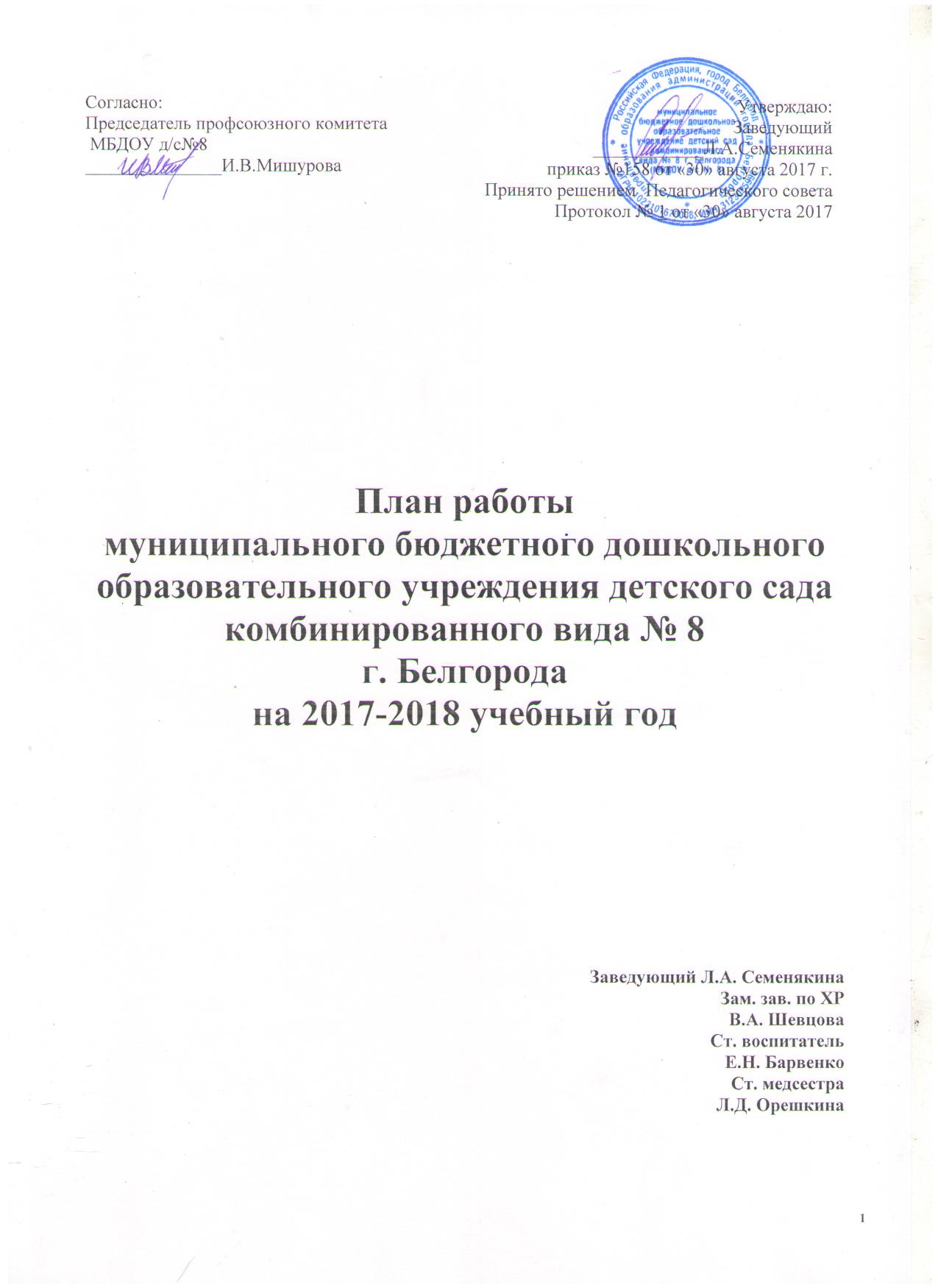 Задачи на 2017-2018 учебный год1. Приобщение детей к здоровому образу жизни всех участников образовательных отношений через создание благоприятной здоровьесберегающей среды в ДОУ.2. Формирование у детей интереса к изучению родного края через организацию исследовательской деятельности совместно со взрослыми.3. Повышение коммуникативных навыков педагогических работников через овладение методами убеждения, аргументации своей позиции, установления контактов с воспитанниками разного возраста, их родителями (законными представителями), коллегами.СодержаниеI часть(сентябрь-май)Планирование деятельности дошкольного образовательного учреждения на 2017-2018 учебный год.Раздел I. Анализ конечных результатов работы за 2016-2017 учебный годПлан работы МБДОУ на 2017-2018 учебный год2.1. Обеспечение здоровья и здорового образа жизни детей в ДОУ, охраны и укрепления физического и психического здоровья детей, в том числе их эмоционального благополучия……………………………………………………………………..………672.2. Обеспечение равных возможностей для полноценного развития каждого ребенка в период дошкольного детства, объединяя обучение и воспитания в целостный образовательный процесс……………………………………………...…………………752.3. Обеспечение преемственных целей, задач и содержания образования, реализуемых в рамках образовательных программ……….…………………………....…832.4..	Научно-методическое и кадровое обеспечение образовательного процесса; наличие запланированных институциональных проектов социальной направленности (краткосрочных и долгосрочных) ……………………….…………………………….......85 2.5. Взаимосвязь ДОУ с семьей, школой и другими организациями наличие запланированных институциональных проектов социальной направленности (краткосрочных и долгосрочных), включение в содержание интерактивных форм сотрудничества с семьями, в том числе дистанционных (посредством сети интернет)……………………………………………………………………………...…..932.6.	Создание благоприятных условий развития детей в соответствии с их возрастными и индивидуальными особенностями, укрепление  материально-технической и финансовой базы ДОУ……………………………………………...99II  часть(июнь-август) Планирование деятельности дошкольного учреждения на летний оздоровительный период.Раздел I. Анализ результатов деятельности дошкольного образовательного учреждения за прошедший летний оздоровительный период.1.1. Состояние здоровья, заболеваемости, организация специальной лечебно-профилактической работы, закаливания, организация рационального питания ……1011.2. Анализ системы работы с родителями по обеспечению педагогической поддержки семьи и повышения компетенции родителей (законных представителей) в вопросах развития и образования, охраны и укрепления здоровья детей……………………………………………………………………………...……..1021.3. Анализ создания благоприятных условий развития детей в соответствии с их возрастными и индивидуальными особенностями, результативность административно - хозяйственной деятельности, оценка материально-технических медико –социальных условий пребывания детей в ДОУ……………………….……103Раздел II.  Планирование работы ДОУ на летний оздоровительный период 2018-2019 учебный год2.1Обеспечение здоровья и здорового образа жизни детей в ОО, охраны и укрепления физического и психического здоровья детей, в том числе их эмоционального благополучия……………………………………………………………………………..106 2.2Обеспечение равных возможностей для полноценного развития каждого ребенка в период дошкольного детства, объединяя обучение и воспитания в целостный образовательный процесс………………………………………………………………1082.3. Научно-методическое и кадровое обеспечение образовательного процесса………………………………………………………………………………1102.4. Взаимосвязь ДОУ с семьей, школой и другими организациями……...1122.5. Создание благоприятных условий развития детей в соответствии с их возрастными и индивидуальными особенностями, укрепление материально-технической и финансовой базы ДОУ……………………………………………...113Раздел I. Анализ конечных результатов работы за 2016 -2017 учебный год.1.1. Состояния здоровья детей, заболеваемость детей, суммарные данные по группам здоровья для организации специальной лечебно-профилактической работы, закаливания, организации рационального питанияДеятельность МБДОУ д/с № 8 в 2016-2017 учебном году определялась основными документами, задающими целевые ориентиры для всего дошкольного образования: Федеральный закон «Об образовании в РФ», ФГОС ДО, СанПиН.Традиционно приоритетной целью мы считаем сохранение и укрепление физического и психологического здоровья детей. Детский сад рассчитан на 164 детей. Фактическая наполняемость-181 ребенок.В учреждении функционировало 8 групп: 2 младшая группа (1 группа); средняя группа (1 группа); старшие группы (2 группы), подготовительная к школе группа (1 группа), группы компенсирующей направленности для детей с ТНР (2 группы), группа компенсирующей направленности для детей с ЗПР (1 группа).В 2016-2017 учебном году перед педагогическим коллективом МБДОУ д/с№8 были поставлены следующие цели и задачи:Одной из целей нашей работы является сохранение и укрепление здоровья детей.Для достижения поставленной цели были определены следующие задачи:1. Формировать стойкую мотивацию на поддержание здорового образа жизни посредством реализации модели здоровьесбережения участников образовательных отношений в ДОУ.2. Обеспечить эффективное взаимодействие ДОУ с социальными партнерами по духовно-нравственному воспитанию дошкольников на основе народной и православной культуры.3. Внедрение профессионального стандарта педагога и создание в ДОУ условий, способствующих профессиональному росту педагогических работников.Основной вектор работы педагогического коллектива МБДОУ д/с№8 в 2016-2017 учебном году - пересмотр приоритетов профессиональной деятельности и приведение её в соответствие со Стандартом.  Для решения этой задачи в дошкольном учреждении в течение учебного года:реализовывались требования ФГОС ДО;создавались условия для реализации профессионального стандарта педагога ДОУ;формировался и изучался банк нормативно-правовых документов федерального, регионального, муниципального, локального уровней, регламентирующих вопросы введения и реализации ФГОС ДО; реализовывался план действий «дорожная карта» по реализации ФГОС ДО; реализовывалась программа развития МБДОУ д/с№8, которая является организационной основой реализации государственной политики Российской Федерации в области образования, определяющей нормативные, организационные, содержательные и процессуальные условия реализации стратегии развития МБДОУ на современном этапе модернизации дошкольного образования;были внесены дополнения и изменения к основной общеобразовательной программе – образовательной программе дошкольного образования.  разработаны и реализовывались рабочие программы воспитателей и специалистов МБДОУ д/с№8 в соответствии с требованиями ФГОС ДО;в рамках реализации системы мер разработаны нормативные правовые акты, функционировала рабочая группа по реализации ФГОС ДО, которая систематически отчитывалась перед педагогическим коллективом и родительской общественностью о проделанной работе;Для решения первой и важной задачей в работе дошкольного учреждения являлось сохранение и укрепление физического и психического здоровья детей. Педагогический коллектив уделял этому пристальное внимание. Работа проводилась в системе по трем направлениям: дети, родители, педагоги.Для деятельности по этому направлению были созданы все условия: полностью функционировал физкультурно-оздоровительный комплекс; включающий в себя: спортивный зал, спортивная площадка, на которой есть турники, гимнастические лестницы, дуги для подлезания, полоса препятствий, футбольные ворота, прыжковая яма; баскетбольно – волейбольная площадка (волейбольные стойки, баскетбольные щиты), оборудованные прогулочные площадки, где созданы возможности для метания, лазания, прыжков, упражнений в равновесии, спортивные уголки в каждой возрастной группе, в которых имеются мячи, кегли, кольцебросы, скакалки, нестандартное оборудование, оборудование для проведения упражнений по профилактике плоскостопия и нарушения осанки и др., медицинский и процедурный кабинеты.Свою систему работы по укреплению здоровья детей мы строили совместно с детским врачом поликлиники №2, которая включала в себя оздоровительные и профилактические мероприятия. Сюда входят: ЛФК, витаминотерапия, физкультурные занятия на воздухе, оздоровительный бег и другое. Все перечисленное проводилось в системе и было соотнесено с педагогическим процессом так, что оздоровительная и воспитательно – образовательная работа дополняют друг друга.При организации закаливающих процедур педагогами строго учитывались возрастные и индивидуальные особенности каждого ребенка - его состояние здоровья, физическое развитие, особенности нервной системы.Особое внимание уделялось часто болеющим детям: осуществлялся индивидуальный подход к их закаливанию (более длительно использовались мягкие формы закаливания), снижалась нагрузка на физкультурных мероприятиях. Учет закаливающих процедур фиксировался педагогами в «Журнале здоровья». Это обеспечило дифференцированный подход к каждому ребенку.В период повышенной заболеваемости ОРЗ и гриппом проводился строгий контроль за утренним приемом детей - не принимались дети с начальными признаками заболевания (насморк, кашель, температура), для профилактики применялась иммуностимулирующая терапия (оксолиновая мазь, прививки от гриппа), витаминотерапия (аскорбиновая кислота, ревит), фитонцидопрофилактика (лук, чеснок, чесночные бусы). Особое внимание уделялось закаливающим упражнениям и процедурам – это упражнения в постели после сна, корригирующие упражнения, дозированная ходьба, закаливание, полоскание рта и горла, дыхательная гимнастика. Релаксационные упражнения под музыку, босохождение.Тесное взаимодействие с детской поликлиникой №2, областным противотуберкулезным диспансером, дало возможность своевременно и качественно проводить вакцинацию дошкольников.Но, к сожалению, несмотря на весь комплекс проводимых профилактических и оздоровительных мероприятий наблюдаются периодические вспышки инфекционных заболеваний таких, ОРЗ. Показатели анализа структуры заболеваний детей представлены в Таблице №1.	Таблица №1.Анализ структуры заболеваний детейПоказатели заболеваемости детей ДОУ представлены в Таблице №2.Таблица №2.Показатели заболеваемости детей в МБДОУСогласно данным медицинских осмотров, дети по группам здоровья в 2016 - 2017 учебном году распределились следующим образом, а также в сравнении за 3года Таблица №3. Таблица№ 3.Распределение детей по группам здоровья за 3 годаСогласно выше изложенным данным были сформированы следующие физкультурные группы Таблица №4.Таблица №4.Физкультурные группыАнализируя Таблицу № 3 можно судить о том, что в 2016 году количество детей с I группой здоровья уменьшилось на 10%, количество детей со II группой здоровья увеличилось на 9%, III группой здоровья увеличилось на 1%, с IV группой здоровья детей уменьшилось на 1%, количество детей инвалидов уменьшилось на 1 %. Выросло количество детей с хроническими заболеваниями, стоящих на диспансерном учете Таблица№5. Таблица №5.Состояние здоровья детей по результатам углубленного медицинского осмотра Данные результаты свидетельствуют о том, что педагогический коллектив ведет целенаправленную работу и находится в правильном направлении. Поэтому необходимо продолжать, совершенствовать и внедрять в работу новые наиболее эффективные формы оздоровления, улучшать условия для профилактики ОРВИ, проводить работу среди родителей и персонала в этом направлении.Система работы по физическому воспитанию строится в ДОУ с учётом возрастных и психологических особенностей детей, при четко организованном медико-педагогическом контроле, соблюдении оптимального двигательного режима с использованием индивидуального дифференцированного подхода.В детском саду на протяжении учебного года практиковалось сочетание разных видов двигательной активности детей:утренняя гимнастика на свежем воздухе, физминутки, динамические паузы, игры с движениями в свободной деятельности;физкультурные занятия по формированию двигательных умений и навыков;музыкально-ритмические движения;спортивные досуги и развлечения;дни здоровья;гимнастика после сна, дыхательные упражнения;ежедневный режим прогулок - 3-4 часа в день.В течение года в ДОУ была создана здоровьесберегающая среда пополнены спортивные уголки групп нестандартным оборудованием, которое регулярно используется во время разнообразных форм организации физической активности детей: утренней гимнастики на воздухе, физкультурных занятий, оздоровительной гимнастики после сна, спортивных и подвижных игр. Но данную работу следует продолжить для достижения оптимального результата.Работа по освоению образовательной области «Физическое развитие» показало, что педагоги, в основном реализуют требования программы . Коренева Н.И., инструктор по физической культуре продолжала реализовывать дополнительную программу Л.Н. Волошиной «Играйте на здоровье». Использовалась модель здоровьесбережения участников образовательных отношений на поддержание здорового образа жизни. Данная программа и модель по здоровьесбережению способствовала удовлетворению двигательной потребности детей путем использования подвижных игр и игр с элементами спорта. К концу учебного года стали заметны существенные изменения в физическом развитии детей, отмечается положительная динамика в развитии координации движений.Поскольку существенной положительной динамики и стабильности показателей здоровья и физического развития можно достичь только совместными действиями педагогов, медиков и родителей, необходимо продолжать приобщать детей к здоровому образу жизни через создание благоприятной здоровьесберегающей среды в ДОУ. Вести работу с родителями (реализация совместных проектов, праздники, развлечения, досуги, дни здоровья).Особое внимание уделяется двигательной активности детей. В группах составлен режим двигательной активности, где помимо организованных видов детской деятельности дошкольников значительное место отведено самостоятельным двигательным играм с учетом их возрастных и индивидуальных особенностей.В 2016-2017 учебном году апробировалась программа «Выходи играть во двор». В рамках этой работы были реализованы проекты: «Любимые игры бабушек и дедушек», «Городки», был проведён конкурс на лучшую подготовку к реализации программы.Воспитанники подготовительной к школе группы стали лауреатами городского конкурса полуфинала малой Спартакиады среди обучающихся ДОО, финала городских малых игр по мини-баскетболу. В течение года значительно пополнены комплекты физкультурного инвентаря и нестандартного оборудования, что обеспечило их регулярное использование во время разнообразных форм организации двигательной активности детей: в утренней гимнастике на воздухе, в физкультурных занятиях, часах двигательной активности, оздоровительной гимнастике после сна, спортивных и подвижных играх. В результате планомерной работы по физическому развитию заметно снизился процент низкого уровня развития у дошкольников.Для дальнейшего улучшения показателя по физическому развитию необходимо пополнять предметно-развивающую среду ДОУ спортивным оборудованием и инвентарем.Обеспечение рационального питания. В МБДОУ организовано пятиразовое питание на основе десятидневного меню, согласованное с ТО Роспотребнадзор. При составлении меню соблюдаются требования нормативов калорийности питания. При поставке продуктов строго отслеживается наличие сертификатов.Производственный процесс по приготовлению блюд выполняют квалифицированные повара. При составлении меню строго учитывается подбор продуктов, обеспечивающий правильное сочетание всех пищевых ингредиентов, как в качественном, так и в количественном отношении. В рацион питания регулярно включаются овощи, салаты, соки, фрукты. Расчет меню питания ведется на автоматизированной программе «АВЕРС. Расчёт меню питания».Систематически осуществляется контроль над организацией рационального питания в детском саду, эффективно используется картотека блюд. Каждые 10 дней ведется подсчет выполнения натуральных норм питания и калорийности. Выполнение натуральных норм по основным продуктам питания составил в: 2016 г. - 98%. Ежедневно ведется входящий контроль за качеством поступающих в ДОУ продуктов.Особое внимание уделяется организации и проведению режимных моментов, связанных с приемом пищи. Педагогическая составляющая процесса организации питания включает в себя использование алгоритмов обучения детей навыкам самообслуживания, сервировки стола, культуры поведения за столом.Административное управление осуществляется на основании циклограммы приказов, карт оперативного контроля, которые дают объективную оценку деятельности детей и педагогов. В ходе оперативного контроля были выявлены лишь незначительные нарушения в организации питания.Педагоги детского сада считают, что организация питания в детском саду должна сочетаться с правильным питанием ребенка в семье. С этой целью воспитатели информируют родителей о продуктах и блюдах, которые ребенок получает в течение дня в детском саду, вывешивая ежедневное меню детей, родителям предлагаются рекомендации по организации питания детей дома.В ДОУ организовано диетическое питание детей (по назначению врача).По результатам мониторинга отмечается, что 97% родителей удовлетворены организацией питания детей в детском саду.Много внимания в прошедшем году уделялось сохранению психического здоровья детей.Деятельность педагога-психолога Воржавиновой Е.А. строилась в трёх направлениях: взаимодействие с детьми, с родителями (законными представителями), с педагогами. Большое внимание уделялось социально-личностно-коммуникативному развитию дошкольников, формированию у них навыков межличностного взаимодействия со сверстниками и взрослыми. У педагогов формировалась потребность в пополнении психологических знаний, реализовывалось желание использовать их в практической деятельности. Активно в процесс психолого-педагогического просвещения вовлекались семьи воспитанников.В работе с детьми педагогом-психологом использовались разнообразные методы: этюды, упражнения, игры с правилами (сюжетно-ролевые, словесные, подвижные, музыкальные), творческие игры, дидактические и развивающие упражнения, чтение художественной литературы, беседы, анализ заданных ситуаций, импровизации, рассказы, свободное и тематическое рисование и др.Большое внимание в ДОУ уделяется организации адаптационного периода. Для обеспечения благоприятной адаптации детей к условиям дошкольного учреждения осуществлялось психологическое сопровождение вновь поступающих воспитанников ДОУ.С июня по август 2016 года в детский сад поступило 42 ребенка:2 младшая группа – 25 детейСредняя группа – 1 ребенокСтаршая группа№1 - 3 ребенкаСтаршая группа№2 – 2 ребенкаПодготовительная группа - 2 ребенкаЛогопедическая группа -3 ребенкаГруппа ЗПР- 6 детейКарты социально-психологической адаптации заполнялись совместно с воспитателями групп на протяжении адаптационного периода. Из вновь прибывших детей показали:высокий уровень адаптации: 30 детей (71,4%); средний уровень адаптации: 9человек (21,4 %); низкий уровень адаптации: - 0 незавершённая адаптация - 3 ребенка (7,2%). Причины средней и усложнённой адаптации:Не систематическое посещение ребёнком ДОУ (длительные перерывы).Дети с проблемами здоровья.Не соответствие режима дня дома и ДОУ (поздний подъем, длительное укладывание, отсутствие привития самостоятельности в одевании и еде ребенка и другое).Гиперопека родителей, т.е. родители психологически не готовы на расставание с ребенком.Проблемы решались через: взаимодействие с родителями детей, наблюдение, обучение играм в ДОУ и дома, отработку режима дня дома для вновь прибывших детей по принципу их возрастных особенностей.Следует отметить согласованность деятельности воспитателей групп и специалистов по осуществлению четко проработанного плана поступления детей и работы сотрудников по обеспечению безболезненной адаптации.Общие выводы по блоку и резервы планирования деятельностина новый учебный год.В результате проделанной работы по данному разделу годового плана работы можно сделать следующий вывод:1. В ДОУ физкультурно-оздоровительная работа поставлена на должном уровне. В результате целенаправленной работы коллектива заболеваемость продолжает оставаться на низком уровне.2. Ведется работа по просвещению родителей (в форме бесед, консультаций, на родительских собраниях, с помощью наглядной информации – папок-передвижек).Однако надо отметить и недостатки в работе ДОУ, которые необходимо устранить в новом учебном году:1. Продолжается увеличиваться количество ортопедической патологии по причине того, что дети приходят в детский сад уже с выявленной патологией. Поэтому необходимо продолжать работу по профилактике и коррекции опорно-двигательного аппарата у детей;2. Остаются проблемы в организации предметно-развивающей среды на территории детского сада, которая еще не соответствует в достаточной степени потребностям ребенка в движении игре и требует переоборудования;3. Требуют серьезного внимания по приобщению детей к здоровому образу жизни через создание благоприятной здоровьесберегающей среды в ДОУ;4. Педагоги не всегда соблюдают дифференцированный подход в подборе упражнений и оздоровительных мероприятий для ребенка, иногда формально подходят к проведению оздоровительных и закаливающих мероприятий.Для решения этих проблем, а также в целях повышения уровня физического развития дошкольников и снижения заболеваемости, педагогами и медицинскому персоналу необходимо:Совершенствовать систему работы в данном направлении через поиск и внедрение современных, эффективных форм оздоровления;Продолжать работу по изучению передового педагогического, медицинского, психолого-педагогического опыта по оздоровлению детей;Приобщать к здоровому образу жизни всех участников образовательных отношений;Организовать соответствующую предметно-развивающую среду на прогулочных площадках для организации двигательной активности детей;Продолжать внедрять наиболее эффективных форм здоровьесформирования с детьми младшего дошкольного возраста, уже имеющими нарушения в состоянии здоровья при поступлении в ДОУ.В 2017-2018 учебном году согласно плану действий («Дорожная карта») по реализации ФГОС дошкольного образования основные направлениями дальнейшей работы будет являться:работа по приобщению детей к здоровому образу жизни всех участников образовательных отношений через создание благоприятной здоровьесберегающей среды в ДОУ.1.2. Результаты развития детей дошкольного возраста, связанные с оценкой эффективности педагогических действий и лежащие в основе планирования образовательного процесса.МБДОУ имеет статус детского сада комбинированного вида и реализует основную общеобразовательную программу – образовательную программу дошкольного образования МБДОУ д/с № 8 разработанную в соответствии с ФГОС ДО и с учётом содержания проекта примерной образовательной программы дошкольного образования «Детство» / Под редакцией Т.И.Бабаевой, А.Г.Гогоберидзе, О.В.Солнцевой/ Часть, формируемая участниками образовательных отношений, разработана на основе содержания парциальной программы и технологии физического воспитания детей 3-7 лет «Играйте на здоровье» Л.Н.Волошиной.Статус Учреждения, предусматривает осуществление коррекционной работы на основе адаптированной образовательной программы МБДОУ д/с № 8, разработанной с учетом: проекта примерной образовательной программой «Детство» / Под редакцией Т.И.Бабаевой, А.Г.Гогоберидзе, О.В.Солнцевой общеобразовательной программы дошкольного образования «Примерной адаптированной программой коррекционно-развивающей работы в группе компенсирующей направленности ДОО для детей с тяжелыми нарушениями речи (общим недоразвитием речи) с 3 до 7 лет/Н.В. Нищевой. Программа «Подготовка к школе детей с задержкой психического развития», С.Г.Шевченко.Образовательная деятельность осуществлялась в соответствии с Порядком организации и осуществления образовательной деятельности по основным общеобразовательным программам - образовательным программам дошкольного образования и была направлена на решение общих задач дошкольного образования:охрану жизни и укрепление физического и психического здоровья воспитанников;обеспечение познавательно-речевого, социально-личностного, художественно-эстетического и физического развития воспитанников;воспитание с учетом возрастных категорий воспитанников гражданственности, уважения к правам и свободам человека, любви к окружающей природе, Родине, семье;осуществление необходимой коррекции недостатков в физическом и (или) психическом развитии воспитанников;взаимодействие с семьями воспитанников для обеспечения полноценного развития детей;- оказание консультативной и методической помощи родителям (законным представителям) по вопросам воспитания, обучения и развития детей.В течение 2016-2017 учебного года, обеспечивалось полноценное развитие личности детей во всех основных образовательных областях на фоне их эмоционального благополучия и положительного отношения к миру, к себе и к другим людям.Педагоги стремились обеспечить равные возможности для полноценного развития каждого ребёнка в период дошкольного детства независимо от психофизиологических и других особенностей.В образовательной деятельности обеспечивалось развитие личности, мотивации и способностей детей в различных видах деятельности и охватывающие все направления развития и образования детей согласно образовательным областям.Построение образовательной деятельности строилось на основе индивидуальных особенностей каждого ребенка, при котором сам ребенок становится активным в выборе содержания своего образования, становится субъектом образования, осуществлялась индивидуализация дошкольного образования. Обеспечивалось содействие и сотрудничество детей и взрослых, признание ребенка полноценным участником (субъектом) образовательных отношений. Поддерживалась инициатива детей в различных видах деятельности, осуществлялось приобщение детей к социокультурным нормам, традициям семьи, общества и государства. Формирование познавательных интересов и познавательных действий ребенка реализовывалось в различных видах деятельности. Соблюдалась возрастная адекватность дошкольного образования (соответствие условий, требований, методов возрасту и особенностям развития).Результаты педагогической диагностики (мониторинга) использовались исключительно для индивидуализации образования (в том числе поддержки ребёнка, построения его образовательной траектории или профессиональной коррекции особенностей его развития) и оптимизации работы с группой детей.Создавалась социальная ситуация развития детей, соответствующая специфике дошкольного возраста:обеспечение эмоционального благополучия через непосредственное общение с каждым ребёнком и уважительное отношение к каждому ребенку, к его чувствам и потребностям;поддержка индивидуальности и инициативы детей созданием условий для свободного выбора детьми деятельности, участников совместной деятельности;создание условий для принятия детьми решений, выражения своих чувств и мыслей;поддержка детской инициативы и самостоятельности в разных видах деятельности (игровой, исследовательской, проектной, познавательной и т.д.);установление правил взаимодействия в разных ситуациях: создание условий для позитивных, доброжелательных отношений между детьми, в том числе имеющими различные (в том числе ограниченные) возможности здоровья;развитие коммуникативных способностей детей, развитие умения детей действовать в группе сверстников;построение вариативного развивающего образования, ориентированного на уровень развития, проявляющийся у ребенка в совместной деятельности со взрослым и более опытными сверстниками, но не актуализирующийся в его индивидуальной деятельности (зоны ближайшего развития каждого ребенка) через организацию видов деятельности, способствующих развитию мышления, речи, общения, воображения и детского творчества, личностного, физического и художественно-эстетического развития детей; поддержку спонтанной игры детей, ее обогащение, обеспечение игрового времени и пространства оценку индивидуального развития детей.Максимально допустимый объем образовательной нагрузки соответствовал санитарно- эпидемиологическим правилам и нормативам СанПиН 2.4.1.3049-13 (ФГОС ДО 3.2.9.)Для качественной реализации Основной общеобразовательной программы – образовательной программы дошкольного учреждения проводилась оценка индивидуального развития детей в рамках педагогической диагностики (связанной с оценкой эффективности педагогических действий и лежащей в основе их дальнейшего планирования).«Социально-коммуникативное развитие»Вся воспитательно-образовательная работа строилась на основе игровой деятельности. Педагоги создавали необходимые условия для возникновения и развития разных видов игр. В соответствии с возрастом, индивидуальными потребностями детей организованы игровые центры во всех возрастных группах. Имеется достаточное количество обучающих и развивающих игр. Широко представлены сюжетные игрушки: куклы, машины, организованы уголки с крупной мебелью для сюжетно - ролевых игр. Большой выбор строительных наборов, мелких игрушек, кубиков, предметов - заместителей для строительных игр.Анализ игрового поведения в группах показал, что дети младшего дошкольного возраста насыщают игровые ситуации речевыми элементами, сюжетными диалогами и пояснениями. У них начинают формироваться предпосылки режиссерской игры. Дети управляют игрушками, озвучивают их, не принимая на себя ролей. Принимают игровую задачу: разбирают, и собирают игрушки в правильной последовательности, называют цвет, форму, размер. Игровые действия разнообразны.В среднем дошкольном возрасте педагоги создавали условия для развития игрового опыта каждого ребенка, поддерживали новые возможности игрового отражения мира. В играх детей наблюдается разнообразие сюжетов. Дети проявляют самостоятельность в выборе и использовании предметов - заместителей, с интересом включаются в ролевой диалог со сверстниками. Проявляют интерес к игровому экспериментированию с предметами и материалами. В играх с правилами принимают игровую задачу, проявляют интерес к результату, выигрышу, доброжелательны в общении с партнерами по игре.Дети старшего дошкольного возраста уверенно подбирают игровые атрибуты, самостоятельно организовывают развернутые сюжетно - ролевые игры. Педагоги умело организуют детскую игру, не регламентируя ее. Большинство сюжетов возникает на основе современной реальной жизни, просмотренных мультфильмов и литературных произведений. Старшие дети умеют договариваться о начале игры, побуждают друг друга к развитию сюжет.Реализация психолого-педагогической работы по социализации позволила достичь освоения первоначальных представлений социального характера и включение детей в систему социальных отношений через:развитие игровой деятельности детей; приобщение к элементарным общепринятым нормам и правилам взаимоотношения со сверстниками и взрослыми (в том числе моральным);формирование гендерной, семейной, гражданской принадлежности, патриотических чувств, чувства принадлежности к мировому сообществу.Социально-личностное воспитание дошкольников осуществлялось на основе модели субъект - субъектного взаимодействия с детьми, родителями, исходя из индивидуальных особенностей, потенциальных возможностей, половой принадлежности, уровня развития, своеобразия семейного воспитания.Задачи социализации решались через самостоятельную и совместную деятельность педагогов с детьми.Организованное в ДОУ пространство выполняет образовательную, развивающую, воспитывающую, организационную и коммуникативную функции. Это позволяет каждому ребенку найти занятие по душе, поверить в свои силы и способности, научиться взаимодействовать с другими детьми, понимать и оценивать их чувства и поступки.Формирование эмоционально-мотивационных установок по отношению к себе, сверстникам, взрослым происходило через использование различных игр (театрализованных, сюжетных, подвижных и народных, строительно-конструктивных, развивающих) и упражнений, что отвечает возрастным и психологическим особенностям дошкольного возраста.Развитые социальных представлений о мире людей, нормах взаимоотношений с взрослыми и сверстниками дошкольников осуществлялось также через этические беседы, «Уроки вежливости», художественную литературу. Дети знакомились с понятиями «добро», «дружба», «взаимопомощь» и т.д.Дети младших и средних групп имеют представления о некоторых правилах поведения, стараются их выполнять самостоятельно. Делают попытки оценивать действия и поступки других с позиции известных правил.Старшие дошкольники имеют представления о взаимоотношениях с взрослыми людьми и сверстниками, хорошо ориентированы в правилах культуры поведения, охотно выполняют их, владеют разными способами культурного поведения в детском саду, в семье, в общественных местах. У всех детей достаточное представление о семье, семейных и родственных отношениях. Дети доброжелательно настроены по отношению ко взрослым и сверстникам, вступают в общение, в совместную деятельность, стремятся к взаимопониманию, в случае затруднений апеллируют правилами.Работа по социально-личностному развитию в ДОУ ведется планомерно и целенаправленно, наблюдается положительная динамика.Но наряду с положительными результатами имеются определенные затруднения. Педагоги отмечают, что дети имеют представления о правилах и нормах поведения, но не всегда следуют им. В поступках некоторых детей, наблюдаются проявления негативного, равнодушного поведения по отношению к другим (сверстникам, малышам, близким взрослым). Некоторые дети испытывают трудности в общении и взаимодействии со сверстниками, связанные с неумением или нежеланием учитывать интересы и позицию партнеров, найти взаимопонимание.Трудовая деятельность.Условия, созданные в дошкольном учреждении, способствуют формированию у детей трудовых умений и навыков в процессе организации разных форм детского труда:центры природы и экспериментирования со всем необходимым инвентарём для организации труда в природе;клумбы на территории ДОУ;оборудование для организации хозяйственно-бытового труда.В течение учебного года воспитатели прививали детям навыки ручного труда, самообслуживания, привлекали к дежурству по столовой, уголку природы и по занятиям. У детей сформированы знания о труде взрослых.Оперативный контроль по организации трудовой деятельности показал, что воспитатели уделяют большое внимание трудовому воспитанию детей: освоению ребенком позиции субъекта элементарной трудовой деятельности, воспитанию уважения и благодарности к людям, создающим своим трудом ценности, необходимые человеку для жизни.В детском саду осуществляется многоплановая работа с детьми по вопросам формирования основ безопасности жизнедеятельности и формирования предпосылок экологического сознания посредством:формирования представлений об опасных для человека и окружающего мира природы ситуациях,приобщения к правилам безопасного для человека и окружающего мира природы поведения,- передачи детям знаний о правилах безопасности дорожного движения в качестве пешехода и пассажира транспортного средства.формирования осторожного и осмотрительного отношения к потенциально опасным для человека и окружающего мира природы ситуациям.Задачи по данным направлениям работы решались посредством:организации экскурсий по улицам города и целевых прогулок,проведения бесед, викторин, конкурсов, праздников, развлечений, тематических спектаклей,- использования занимательного материала (ребусов, кроссвордов, загадок, проблемных ситуаций, стихотворений),организацию интерактивных, театрализованных, развивающих игр, игр-тренингов,- организацию творческой деятельности, опытно-экспериментальную деятельность.В данном направлении были проведены открытые занятия по безопасности и правилам дорожного движения, беседы с детьми, тематические родительские собрания, акции «Пристегни самое дорогое», «За безопасность всей семьей», оформлены материалы в родительских уголках, проведены консультации для педагогов и родителей.В 2016 - 2017 учебном году не зарегистрировано случаев детского травматизма и травматизма сотрудников в ДОУ. Таким образом, можно сделать вывод, что проводимые мероприятия, по безопасности жизнедеятельности детей повышают уверенность в адекватной реакции при экстремальных ситуациях.Организация работы по обеспечению безопасности жизнедеятельности детей и сотрудников осуществляется в ДОУ на необходимом уровне, но важно продолжать работу в данном направлении, повышая тем самым компетентность педагогов и способствовать усвоению детьми необходимых навыков безопасного поведения.Анализируя образовательную область «Познавательное развитие» следует отметить, что в группах были созданы определенные условия: педагоги обновили развивающую среду в группах согласно возрастным особенностям детей, собран материал для познавательного развития детей (алгоритмы, схемы, модели), оформили книжные центры, где собраны художественная и познавательная литература.В каждой возрастной группе имеются центры интеллектуального развития: сенсорные и развивающие игрушки, пособия в младших группах; мини-лаборатории, развивающие дидактические игры, карты, глобусы, схемы, игровые модули - в старших группах.Содержание образовательной области «Познавательное развитие» было направлено на достижение целей развития у детей познавательных интересов, интеллектуального развития детей через решение следующих задач:сенсорное развитие,развитие познавательно - исследовательской и продуктивной (конструктивной) деятельности,формирование элементарных математических представлений,формирование целостной картины мира, расширение кругозора детей.Педагоги использовали разнообразные формы организации детской деятельности, с целью развития познавательных способностей дошкольников:образовательную деятельность,решение проблемных ситуаций,чтение художественной литературы,экспериментальную и продуктивную деятельность,культурно - досуговую деятельность,работу на экологической тропе,труд в природе,проектную деятельность,праздники и развлечения.Много внимания уделялось самостоятельной и индивидуальной работе, работе со схемами.Для развития сенсорных способностей у младших дошкольников в группе оборудован «Сенсорный центр», в котором содержатся игры, игрушки и пособия для развития слухового и зрительного внимания, осязания, обоняния. Также находится материал для развития мелкой моторики рук (рамки-вкладыши, пирамидки, матрёшки, шнуровки).«Математический центр» у детей среднего и старшего дошкольного возраста представляет собой игры на соотнесение предметов, геометрических фигур по цвету, размеру, форме. Рамки-вкладыши, геометрическая мозаика, геометрическое лото; логические блоки Дьенеша, палочки Кюизенера, трафареты, линейки, игры для деления целого предмета на части и составление целого из частей, игры для развития логического мышления, памяти, внимания.Во всех группах оборудованы «Экологические центры», где дети занимались проведением несложных опытов и экспериментов.В зимнее время детей привлекает работа на опытном участке на подоконнике, где они выращивают зеленый лук, овес, рассаду овощей и цветов для последующего высаживания их на клумбе.Вся работа педагогического коллектива по экологическому воспитанию была направлена на развитие любознательности, кругозора, на формирование интереса к познавательно - исследовательской деятельности.Анализ экологического развития показал, что педагоги много внимания уделяли формированию осознанного, созидательного отношения к природе, нормам поведения в природе, желанию беречь и охранять её.На современном этапе изменились условия получения информации: и педагоги, и родители активно используют информационные технологии (зачастую вместе с детьми). Дети получают огромное «информационное поле» дома, в детском саду, но не всегда знания получают применение на практике, так как у дошкольников не сформировано экологическое сознание.В связи с этим в построении совместной и самостоятельной деятельности детей и взрослых в следующем учебном году преобладающим будет детское экспериментирование как одно из условий развития у детей познавательной активности, любознательности, стремлении к самостоятельному познанию и размышлению.Экспериментальная деятельность позволит детям применять свои знания на практике и в повседневной жизни, искать и находить ответы на поставленные проблемы, а не получать «готовые» знания, применять их в практической жизни.Большая роль в познавательном развитии детей отводится конструированию. В детском саду имеются напольные мягкие модули, наборы конструктора «Лего», деревянные конструкторы. Дети умеют работать по шаблонам, владеют приемами творческого мышления. Воспитанники дошкольного учреждения активно участвовали в муниципальных, региональных, всероссийских конкрсах совместных исследовательских проектов дошкольников, педагогов, родителей и студентова. (Таблица №6.)                                                         Таблица№6.Участие воспитанников ДОУ № 8 в конкурсах детского творчества               В ходе реализации второй задачи дошкольного учреждения обеспечивалось формирование духовно-нравственное воспитание дошкольников на основе народной и православной культуры:Формирование гражданской принадлежности, духовно-нравственного и патриотического воспитания педагоги решали через: - организацию просмотров фильмов, проведение бесед, о подвигах Российской армии, защитников Отечества, подготовке и проведении игр военно-патриотического содержания, конкурсов и спортивных соревнований, литературно-музыкальных композиций;- встречи с ветеранами ВОВ;- сюжетно-ролевые игры гражданского и историко-патриотического содержания; целевые прогулки в Белгородский музей народной культуры, музей-диораму, где дети знакомились с историей и культурой своего края, предметами быта, народными промыслами Белгородской области; была создана развивающая предметно-пространственная среда: мини-музей «Русская изба». Где собраны предметы быта русичей - славян, национальная одежда. Для апробации программы использовались разнообразные формы работы с детьми: экскурсии к памятным местам, наблюдения, беседы, игры, выставки, НОД, конкурсы, развлечения, чтение художественной литературы, целевые прогулки и т.д. с учетом интеграции образовательных областей.       В конце учебного года был проведен самоаудит по оснащенности развивающей предметно - пространственной среды групп по духовно-нравственному воспитанию, его показатель составил- 75%. Накануне 9 мая были проведены тематические занятия, развлечения, викторины, акции «Георгиевская ленточка», «Бессмертный полк», «Мы, вам говорим спасибо!» конкурс рисунков на асфальте «Нам нужен мир!». Был проведен цикл тематических мероприятий, посвящённых Дню города, Дню народного единства, Дню независимости России, Дню государственного флага РФ, Дню флага Белгородской области.Необходимо отметить, что, несмотря на плодотворную работу педагогического коллектива в данном направлении задачи по духовно-нравственному и патриотическому воспитанию детей остаются актуальными и в следующем учебном году. В воспитательно-образовательном процессе создавались условия для развития в единстве познавательной, эмоциональной и практической сферы личности ребенка дошкольника.  Педагогам необходимо воздействовать на сознание и чувства ребенка и вместе с тем позаботиться о том, чтобы он имел возможность упражняться (и разнообразно упражняться) в этих навыках. Важным внешним фактором, задающим содержание и формы социализации ребенка, явились социальные институты, с которыми ДОУ активно сотрудничало на договорной основе: -Государственный академический драматический театр им. Щепкина;-Белгородский государственный театр кукол;-ГУК Белгородская филармония;-Литературный музей;-Художественный музей;-Белгородский государственный историко-краеведческий музей;-Музей-диорама;-Государственная детская библиотека А. Лиханова;-МБОУ СОШ №48-Духовно Просветительский центр во имя свт, Иоасафа епископа Белгородского Чудотворца.Организация взаимодействия между детским садом и социальными партнерами позволяет использовать условия данных учреждений для реализации ООП ДО и для развития детей. Предложения по совершенствованию образовательного процесса в следующем учебном году:- формировать у детей интерес к изучению родного края через организацию исследовательской деятельности совместно со взрослыми;продолжать обогащение и совершенствование предметно-развивающей среды групповых помещений:продолжать пополнение центров духовно-нравственного и патриотического воспитания (альбомами с символикой города Белгорода, Белгородской области, страны, альбомы с достопримечательностями города и России, фотоальбомы семейных традиций, и др), макетами;продолжать работу по взаимодействию с родителями, социальными институтами города, создавать более прочные основы для повышения качества выполнения поставленных задач и осуществления системности в работе.Организация специализированной (коррекционной) помощи детям, в том числе детям с ОВЗ (деятельность педагогов-психологов, учителей логопедов)В ДОУ продолжается работа психолого - медико-  педагогического консилиума, целью работы которого является обеспечение комплексной специализированной помощи детям с отклонениями в развитии или состояниями декомпенсации, определение и организация адекватных условий развития, обучения, и воспитания в соответствии со специальными образовательными потребностями, возрастными особенностями, диагностированными индивидуальными возможностями ребенка в зависимости от состояния нервно-психического здоровья. В его состав входят: старший воспитатель, педагог-психолог, старшая медицинская сестра, учителя-логопеды, воспитатели, инструктор по физической культуре, музыкальный руководитель.Количество детей, обследованных на ПМПк в учебном году 41 чел., из них количество детей с ограниченными возможностями здоровья 40 чел. (в соответствии с банком данных детей с ОВЗ)Количество детей с ОВЗ, детей-инвалидов и детей с расстройствами аутистического спектра (РАС):Два ребенка с РАС посещают группы ДОУ компенсирующей направленности для детей ЗПР. В течение года реализовывалься план мероприятий («Дорожная карта») по повышению значений показателей доступности для детей-инвалидов и детей с ограниченными возможностями здоровья объектов и предоставляемых на них услуг в ДОУ. Предоставлялся ежемесячный мониторинг обеспечения детей-инвалидов в возрасте от 1,5 до 7 лет услугами дошкольного образования в соответствии с запросом управления образования администрации г. Белгорода.Количество детей, охваченных коррекционно-развивающей помощью в учебном году –41 чел., (100)% от общего числа обследованных детей), в том числе:Количество детей, обучающихся в общеразвивающих группах в течение учебного года 1 чел., из них:Количество детей, направленных ПМПк в учебном году на ТПМПК ДОУ – 18 чел., ТПМПК ОУ - 0чел.Три ребенка не прошли ТПМПК/ЦПМПК по причине отказа родителей. Два ребенка выпускника ДОУ, направлены для продолжения обучения в общеобразовательные учреждения города из них:Проблемы коррекции речевого развития детей позволяет решить деятельность логопедических групп. Учителя-логопеды: Никулина Т.В., Дзендзя О.Ю., Шишкина Н.В., ведут активную работу по преодолению и коррекции речевых нарушений на основе «Примерной адаптированной программы коррекционно-развивающей работы в группе компенсирующей направленности для детей с детей с тяжелыми нарушениями речи (общим недоразвитием речи) с 3 до 7 лет» Н.В. Нищева , Программы «Подготовка к школе детей с задержкой психического развития», С.Г.Шевченко .В течение учебного года учителя-логопеды еженедельно проводили консультации для родителей и детей, имеющих речевые нарушения, посещающих группы общеразвивающей направленности. Данный вид коррекционной работы позволяет устранить незначительные нарушения речевого развития и оказать квалифицированную помощь большему количеству нуждающихся детей.При работе по развитию речи с детьми массовых групп выявлены следующие недоработки. Данные диагностического обследования свидетельствуют о проблемах детей 4-го и 5-го года: наблюдаются ошибки в произношении свистящих, шипящих, сонорных звуков; смягчение твѐрдых согласных; замена труднопроизносимых звуков наиболее лѐгкие. Причина в том, что у некоторых родителей культура речи не всегда соответствует литературным нормам, в общении с детьми переходят на диалекты.Таким образом, деятельность психолого-медико-педагогического консилиума является одной из важнейших, базовых составляющих сопровождения ребенка в ДОУ, работа в этом направлении актуальна и будет продолжена в следующем учебном году.Подводя итог работы ДОУ по данному разделу деятельности педагогического коллектива, можно сделать вывод: в целом работа с детьми в прошедшем учебном году была качественной и квалифицированно. Образовательная область «Речевое развитие» предполагает овладение конструктивными способами и средствами взаимодействия с окружающими людьми, через решение следующих задач:-развитие свободного общения с взрослыми и детьми; -развитие всех компонентов устной речи детей (лексической стороны, грамматического строя речи, произносительной стороны речи; связной речи - диалогической и монологической форм) в различных формах и видах детской деятельности; -практическое овладение воспитанниками нормами речи, владение речью как средством общения и культуры;-развитие связной, грамматически правильной диалогической и монологической речи;-развитие речевого творчества;-обогащение активного словаря;- развитие звуковой и интонационной культуры речи, фонематического слуха;-Формирование звуковой аналитико-синтетической активности как предпосылки обучения грамоте; - знакомство с книжной культурой, детской литературой.Для успешного освоения данной образовательной области в детском саду созданы следующие условия:подобран демонстрационный материал для развития речи во всех группах ДОУ;- приобретены дидактические пособия и игры для речевого развития дошкольников;оформлены речевые (коммуникативные) центры в группах;книжные центры;центры творчества;собраны и изготовлены педагогами различные виды театров.Анализ работы по данной образовательной области показывает, что дошкольники охотно общаются друг с другом и с взрослыми, проявляют инициативу в общении, владеют достаточным словарным запасом, соответствующим их возрасту, умеют пользоваться всеми основными грамматическими формами речи.Старшие дошкольники владеют средствами звукового анализа слов, интонационно выделяют звуки в словах, составляют схемы звукового состава слов. Знают, что такое предложение, делят его на части, т.е. на слова, называют их по порядку. Практически все дети умеют читать, проявляют интерес к речевому общению, активны, делятся впечатлениями со сверстниками, задают вопросы.Младшие дошкольники охотно общаются друг с другом и с взрослыми, проявляют инициативу в общении. Дети любят слушать сказки, понимают их содержание и активно помогают взрослому в пересказе произведений.В МБДОУ функционирует наряду с группами компенсирующей направленности для детей с нарушениями речи и логопедический пункт, что позволяет осуществлять качественную помощь детям в коррекции речи.Учителями-логопедами Никулиной Т.В., Дзендзя О.Ю., Шишкиной Н.В. реализуется программа коррекционной направленности  «Примерной адаптированной программой коррекционно-развивающей работы в группе компенсирующей направленности ДОО для детей с тяжелыми нарушениями речи (общим недоразвитием речи) с 3 до 7 лет/Н.В. Нищевой. Программа «Подготовка к школе детей с задержкой психического развития», С.Г.Шевченко.Педагоги уделяли серьезное внимание формированию грамматически правильной речи, обучению рассказыванию, используя в работе с детьми активные методы: моделирование, схемы, перфокарты, дидактические игры. Педагогический процесс выстраивался на основе интеграции различных видов деятельности с сохранением ведущей роли речевого компонента. Однако существуют определенные трудности в освоении образовательной области «Речевое развитие» связанные с уровнем физиологической готовности детей к речевому развитию. По результатам логопедического обследования детей в возрасте от 3 до 5 лет имеют физиологические отклонения. ОНР I – 0; ОНР -II уровень-0, у 12 детей – III уровень развития, фонетико-фонематическое недоразвитие речи – 3 ребенка, у 27 физиологическая дислалия, 5 детей имеют задержку речевого развития. Из обследованных детей в возрасте от 5 до 7 лет выявлено, 4 ребенка имеют ОНР - I уровня развития, II уровень речевого развития – 9 детей, III уровень развития имеют – 26 ребенка, IV уровень развития – 1 ребенок, с фонетико-фонематическим недоразвитием речи – 14 детей, ФД-15. Всего было обследовано – 97 детей.Однако следует отметить, что, несмотря на положительную динамику уровня развития речи детей, сохраняется проблема общего недоразвития речи, звукопроизношения детей средних и старших групп (по итогам обследования детей ДОУ учителями-логопедами). Детальный анализ недостатков позволил определить, чтодети старших групп не могут составлять связные рассказы, использовать в речи сложные предложения и эпитеты,большинство детей в обсуждениях и спорах принимают позицию других, не пытаясь настоять на собственном мнении. Не проявляют творчество в процессе общения и речи. Используемые формы речевого этикета однообразны, правила этикета соблюдают только по напоминанию взрослого. Раннее обучение иностранному языку является одним из условий успешного формирования  элементарных  навыков общения детей дошкольного возраста.В ДОУ функционирует кружок «Счастливый английский» по обучению дошкольников английскому языку. Обучение осуществляется на основе программы «Учимся говорить по-английски в детском саду» Н.Д. Епанчинцевой, Обучение дошкольников иностранному языку Программы «Little by Little»  178 воспитанникам учреждения были созданы условия по раннему обучению иностранному языку. Творческий подход к созданию условий по формированию элементарных навыков общения на иностранном языке дошкольников давал возможность педагогам шире использовать инновационное образовательное пространство. Учитель английского языка, Рыбаченок Н.В. строила образовательно-воспитательный процесс с учетом использования дидактических игр и пособий. Ею разработаны серии конспектов занятий обучающего игрового цикла, сценарии инсценировок, развлечений и праздников. Дети хорошо справляются с программным материалом по английскому языку, отмечается удовлетворенность родителей достижениями детей.  В конце учебного года показатели мониторинга говорят об успешном овладении детьми речевых образцов и лексических единиц в знакомых и незнакомых ситуациях общения. У детей накоплен достаточно обширный активный словарь, понимание иностранной речи по изученным темам, участие в микродиалогах, высокий уровень познавательной активности, речемыслительной деятельности, умение реагировать на вопросы, умение рассказывать о себе, высказываться по теме (3-4 коротких предложения), относительная правильность произношения, грамматически правильное построение предложения. Предложения по совершенствованию образовательного процесса в следующем учебном году:Педагогам предлагается: использовать в работе по развитию речи упражнения и творческие задания, направленные на формирование разных сторон речи, коммуникативное общение, что необходимо для осознания явлений языка и речи, и направлено на развитие языковой способности ребенка.пополнить развивающую среду, способствующую речевой активности детей: книжные центры, сюжетные и предметные картинки, дидактические игры.уделять внимание развитию творческих способностей детей, созданию ситуаций, требующих активизации логического мышления, правильного построения предложений и обобщающих ответов; -оказывать индивидуальную коррекционно-педагогическую помощь детям с отклонениями в развитии посредством комплексного психолого-медико-педагогического сопровождения;  Образовательная область «Художественно-эстетическое развитие» было направлено на формирование интереса дошкольников к эстетической стороне окружающей действительности, удовлетворение потребности детей в самовыражении посредством решения следующих задач: -развития продуктивной деятельности детей (рисование, лепка, аппликация, художественный труд); -развития детского творчества; -приобщения к изобразительному искусству. Задачи по развитию художественного творчества реализовались педагогами через:игры, тренинги, тематические занятия, знакомства с лучшими произведениями искусства в музеях, на выставках, по репродукциям; участие вместе с родителями в проведении выставок семейного художественного творчества, вернисажей, конкурсов; предметно-пространственную развивающую среду НДОУ. детском саду созданы условия для овладения детьми различными видами изобразительной и конструктивной деятельности. Во всех возрастных группах имеется центры художественного творчества, позволяющие детям самостоятельно заняться любым видом изобразительной деятельности, а также необходимый материал для реализации своего собственного замысла. Педагогами созданы условия для постоянно действующих выставок детских работ, где размещаются детские рисунки и поделки.  Знакомство с произведения живописи, скульптуры традиционно включается в деятельность детей при реализации тематических проектов, при этом используются репродукции, имеющиеся в детском саду в достаточном количестве, активно используются Интернет и медиа – оборудование, старшие дошкольники имеют возможность знакомится с произведениями искусства во время экскурсий по улицам города и в музеях.Во время оперативного контроля, проводимого в течение учебного года было выявлено несоответствие содержания образования задачам образовательной деятельности в некоторых группах, не использовались методы стимулирования детей к творческой деятельности, не прослеживалось разнообразие тематики рисования. Выявлены определенные проблемы в развитии художественного восприятия, недостатки в оснащенности предметно-развивающей среды. В течение года в группах организовывались выставки детско-взрослых работ, приуроченные к календарных и религиозным праздникам, организовано участие детей во всероссийских и городских творческих конкурсов различной тематики.  В 2016-2017 учебном году Воржавинова Лиза, воспитанница средней группы стала призером Международного конкурса «Моя мама-принцесса!». Абакумова Арина, Бережная Катя, воспитанницы подготовительной к школе группы стали призерами всероссийского конкурса «Новогодний калейдоскоп» номинация «Поделка». Педагогическая диагностика позволяла отследить уровень развития дошкольников в данной деятельности, выбрать нужное направление, спланировать коррекционную работу и подобрать необходимый музыкальный и дидактический материал.Предложения по совершенствованию образовательного процесса в следующем учебном году:пополнить центры искусства в соответствии с требованиями к развивающей предметно-пространственной среде; продолжать стимулировать проявления эстетического отношения детей к окружающему миру в разнообразных ситуациях (досуговая деятельность, посещение парков, музеев, экскурсий по городу, стимулирование коллекционирования, проектная деятельность); осуществлять тесное взаимодействие с родителями с целью формирования у дошкольников основ эстетического вкуса и художественно-творческих способностей в изобразительной деятельности. Предложения по совершенствованию образовательного процесса в следующем учебном году:- обеспечить качественное освоение детьми образовательной области «Художественно - эстетическое развитие»  в соответствии с требованиями ФГОС ДО.-развивать предпосылки ценностно-смыслового восприятия и понимания произведений искусства.-формировать эстетическое отношение к окружающему миру.-формировать элементарные представления о видах искусства; восприятие музыки, фольклора.-развивать самостоятельную, творческую деятельность детей.-осуществлять тесное взаимодействие с родителями с целью формирования у дошкольников основ эстетического вкуса. Образовательная деятельность по разделу «Музыка» проводилась музыкальными руководителями в тесном контакте с воспитателями и родителями. С их помощью пополнялась и обновлялась развивающая среда музыкального зала. Практиковалось совместное изготовление необходимых дидактических пособий, костюмов, атрибутов, оформления зала для праздничной, концертно-театрализованной деятельности. направлено на достижение цели развития музыкальности детей, способности эмоционально воспринимать музыку через решение следующих задач: - Воспитывать у детей слуховую сосредоточенность и эмоциональную отзывчивость на музыку; -Поддерживать детское экспериментирование с немузыкальными (шумовыми, природными) и музыкальными звуками и исследования качеств музыкального звука: высота, длительность, динамики, тембра.- Активизировать слуховую восприимчивость младших дошкольников. Цель достигается через музыкальную деятельность детей, посредством реализации примерной основной общеобразовательной программы дошкольного образования «Детство » и дополнительной программы «Ладушки» И.М. Каплуновой, И.А. Новоскольцевой.Для реализации задач данной образовательной области педагоги используют разные формы работы с детьми: музыкальные досуги, праздники и развлечения, организацию индивидуальной работы, взаимодействие с Белгородской государственной филармонией.Музыкальными руководителями Леоновой А.А., Глотовой Е.П. созданы благоприятные условия для развития музыкальных способностей и творческой самореализации детей.     В 2016-2017 учебном году воспитанницы старшей  группы Мачехина Даша, Бабич Алиса стали победителями в муниципальном этапе регионального фестиваля «Мозайки детства» номинация «Вокал».Предложения по совершенствованию образовательного процесса в следующем учебном году:- продолжать пополнение кабинета муз. руководителей для работы с детьми детским музыкальным оборудованием, музыкально-дидактическими играми, дисками с записью музыкальных произведений, портретами русских композиторов.- продолжать стимулировать проявления эстетического отношения детей к окружающему миру в разнообразных ситуациях (досуговая деятельность, посещение парков, музеев, экскурсии по городу, стимулирование коллекционирования, проектная деятельность).Образовательной деятельности по разделу «Художественная литература»  было направлено на формирование интереса дошкольников к эстетической стороне окружающей действительности, удовлетворение потребности детей в самовыражении посредством решения следующих задач:развития продуктивной деятельности детей (рисование, лепка, аппликация, художественный труд);развития детского творчества;приобщения к изобразительному искусству.Задачи по развитию художественного творчества реализовались педагогами через:игры, тренинги, тематические занятия, знакомства с лучшими произведениями искусства в музеях, на выставках, по репродукциям;участие вместе с родителями в проведении выставок семейного художественного творчества, вернисажей, конкурсов;предметно-пространственную развивающую среду ДОУ.В детском саду созданы условия для овладения детьми различными видами изобразительной и конструктивной деятельности. Во всех возрастных группах имеется центры искусства, позволяющие детям самостоятельно заняться любым видом изобразительной деятельности, а также необходимый материал для реализации своего собственного замысла. Педагогами созданы условия для постоянно действующих выставок детских работ, где размещаются детские рисунки и поделки.Сотрудники ДОУ используют широкий спектр средств и способов для вовлечения детей в театральные виды деятельности. Дети с удовольствием играют в театральные и режиссёрские игры. В этом учебном году был проведены конкурсы чтецов, посвящённые осеннему празднику, Дню Победы.Воспитанники ДОУ принимали участие во всероссийских и городских, областных конкурсах детского творчества. В 2017 году воспитанники средней группы стали победителями городского конкурса «Сказки читаем - творчество проявляем» номинация «Моя любимая сказка».Предложения по совершенствованию образовательного процесса в следующем учебном году:-продолжать знакомить детей с книжной культурой, детской литературой, различать и понимать  на слух тексты разных жанров детской литературы.-воспитателям всех возрастных групп продолжать организовывать выставки детской литературы, литературные праздники и театрализованные представления с привлечением родителей воспитанников.- активно и с желанием участвовать в разных видах творческой деятельности на основе литературного текста. 		      Повышению качества воспитательно-образовательной работы, выявлению и развитию одарённых детей способствовали дополнительные образовательные и оздоровительные услуги. Об этом свидетельствуют результаты кружковой работы. В прошедшем учебном году в ДОУ предоставлялись следующие дополнительные образовательные услуги:Бесплатные образовательные услуги: «Веселый мяч» по мини баскетболу, «Аэробика». Платные образовательные услуги: «Счастливый английский», «Шахматная ладья», «Задоринки», «Радуга». Общие выводы по освоению образовательных областей.Резервы планирования образовательной деятельностина новый учебный год   Подводя итог работы МБДОУ по данному разделу деятельности, можно сделать вывод: работа с детьми в прошедшем учебном году признана успешной.В целях повышения качества предоставляемых образовательных услуг в ДОУ в соответствии с требованиями ФГОС ДО намечено в 2016-2017 учебном году для успешной реализации образовательной программы обеспечить следующие психолого-педагогические условия:- уважение взрослых к человеческому достоинству детей;- формирование и поддержка их положительной самооценки, уверенность в собственные возможности и способности;- использование в образовательной деятельности форм и методов работы с детьми, соответствующих их возрастным и индивидуальным особенностям.Для получения без дискриминации качественного образования с ОВЗ создать необходимые условия для диагностики и коррекции нарушений развития и социальной адаптации.В целях эффективной реализации программы создать кадровые условия для профессионального развития педагогических работников:- обеспечить организационно – методическое сопровождения процесса реализации программы;- пополнить материально-техническую базу, создав предметно - развивающую среду, соответствующую всем современным, санитарным, методическим требованиям.Анализ  результатов  воспитательно - образовательной  деятельности за 2016-2017 учебный год определил следующие задачи: - Приобщение детей к здоровому образу жизни всех участников образовательных отношений через создание благоприятной здоровьесберегающей среды в ДОУ.- Формирование у детей интереса к изучению родного края через организацию исследовательской деятельности совместно со взрослыми.                   -Повышение коммуникативных навыков педагогических работников через овладение методами убеждения, аргументации своей позиции, установления контактов с воспитанниками разного возраста, их родителями (законными представителями), коллегами.  1.3. Анализ деятельности по обеспечению преемственности целей, задач и содержания образования, реализуемых в рамках образовательной программы дошкольного образованияВ целях осуществления преемственности с СОШ и ДОУ полностью реализован план мероприятий. Работа велась согласно плану взаимодействия. Педагогический коллектив поддерживает тесное взаимодействие с педагогическим коллективом начальной ступени общего образования, активно проводится совместная работа по обеспечению преемственности воспитательных и образовательных воздействий в соответствие с ФГОС. Совместные методические мероприятия и взаимопосещения педагогического процесса позволяли осуществлять образовательный процесс на основе преемственности дошкольного и начального общего образования.  Проводились совместные методические мероприятия и взаимопосещения между педагогами: такие как педагогический марафон «Обеспечение преемственности уровней дошкольного и начального образования в условиях реализации ФГОС НОО и поэтапного введения ФГОС ДО». Цель педагогического марафона: обмен педагогическим опытом взаимодействия между специалистами ДОО и ОУ по преемственности в организации образовательной деятельности, выявление ключевых проблем внедрения ФГОС ДО и ФГОС НОО, круглый стол: «Роль семьи в формировании готовности ребенка к обучению в школе. Формы взаимодействия ДОУ и семьи». Цель: повышение психолого-педагогической компетентности родителей подготовительных к школе групп по формированию готовности детей к школе.По мнению педагогов СОШ  воспитателям необходимо обратить внимание на фонетико-фонематическое развитие; умение формулировать высказывание; развитие зрительного восприятия, мелкой моторики и зрительно-моторных координаций; на умение сравнивать два множества по числу элементов и провести классификацию; развитие коммуникативных качеств дошкольников, умение работать в паре, взаимодействовать в группе при решении общей задачи; формирование произвольности поведения детей.С целью исследования психологической готовности старших дошкольников ДОУ к школьному обучению в 2016-2017 году использовались диагностические методики:Скрининговая диагностическая программа Н.Семаго, М. Семаго «Психолого-педагогическая оценка готовности ребёнка к началу школьного обучения», позволяющая в целом определить уровень сформированности предпосылок учебной деятельности, предполагающих сформированность регуляторного компонента деятельности в целом.Полученные результаты представлены в Таблице№7. 	Таблица№7.       -  Методика М.Р. Гинзбурга «Определение мотивов учения».        - Пиктографический тест «Рисунок школы». Готовность ребёнка к принятию учебных задач и взаимодействию с учителем, а значит и уровень школьной адаптации, во многом зависит от сложившегося у него эмоционального отношения к школе и учению.   При организации диагностических мероприятий был использован двухуровневый подход, включающий как скриниговое, так и углубленное обследование.1.Сборник «Коррекционно-развивающие технологии в дошкольном образовательном учреждении. Программы развития личностной, познавательной, эмоционально-волевой сферы детей, диагностический комплекс»., - Волгоград: издательство «Учитель»,2013г. стр.7-23.2. Сборник «Интеграция детей с ограниченными возможностями здоровья в образовательный процесс». Авторы-составители И.В.Возняк, Л.В.Годовникова., Волгоград: издательство «Учитель»,2011г.3. «Справочник педагога-психолога. Детский сад».,журнал Изд. информационный центр МЦФЭР ресурсы образования. ,№ 2. -2013г. ). По результатам диагностики была выявлена необходимость определённой коррекционно-развивающей помощи детям не готовым или условно готовым к школьному обучению.                 Общие выводы Резервы повышения результативности работы по данному разделу.  Работа велась согласно годовому плану по совместной деятельности. Педагогический коллектив поддерживает тесное взаимодействие с педагогическим коллективом начальной ступени, активно проводится совместная работа по обеспечению преемственности воспитательных и образовательных воздействий. Совместные методические мероприятия и взаимопосещения педагогического процесса позволяли осуществлять образовательный процесс на основе преемственности дошкольного и начального школьного образования. Совместные круглые столы способствовали обсуждению актуальных проблем преемственности программ и методических подходов дошкольного и школьного воспитания и образования. Психологами и логопедами образовательных учреждений ведётся постоянная совместная диагностическая и коррекционная работа в соответствие с планом работы территориального координационного совета.  В следующем учебном году признано целесообразным продолжить  работу по обеспечению равных стартовых возможностей выпускников ДОУ с учётом их возрастных психофизиологических особенностей на основе накопленного позитивного опыта в рамках деятельности территориального координационного совета.1.4. Анализ и оценка уровня методической подготовленности педагогов к организации образовательного процесса и повышения квалификацииВ целях эффективной реализации образовательной программы создавались условия для профессионального развития педагогических и руководящих работников, в том числе их дополнительного профессионального образования, а также для консультативной поддержки педагогических работников и родителей (законных представителей) по вопросам образования и охраны здоровья детей, в том числе инклюзивного образования. Осуществлялось организационно-методическое сопровождение процесса реализации образовательной программы, в том числе во взаимодействии со сверстниками и взрослыми.Согласно п. 3.4. ФГОС ДО, выполняя требования к кадровым условиям, для качественной реализации Основной общеобразовательной программы - образовательной программы дошкольного учреждения, ДОУ было обеспечено руководящими, педагогическими,	учебно-вспомогательными, административно-хозяйственными работниками, в том числе осуществляющими хозяйственную деятельность, охрану жизни и здоровья детей, обеспечивающими реализацию образовательной программы.Качество дошкольного образования во многом определяется уровнем профессиональной подготовки педагогов.  Должностной состав и количество работников определялись ее целями и задачами, а также особенностями развития детей. С детьми работали 24 педагога, из них 3 учителя-логопеда, 2 музыкальных руководителя, 1 инструктор по физической культуре, 1 педагог-психолог.Для качественной реализации образовательной программы обеспечивалось ее непрерывное сопровождение педагогическими и учебно - вспомогательными работниками в течение всего времени ее реализации. (ФГОС ДО, п. 3.4.1).Анализ кадрового состава детского сада представлен в таблице№10	Таблица№10.Возрастной ценз педагогических и руководящих работников МБДОУ	Таблица№11Стаж работы в должности педагогических работников МБДОУ                                                     Таблица№12Качественный состав педагогического коллективаВ дошкольном образовательном учреждении процент аттестованных педагогов в 2016-2017 учебному году составил 92%. В 2016-2017 году процедуру аттестации прошли 1 педагог на первую квалификационную категорию и 8 педагогов на высшую квалификационную категорию. Не имеют квалификационных категорий 1 педагог, стаж работы в ДОО которого менее двух лет.	Таблица№13Сведения о педагогических работниках ДОО, имеющих квалификационные категорииПедагоги ДОО включены во взаимодействие с НИУ «БелГУ» и ОГАОУ ДПО «БелИРО», регулярно проводят открытые просмотры образовательной деятельности и мастер-классы.	В ходе реализации «дорожной карты» по обеспечению реализации федерального государственного образовательного стандарта дошкольного образования в МБДОУ №8 осуществлялось своевременное информирование педагогического коллектива о процедуре реализации ФГОС ДО в образовательных организациях города Белгорода. В современных условиях необходимы новые подходы к организации методической работы в ДОО. Прежде всего, созданы условия для повышения активности и инициативы воспитателей, для пробуждения и поощрения их творческих поисков. Основанием педагогически грамотной работы стала система повышения квалификации воспитателей, методологической основой которой является современная концепция непрерывного образования как условия личностного роста и развития. В ДОО работают педагоги с разным уровнем профессионального мастерства. Главной целью деятельности методической службы стало создание высокоэффективной системы повышения квалификации педагогических кадров в рамках ДОО и вне её. Данная работа опирается на диагностику профессиональной компетенции и оценку эффективности педагогического труда по конечным результатам. Внедрение профессионального стандарта педагога и создание в ДОУ условий, способствовали профессиональному росту педагогических работников.В этом учебном году 19 педагогов обучались на курсах повышения квалификации. Они прошли курсовую очную подготовку в ОГАОУ ДПО «Белгородский институт развития образования» по теме: «Содержание и организация образовательной деятельности в дошкольных учреждениях в условиях введения Федерального государственного стандарта дошкольного образования»- 12 педагога, 1 педагог прошел курс обучение по теме: «Актуальные вопросы психолога преподавания хореографического ФГОС ДО», 1 педагог по теме: «Корригирующая гимнастика в условиях детского сада в контексте ФГОС ДО », 2 педагога по теме: «Федеральный государственный стандарт дошкольного образования: цели, содержание, организация введения»,2 педагога по теме: «Специфика преподавания хореографического искусства дошкольникам», 1 педагог по дополнительной профессиональной программе «Использование элементов адаптивной» физической культуры в работе с детьми с ОВ в дошкольных образовательных организациях».Показателем профессионализма наших педагогов является участие в конкурсах различного уровня.  Повысилась активность педагогов в смотрах – конкурсах, семинарах и др.                                        Таблица№14Представление материалов деятельности МБДОУ д/с№8 или отдельных педагогов в конференциях, семинарах и т. д. Освещение деятельности МБДОУ в средствах массовой информации.1. Статья в сборнике «Материалы II Научно-практической конференции.  II Воспитатель нового поколения» от 30.05.2016 г. ООО «Образовательный центр «Инициатива», 2016 г.«Обеспечение психолого-педагогической поддержки семьи и повышение компетенции родителей в вопросах подготовки детей и обучению в школе» Семенякина Л.А., Барвенко Е.Н., Евсеенко З.Ф.2. Сборник материалов II Международного фестиваля педагогических идей «Шаги успеха» ООО «Образовательный центр «Инициатива», 2016 г.«Значение развития речи дошкольника как основы его духовно-нравственного воспитания через ознакомление с произведениями художественной литературы. Высказывания великих педагогов как прочная и связующая нить прошлого с настоящим».Емшанова Г.В., Есакова Л.Г. Участие в профессиональных конкурсах всех педагогических работников МБДОУ д/с№8 в 2016-2017 учебном году.Таблица№15 Методическая работа, как система, построена в ДОУ в следующей структуре: прогнозирование, программирование, планирование, организация, регулирование, контроль, стимулирование, коррекция и анализ.Работа с педагогическим коллективом была направлена 	на оказание педагогам консультативной и организационно-методической практической помощи.Тематика была подобрана в соответствии с запросами педагогов.Основополагающей являлась деятельность педагогического совета, на который выносились самые актуальные вопросы воспитания и образования детей. Всё это способствовало расширению эрудиции воспитателей, развитию педагогической рефлексии, рациональному подходу при определении оптимального варианта решения поставленных задач. В методическом кабинете ежемесячно организовывались выставки методической литературы. Повышению ответственности педагогов способствовали различные виды контроля. Педагоги принимали участие в городских методических объединениях.Общие вывод. Резервы планирования работы с кадрами и оснащение методического кабинета на следующий учебный год Анализ результатов методической службы ДОУ говорит о том, что педагогический коллектив детского сада включен в активную творческую деятельность, педагоги работают над повышением своего профессионального мастерства и на повышение престижа детского сада. Из анализа также видно, что образовательный ценз педагогов ДОУ растет, однако из-за притока молодых педагогов и педагогов, имеющих небольшой стаж работы, общий квалификационный уровень педагогов не достаточно высок. 	В следующем учебном году необходимо:- уделить должное внимание решению обозначенных проблем через тематические педагогические советы, круглые столы, мастер-классы, взаимные открытые просмотры. - продолжать повышать заинтересованность педагогических работников ДОУ в самообразовании, повышения уровня своего профессионализма и компетентности;-повышать коммуникативные навыки педагогических работников через овладение методами убеждения, аргументации своей позиции;- осуществлять методическое сопровождение данного направления работы; продолжать работу с воспитателями, имеющими небольшой стаж работы;-активизировать педагогический коллектив для участия в конкурсах профессионального мастерства;-продолжать пополнять методический кабинет новинками педагогической литературы и пособиями для работы в условиях реализации ФГОС ДО, для работы по программе «Детство» / Т.И.Бабаевой, А.Г.Гогоберидзе, О.В.Солнцевой.1.5 Анализ системы работы с родителями (законными представителями) по обеспечению педагогической поддержки семьи и повышения компетентности родителей (законных представителей0 в вопросах развития и образования, охраны и укрепления здоровья детей ( по результатам анкетирования родителей); выполнение планов совместной деятельности дошкольной образовательной организации и школы; результаты социального партнерства. Общие выводы.   Работа методической службы детского сада была направлена на укрепление и развитие тесной связи с семьей и различными институтами детства. Это обеспечивает благоприятные условия жизни и воспитания детей, успешное формирование основ целостной личности человека. Взаимодействие с семьями воспитанников ориентировано на поиск таких форм и методов работы, которые позволяют учесть актуальные потребности родителей, способствуют формированию активной родительской позиции.     В ДОУ проводилась работа со следующими категориями родителей:с семьями воспитанников, посещающими дошкольное учреждение;с семьями детей не посещающими ДОУ на базе организованна ГКП .В 2016-2017 учебном году были реализованы разнообразные формы работы с семьями воспитанников, посещающими дошкольное учреждение:Планирование работы с родителями: анкетирование, беседы, изучение запросов на образовательные услуги, составление социального паспорта;Групповые встречи: родительские собрания, консультации;Совместные мероприятия: групповые занятия, мастер-классы, упражнения, игровые тренинги, разные виды образовательной деятельности.детские утренники, конкурсы совместного творчества, спортивные праздники и развлечения;Наглядная информация: тематические стенды, информационные стенды, папки-передвижки, памятки;Индивидуальная работа с родителями: беседы по результатам диагностики, индивидуальные консультации по запросу родителей;Оценка эффективности взаимодействия с родителями: изучение удовлетворенности родителями реализуемых в ДОУ образовательных услуг, перспективы дальнейшего сотрудничества.Большое внимание в ДОУ уделяется изучению контингента родителей.   Анализ социального паспорта родителей показал:	 		Таблица17.12. Социальный состав семейКонтингент родителей неоднороден. Преобладают полные семьи рабочих и служащих, имеющие высшее образование и проживающие в современных квартирах нового микрорайона. Анализ социального состава родителей и необходимость решения задачи наиболее полного удовлетворения запросов всех родителей, предоставления образовательных услуг в соответствии с их потребностями, а также вовлечение взрослых в физическое и эмоциональное воспитание детей, позволили сделать вывод о том, что основной задачей являлось формирование сотрудничества и взаимодействия посредством участия родителей в едином образовательном процессе, основанном на принципе партнёрства при условии общения в системе «Педагог- ребёнок- родитель». В целях эффективной реализации ООП ДО  создавались условия для консультативной поддержки родителей (законных представителей) по вопросам образования и охраны здоровья детей (ФГОС ДО 3.2.6). Создавались возможности для предоставления информации об Основной общеобразовательной программе семье и всем заинтересованным лицам, вовлеченным в образовательную деятельность, а так же широкой общественности (ФГОС ДО 3.2.8).Успешно функционировал официальный сайт МБДОУ д/с №8, способствующий обеспечению открытости деятельности детского сада.Обновленный сайт ДОУ помогает полнее осветить деятельность всех структур детского сада.В связи с потребностью реализации сопровождения неблагополучных семей (пристрастие родителей к алкоголю) осуществлено построение основы алгоритма проведения работы с неблагополучными семьями в рамках воспитательно-образовательного процесса. Достижение позитивных результатов возможно при осуществлении:-систематического непосредственного наблюдения за внешним видом, эмоциональным состоянием и поведением ребенка, -опосредованного контроля за отношением родителей к выполнению своих обязанностей, -регулярного обследования жилищных условий семьи, -активного сотрудничества с инспекцией по делам несовершеннолетних и Центом социальной помощи семье и детям, -организации (при необходимости) ПМПк сопровождения. Сотрудничество с социальными институтами города строилось на договорной основе. Организация социокультурной связи между детским садом и этими учреждениями позволила использовать максимум возможностей для развития интересов детей и их индивидуальных способностей.     В течение года с детьми проводились познавательные экскурсии и совместные мероприятия с Областным дворцом творчества. Воспитанники нашего детского сада посещали цикл развивающих занятий. Данное сотрудничество было направлено на приобщение детей к истории и традициям родного края, формирование у детей чувства патриотизма и воспитание таких качеств личности как ответственность, преданность и др. Педагоги и дети неоднократно посещали интересные спектакли в театрах, актеры театра кукол стали желанными гостями в детском саду. Взаимодействие с социальными институтами позволяет закладывать основы гражданского, нравственного и духовного воспитания дошкольников и родителей, помогает возрождать и поддерживать традиции Белгородчины. Общие выводы. Резервы повышения результативности работы по данному разделу      Анализируя работу за прошедший год, можно сделать вывод, что план по работе с семьей, школой, и другими социальными институтами выполнен. В следующем учебном году необходимо: 1.Привлечение родителей к решению задач образовательной деятельности в детском саду.2. Более активно вовлекать родителей в работу детского сада с целью внедрения единой стратегии воспитания и развития детей в ДОУ и семье.3.Продолжать использовать разнообразные формы работы с семьей, активизирующие деятельность родителей по отношению к ДОУ.4.Выявлять и распространять передовой опыт семейного воспитания.5.Уделять особое внимание семьям, вновь поступивших детей и неблагополучным семья, а так же семьям, находящимся в зоне риска.. Работа с семьями детей не посещающими ДОУ проводилась на базе консультативного пункта и группы кратковременного пребывания (ГКП).Основными формами деятельности консультативного пункта и ГКП, являются предоставление необходимых консультаций: индивидуальных и групповых по запросу родителей (законных представителей), организация заочного консультирования по письменному обращению, телефонному звонку и др.В 2017-2018 учебном году планируем продолжить работу группы кратковременного пребывания, обобщив накопленный опыт работы.	В 2014-2015 учебном году продолжалось плодотворное сотрудничество ДОУ с социальными институтами города, через различные формы: экскурсии, открытые мероприятия, тематические занятия, конкурсы. Сотрудничество строится на договорной основе с определением конкретных задач по развитию дошкольников и конкретной деятельности.  1.6 Анализ создания благоприятных условий развития детей в соответствии с их возрастными и индивидуальными особенностями, результативность административно-хозяйственной деятельности, оценка материально-технических и медико-социальных условий пребывания детей в дошкольном учреждении.    Муниципальное бюджетное дошкольное образовательное учреждение детский сад комбинированного вида № 8 г. Белгорода расположен в типовом двухэтажном отдельно стоящем здании по адресу:   г. Белгород, ул. Октябрьская, 74а. Введён в эксплуатацию в 1963 году.Территория детского сада площадью - 4000 м2  благоустроена, озеленена; имеет в своем составе зону застройки, зону игровой территории с групповыми площадками индивидуально для каждой группы в количестве 8 шт. и общей спортивной площадкой, где находится волейбольная и баскетбольная площадки, футбольное поле, беговая дорожка, спортивное оборудование для занятий физической культурой.Для защиты детей от солнца и осадков на территории каждой групповой площадке имеются теневые навесы, беседки, павильоны. Игровые площадки оборудованы песочницами, турниками. На территории ДОУ разбиты цветники, высажены зелёные насаждения (кустарники, деревья). Имеется зона отдыха, где расположено кафе, летний театр, ручеек здоровья, плескательный бассейн.Детский сад функционирует в помещении, отвечающем санитарно-гигиеническим, противоэпидемическим требованиям и правилам пожарной безопасности, а так же психолого-педагогическим требованиям к благоустройству дошкольных образовательных учреждений. Здание детского сада двухэтажное, центральное отопление, вода, канализация, сантехническое оборудование в хорошем состоянии.Общая площадь здания составляет 974 м2,В состав каждой групповой ячейки входят: игровые помещения площадью от 58 м2 до 66,2 м2, туалетные помещения: сан. узлы площадью каждый 4,3 м2, умывальные помещения площадью каждое 4,1 м2,  спальные помещения площадью от 44,2 м2 до 62,7 м2, раздевалки площадью от 12,2 м2 до 14,3 м2. Все группы в достаточной мере обеспечены новой детской мебелью, игровым оборудованием, развивающими игрушками. В детском саду имеются кабинеты: заведующего, старшего воспитателя, учителей – логопедов – 3 шт., педагога – психолога, музыкального руководителя; музыкальный зал, спортивный зал. В детском саду имеется оздоровительный комплекс: галокамера, плескательный бассейн, в ДОУ функционирует комната «Боевой славы», мини- музей «Русская изба», где собраны предметы быта русичей, национальная одежда. Посещая которые, дети узнают о народных промыслах Руси и Белгородчины, знакомятся с художественным и региональным творчеством, получают знания о культуре русских праздников: Масленицы, Святках, Пасхи. Все кабинеты имеют оборудование и материалы для проведения практической деятельности с детьми. Групповые помещения МБДОУ оформлены в соответствии с возрастными особенностями детей и требованиями основной общеобразовательной программы «Детство». Оформление негрупповых помещений детского сада соответствует требованиям и решениям целевых задач основной и дополнительных программ, новым СанПиН.	Медицинское обслуживание детей осуществляется штатным, специально закрепленным медицинским персоналом, который наряду с администрацией несет ответственность за проведение профилактических мероприятий, соблюдение санитарно-гигиенического и противоэпидемического режима, осуществляет контроль  качества питания воспитанников, оказывает первую помощь детям в случаи необходимости.	В 2016-2017 учебном году продолжено благоустройство территории ДОУ:Для благоустройства территории были приобретены игровые машины для прогулочных площадок, ограждение на цветниках, оформлен уголок птьичьего двора.Для  осуществления  качественного воспитательно-образовательного процесса  закуплено следующее оборудование: принтер, ноутбук, стол компьютерный, оборудован новой мебелью кабинет педагога-психолога, произведен ремонт кабинета старшего воспитателя.Несмотря на высокий уровень оснащения предметно-развивающей среды групп, необходимо пополнять и обогащать её игрушками и материалами для сюжетных игр, современным оборудованием и тренажёрами для физического развития, обеспечить разнообразным материалом для продуктивной деятельности и детского экспериментирования.    Администрация детского сада осуществляет работу по социальной защите и охране труда работников ДОУ. Поведена аттестация рабочих мест. Своевременно проводятся инструктажи, контролируется выполнение правил безопасности жизнедеятельности детей и сотрудников. Составлен и выполняется Коллективный договор между администрацией и профсоюзной организацией ДОУ по созданию оптимальных условий работы.Общие выводыПодводя итог работы за 2016- 2017учебный год, можно сделать вывод, что в ДОУ осуществляется планомерная, целенаправленная и систематическая работа по воспитанию и развитию детей, что позволяет добиваться хороших результатов.	На основании анализа реализации годового плана за 2016-2017 учебный год, степень выполнения годовых задач можно определить следующим образом:1.  Формирование стойкой мотивации на поддержание здорового образа жизни посредством реализации модели здоровьесбережения участников образовательных отношений в ДОУ  - выполнена в объёме, который запланирован на данный период, но имеет потенциал дальнейшего развития.2  Обеспечение эффективного взаимодействия ДОУ с социальными партнерами по духовно-нравственному воспитанию дошкольников на основе народной и православной культуры  - выполнена в полном объеме, но планируется продолжать реализацию системы патриотического воспитания.3.  Внедрение профессионального стандарта педагога и создание в ДОУ условий, способствующих профессиональному росту педагогических работников  - выполнена в достаточном объёме.     Для решения выявленных проблем в процессе анализа деятельности ДОУ педагогическому коллективу в 2017-2018 учебном году предлагается сосредоточить внимание на решении следующих задач:- Приобщение детей к здоровому образу жизни всех участников образовательных отношений через создание благоприятной здоровьесберегающей среды в ДОУ.- Формирование у детей интереса к изучению родного края через организацию исследовательской деятельности совместно со взрослыми.  - Повышение коммуникативных навыков педагогических работников через овладение методами убеждения, аргументации своей позиции, установления контактов с воспитанниками разного возраста, их родителями (законными представителями), коллегами.  2.2.Планирование деятельности на 2017-2018 учебный год2. 2.1. Обеспечение здоровья и здорового образа жизни, охраны и укрепления физического и психического здоровья детей, в том числе их эмоционального благополучия.Целевая установка:  качественное сопровождение «формирования общей культуры личности детей, в том числе ценностей здорового образа жизни, развития их социальных, нравственных, эстетических, интеллектуальных,…» (ФГОС ДО 1.6.6)«создание социальной ситуации развития для участников образовательных отношений включая создание образовательной среды, которая:1. гарантирует охрану и укрепление физического и психологического здоровья детей;2. обеспечивает эмоциональное благополучие детей….»(ФГОС ДО 3.1)создание достаточных материально-технических условий реализации основной образовательной программы включающих в себя требования, определяемые в соответствии с санитарно-эпидемиологическими правилами и нормами (ФГОС ДО п.3.5.1)            Улучшение качества медицинского обслуживания             Организация рационального питания          Физкультурно – оздоровительные мероприятия и закаливаниеАктивизация родительского потенциала современной семьи к воспитанию у ребенка привычки здорового образа жизниМероприятия с детьми Создание комфортной пространственной и психологической средыПриведение в соответствие ФГОС ДО системы комфортной пространственной среды (ФГОС ДО п.3.3) и условий для создания необходимой психологической среды (ФГОС ДО п.3.2) Обеспечение безопасности жизнедеятельности детей и сотрудниковПриведение в соответствие ФГОС ДО системы работы по обеспечению безопасности жизнедеятельности детей и сотрудников, охране труда (ФГОС ДО п.3.3.4, п6, п.3.4.1) 2. 2.2 Обеспечение равны возможностей для полноценного развития каждого ребенка в период дошкольного детства, объединение и обучения и воспитания в целостный образовательный процессЦелевая установка: создание организационного обеспечения реализации федерального образовательного государственного стандарта дошкольного образования. Организация условий для приведения в соответствие требованиям ФГОС ДО:образовательного процесса, обеспечивающего «формирование общей культуры личности детей, в том числе ценностей здорового образа жизни, развития их социальных, нравственных, эстетических, интеллектуальных, физических качеств, инициативности, самостоятельности и ответственности ребенка, формирования предпосылок учебной деятельности» (ФГОС 1.6.6)«построения образовательной деятельности на основе индивидуальных особенностей каждого ребенка, при котором сам ребенок становится активным в выборе содержания своего образования, становится субъектом образования ( индивидуализация дошкольного образования)» (ФГОС 1.4.2)«содействия и сотрудничества детей и взрослых, признание ребенка полноценным участником (субъектом) образовательных отношений (ФГОС 1.4.3)«формирование познавательных интересов и познавательных действий ребенка в различных видах деятельности» (ФГОС 1.4.7) «создание условий развития ребенка открывающих возможности для его позитивной социализации, его личностного развития, развития инициативы и творческих способностей на основе сотрудничества со взрослыми и сверстниками и соответствующим возрасту видам деятельности» (ФГОС 2.4.)«создания развивающей образовательной среды, которая представляет собой систему условий социализации и индивидуализации детей» (ФГОС 2.4.)Организация воспитательно-образовательного процессаОрганизация основного образования и содержание деятельности строится в соответствие с основной общебразовательной программой ДОУ на основании ФГОС ДО (Приказ Минобрнауки России от 17.10.2013 № 1155), Порядка организации и осуществления образовательной деятельности по основным общеобразовательным программам - образовательным программам дошкольного образования (Приказ Министерства образования и науки Российской Федерации (Минобрнауки России) от 30.08.2013 № 1014 г.).          Организация оказания платных образовательных услугСодержание деятельности по реализации культурных практик, программ, кружков, студий, секций    Коррекционно-организационная деятельность ПМП консилиума       Организация развивающей предметно – пространственной среды Целевые установки: Организация необходимой предметно-пространственной развивающей образовательной среды с учетом требований п.3.3. « Требования к развивающей предметно-пространственной среде» ФГОС ДО. Обновления содержания предметно-пространственной развивающей образовательной среды по всем направлениям, предусмотренным Программой развития ДОО для обеспечения максимальной реализации образовательного потенциала пространства группы, а также территории, возможности общения и совместной деятельности детей.       Организация смотров-конкурсов, досуговой деятельностиМассовые мероприятия с детьмиРеализация системы внутренней оценки качества дошкольного образования (контроль, самоаудит, самообследование)2. 2.3. Обеспечение преемственности целей, задач и содержания образования, реализуемых в рамках образовательной программы.Целевая установка: обеспечения равных стартовых возможностей для обучения детей в образовательной организации, формирование положительного интереса к обучению, снижению адаптационного стресса, ориентирование на формирования у детей дошкольного возраста предпосылок к учебной деятельности на этапе завершения ими дошкольного образования (ФГОС ДО)2.3.1. Мониторинг развития детей, поступающих в школу Организация  образовательной работы в подготовительной к школе группеМероприятия для детей, педагогов, родителей 2. 2.4.Научно – методическое и кадровое обеспечение воспитательно-образовательного процессаЦелевая установка: Создание кадрового обеспечения реализации ФГОС ДО; (План действий «дорожная карта») по обеспечению реализации ФГОС ДО)Повышение профессиональной компетентности педагогов на основе выполнения ФГОС ДО п.2.11.2, п.1, п.3.2.6, п2, с учетом современных требований психолого-педагогической науки и технологии управления качеством образования по направлению повышения квалификации педагогов в условиях внедрения ФГОС ДО.«Создание социальной ситуации развития для участников образовательных отношений, включая создание образовательной среды, которая:Способствует профессиональному развитию педагогических работников;Создает условия для развивающего вариативного дошкольного образования» (ФГОС 3.1.)Обеспечение условий для:«профессионального развития педагогических и руководящих работников, в том числе их дополнительного профессионального образования;Консультативной поддержки педагогических работников и родителей (законных представителей) по вопросам образования и охраны здоровья детей, в том числе инклюзивного образования ( в случае его организации); Организационно-методического сопровождения процесса реализации Программы, в том числе во взаимодействии со сверстниками и взрослыми» (ФГОС 3.2.6)Система методической работы: Педсоветы Проектная деятельностьОткрытые просмотры педагогической деятельностиПовышение профессионального мастерства педагоговСамообразование педагогов     Изучение и распространение передового педагогического опыта работыАттестация педагогических работниковПодбор и систематизация материалов в методическом кабинете (организация выставок, конкурсов и др.)  Формирование социокультурной среды, соответствующей возрастным, индивидуальным, психологическим и физиологическим особенностям детей. (Обеспечение педагогической поддержки семьи и повышения компетентности родителей (законных представителей). Организация социального партнерства.Целевые установки:«Создание социальной ситуации развития для участников образовательных отношений, включая создание образовательной среды, которая:«обеспечивает открытость дошкольного образования;Создает условия для участия родителей (законных представителей) в образовательной деятельности» (ФГОС ДО3.1)«Обеспечение психолого-педагогической поддержки семьи и повышения компетентности родителей (законных представителей) в вопросах развития и образования, охраны и укрепления здоровья детей (ФГОС ДО 1.6)«Оказание помощи родителя (законных представителей) в воспитании детей, охране и укреплении их физического и психического здоровья, в развитии индивидуальных способностей и необходимой коррекции нарушений их развития» (ФГОС ДО 1.7.6)«Взаимодействие с родителями (законными представителями) по вопросам образования ребенка, непосредственного вовлечения ребенка их в образовательную деятельность, в том числе посредством создания образовательных проектов совместно с семьей на основе выявления потребностей и поддержки образовательных инициатив семьи» (ФГОС ДО 3.2.5.5.)2.2.5.Взаимосвязь ДОУ с семьей, школой и другими организациями; наличие запланированных институциональных проектов социальной направленности (краткосрочных и долгосрочных), включение в содержание интерактивных форм сотрудничества с семьями, в том числе дистанционных (посредством сети интернет)Целевая установка: создавать более прочные основы для сотрудничества со школой, повышения качества выполнения поставленных задач с социальным институтами детства и осуществления системности в работе. Взаимодействие по обеспечению преемственности дошкольного и начального общего образованияЦелевые установки: обеспечение преемственных целей, задач и содержание образования, реализуемых в рамках образовательных программ дошкольного и начального общего образованияСистема работы с социальными партнерами 2.6 Создание благоприятных условий развития детей в соответствии с их возрастными и индивидуальными особенностями, укрепление материально-технической и финансовой базы МБДОУ. Целевая установка: Создание нормативно-правового, методического и аналитического обеспечения реализации ФГОС ДО; Создание информационного обеспечения реализации ФГОС ДО (План действий («дорожная карта») по обеспечению реализации ФГОС ДО)         Мероприятия по подготовке к новому учебному годуРеализация Бизнес-плана         Мероприятия по подготовке к летней оздоровительной работеМодернизация, реконструкция, оснащение материально-технической базы, улучшению условий труда II часть Анализ результатов деятельности МБДОУ за истекший летний оздоровительный период 1.1. Состояния здоровья, заболеваемости, организации специальной лечебно-профилактической работы, закаливания, организации рационального питания	Анализ заболеваемости детей в летний оздоровительный период 2017 года показал, что показатели одним ребенком пропущено 0, 6 дня, что значительно меньше, чем в период учебного года. 10 случаев заболеваемости составляют простудные заболевания. Больший процент заболеваний детей приходится на группы нового набора, что связано с адаптацией детей к новым условиям пребывания. Это говорит о необходимости тесного сотрудничества с семьями воспитанников по профилактике заболеваний детей в период адаптации и в течение первого года пребывания в ДОУ, в том числе индивидуальные и подгрупповые консультации медицинского работника ДОУ. 	В летний оздоровительный период увеличивается пребывание детей на свежем воздухе, в соответствие с режимом дня и схемой НОД осуществляется только музыкальная и двигательная деятельность. С целью оптимизации двигательной активности в ДОУ инструктор по физической культуре проводит занятия на стадионе, на игровых площадках, в плескательном бассейне. Это позволяет максимально использовать имеющиеся материально-технические условия с целью укрепления здоровья детей. Все занятия и развлечения, утренняя гимнастика в теплый период времени проводятся на свежем воздухе.	В летний период повышаются резервы закаливания детей: дети больше времени проводят на свежем воздухе, принимают воздушные и солнечные ванны, брызгаются водой, играют в игры с водой (в плескательном бассейне). Для игр с водой на каждой возрастной группе используются модульные бассейны. Закаливание и коррекция плоскостопия осуществляется также при занятиях на корригирующей дорожке, которая находится на детском стадионе.При организации закаливающих процедур педагогами строго учитывались возрастные и индивидуальные особенности каждого ребенка - его состояние здоровья, физическое развитие, особенности нервной системы.	Укрепление здоровья детей в летний оздоровительный период сотрудники ДОУ осуществляют в соответствие с планом профилактической и оздоровительной работы, комплексным планом медицинской работы, система работы по которым была описана выше.	На летний оздоровительный период приходится комплектование групп нового набора. В соответствие с планом работы медицинский работник ДОУ осуществляет анализ состояния здоровья вновь поступивших детей, медицинский персонал более тесно взаимодействует с педагогами и родителями вновь набранных детей, что позволяет снизить риски повышения заболеваемости в группах нового набора. Медсестра проводят сравнительный анализ состояния здоровья набранных детей в сравнении с показателями прошлых лет, осуществляют коррекцию планов профилактической и оздоровительной работы, комплексного плана медицинской работы на будущий год в соответствие с выявленными проблемами и показателями.	Педагог-психолог тесно взаимодействует с детьми, педагогами и родителями детей нового набора: проводит консультирование педагогов и родителей, индивидуальные беседы с родителями, ежедневные занятия с детьми, вместе с воспитателями ведет листы адаптации детей к условиям пребывания в ДОО, что положительно сказывается на общем эмоциональном фоне пребывания детей в дошкольном учреждении и облегчает их адаптацию, помогает педагогам выстроить партнерские взаимоотношения к родителям воспитанников.	В летний оздоровительный период в рацион питания детей включается больше витаминов: свежие фрукты, зелень, салаты из свежих овощей, напитки из свежих фруктов. Выполнение норм питания за летний оздоровительный период составляет – 91,5%.	В течение летнего периода в ДОУ был проведен ряд методических мероприятии, направленных на повышение компетентности педагогов в области физкультурно-оздоровительной деятельности:- консультации для педагогов об организации в летний период работы с детьми профилактических мероприятий;- выставка литературы в методическом кабинете по организации деятельности педагогов в летний оздоровительный период;- мастер-классы по организации двигательной деятельности детей в летний период времени.	В течение летнего периода в соответствие с планом работы были проведены тематические недели: «Здравствуй, лето», «Троица», «Изучаем ПДД», «Оторожно-опасность!», «Пожарная безопасность», «Ежели вы вежливы», «Наедине с природой», «Спортивная», «Здоровье-главное богатство», «Преображение Господне».          В период проведения данных тематических недель педагоги уделяли повышенное внимание не только организации двигательной деятельности детей, но и организовывали с ними познавательно-исследовательскую деятельность с целью повышения теоретических знаний о здоровье и безопасности, активно взаимодействовали с родителями воспитанников при проведении познавательной и двигательной деятельности, организации массовых мероприятий, досугов, развлечений, соревнований.     Анализ системы работы с родителями по обеспечению педагогической поддержки семьи и повышения компетенции родителей (законных представителей) в вопросах развития и образования, охраны и укрепления здоровья детей	Летом педагоги ДОУ имеют достаточно высокие возможности для организации взаимодействия с родителями воспитанников. Организация деятельности детей в соответствие с комплексно-тематическим планированием позволяет включать родителей в проведение мероприятий летних тематических недель, как познавательной направленности, так и физкультурно-оздоровительной направленности: эксперименты, экскурсии, игры, соревнования, досуги. Взаимодействие с родителями при организации и проведении данных мероприятий позволяет решить ряд педагогических задач: приобщение родителей к жизни ребенка в ДОУ, повышение самооценки родителей, повышение удовлетворенности родителей качеством образовательной деятельности в ДОУ, повышение мнения родителей о компетентности педагогического персонала ДОО. Педагоги систематически проводят консультирование и беседы по запросам родителей (в том числе и индивидуальные), обновляют информацию в родительских уголках, включают родителей в работу творческих групп по организации развивающей предметно-пространственной среды в группе и на участке (в соответствие с изменившимися требованиями в соответствие с возрастом детей), реализуют совместно с родителями творческие и исследовательские проекты, организуют выставки художественной творческой деятельности.	В целях реализации задач ДОУ по обеспечению профилактических и оздоровительных задач с родителями воспитанников запланированы и проведены следующие мероприятия: Музыкально-спортивный праздник «Детство-это мы!», «Волшебная страна», «Вместе весело шагать», музыкально-театрализованное развлечение «В гостях у сказки», физкультурный досуг «Солнце, воздух и вода, наши лучшие друзья», «Путешествие в страну дорожной грамоты», «Мой друг, светофор», музыкально-спортивный праздник «До свиданиея, лето!» для детей, родителей и педагогов. Систематически проводились консультации для родителей.Анализ создания благоприятных условий развития детей в соответствии с их возрастными и индивидуальными особенностями, результативность административно-хозяйственной деятельности, оценка материально-технических медико-социальных условий пребывания детей в учрежденииМатериально-технические и медико-социальные условия пребывания детей в ДОО в целом, соответствуют требованиям ФГОС ДО к материально-техническим условиям реализации ООП ДО, при учете индивидуальных особенностей воспитанников, в том числе:​ требования, определяемые в соответствии с санитарно- эпидемиологическими правилами и нормативами;​ требования, определяемые в соответствии с правилами пожарной безопасности;​требования к средствам обучения и воспитания в соответствии с возрастом и индивидуальными особенностями развития детей;​оснащенность помещений развивающей предметно-пространственной средой;​требования к материально-техническому обеспечению программы (учебно - методический комплект, оборудование, оснащение (предметы).(ФГОС ДО 3.5.)Размещение и оснащение помещения направленно на развитие дошкольников, позволяло детям реализовать свои потребности, творческие способности, интересы.Для летнего оздоровительного периода МБДОУ в целом обеспечено учебными материалами, наглядными пособиями, игрушками и игровыми предметами в соответствии с возрастом детей.Безопасность и охрана здоровья дошкольников обеспечивались в помещении и на территории. Устройство и площадь игровых площадок соответствовали нормативам.В летний оздоровительный период с дошкольниками осуществлялась тренировочная эвакуация воспитанников.Соблюдались разработанные инструкции, поддерживается функционирование автоматической пожарной сигнализации и видеонаблюдения.Техническое состояние здания удовлетворительное. Производственных и детских травм в МБДОУ не зарегистрировано.На постоянном контроле были вопросы сохранности имущества.Содержательно-насыщенная, трансформируемая, полифункциональная, вариативная, доступная и безопасная развивающая предметно-пространственная среда обеспечивала максимальную реализацию образовательного потенциала, пространства для развития детей дошкольного возраста в соответствии с особенностями каждого возрастного этапа, охраны и укрепления их здоровья, учета особенностей и коррекции недостатков их развития. Развивающая предметно-пространственная среда обеспечивала возможность общения и совместной деятельности детей (в том числе детей разного возраста) и взрослых, двигательной активности детей, а также возможности для уединения. (ФГОС ДО 3.3.)Наполняемость предметно – развивающей среды обеспечивала разностороннее развитие детей, отвечала принципу целостности образовательного процесса, соответствовала основным направлениям развития ребенка: физическому, социально-личностному; познавательно-речевому и художественно-эстетическому развитию. Все это способствовало эмоциональному благополучию каждого ребенка, формировало чувство защищенности, уверенности в себе. В летний оздоровительный период с детьми продолжает работать педагог-психолог, медицинский персонал, что позволяет всему коллективу ДОУ выстроить более плодотворную деятельность по укреплению психического и физического здоровья детей.Выводы:1. В ДОУ созданы необходимые медико-социальные и материально-технические условия для сохранения и укрепления физического здоровья детей дошкольного возраста и сотрудников учреждения в летний оздоровительный период, включения родителей в оздоровительную работу.2. В летний период происходит коррекция оздоровительных и профилактических планов работы на год, связанная с анализом показателей оздоровительной работы за прошедший период, анализом состояния здоровья детей нового набора.3. В летний период медицинским и педагогическим персоналом ДОУ ведется активное взаимодействие с родителями и семьями детей нового набора, способствующее облегчению их адаптации и укреплению здоровья.4. Нормы потребления натуральных продуктов питания выполнены. Ведется систематический контроль за качеством пищи и объемами пище отходов. Дети в ДОУ обеспечены полноценным сбалансированным питанием, что в значительной мере гарантирует нормальный рост и развитие детского организма и создает оптимальное условие для нервно-психического и умственного развития ребенка. Ведется работа с родителями по пропаганде здорового питания детей. Перспектива:Принять меры к созданию материально-технического, учебно-методического, медико-социального обеспечения, максимально удовлетворяющего ФГОС.На основании анализа степень реализации задач летнего оздоровительного периода 2017 учебного года: Создать условия, обеспечивающие охрану жизни и укрепления здоровья детей, предупреждение заболеваемости и травматизма.Реализовать систему мероприятий, направленных на развитие самостоятельности, инициативности, любознательности и познавательной активности.Повышение компетентности педагогов в вопросах организации летней оздоровительной работы, мотивации педагогов на улучшение качества организации летнего отдыха дошкольников.    Поставленные задачи летнего оздоровительного периода 2017г. можно определить как выполненные в достаточном объёме.II. Основные направления и задачи на летний оздоровительный период 2018 года. 1. Развивать и укреплять физические качества: выносливость, быстроту, силу, координацию, гибкость; способствовать двигательной активности детей на свежем воздухе. 2. Формировать представления о здоровье, его ценности, полезных привычках, укрепляющих здоровье, мерах профилактики и охраны здоровья.3. Развивать любознательность детей, поддерживать проявление самостоятельности в познании окружающего мира; создавать условия для опытно-экспериментальной и проектной деятельности в летний период.4. Повышать компетентность родителей по вопросам воспитания и оздоровления детей в летний период через проектную деятельность.5. Развивать творческий потенциал педагогов через решение профессиональных творческих задач.II часть  Планирование работы МБДОУ на летний оздоровительный период нового 2017-2018 учебного года 2.1 Обеспечение здоровья и здорового образа жизни, охраны и укрепления физического и психического здоровья детей, в том числе их эмоционального благополучия.Целевая установка:  качественное сопровождение «формирования общей культуры личности детей, в том числе ценностей здорового образа жизни, развития их социальных, нравственных, эстетических, интеллектуальных,…» (ФГОС ДО 1.6.6)«создание социальной ситуации развития для участников образовательных отношений включая создание образовательной среды, которая:1. горантирует охрану и укрепление физического и психологического здоровья детей;2. обеспечивает эмоциональное благополучие детей….»(ФГОС ДО 3.1)создание достаточных материально-технических условий реализации основной образовательной программы включающих в себя требования, определяемые в соответствии с санитарно-эпидемиологиескими правилами и нормами (ФГОС ДО п.3.5.1)2.2 Обеспечение равных возможностей для полноценного развития каждого ребенка в период дошкольного детства, объединения обучения и воспитания в целостный образовательный процесс.Целевая установка: создание организационного обеспечения реализации федерального образовательного государственного стандарта дошкольного образования (План действий («дорожная карта») Организация условий для приведения в соответствие требованиям ФГОС ДО:образовательного процесса, обеспечивающего «формирование общей культуры личности детей, в том числе ценностей здорового образо жизни, развития их социальных, нравственных, эстетических, интеллектуальных, физических качеств, инициативности, самостоятельности и ответственности ребенка, формирования предпосылок учебной деятельности» (ФГОС 1.6.6)«построения образовательной деятельности на основе индивидуальных особенностей каждого ребенка, при котором сам ребенок становится активным в выборе содержания своего образования, становится субъектом образования ( индивидуализация дошкольного образования)» (ФГОС 1.4.2)«содействия и сотрудничества детей и взрослых, признание ребенка полноценным участником (субъектом) образовательных отношений (ФГОС 1.4.3)«формирование познавательных интересов и познавательных действий ребенка в различных видах деятельности» (ФГОС 1.4.7) «создание условий развития ребенка открывающих возможности для его позитивной социализации, его личностного развития, развития инициативы и творческих способностей на основе сотрудничества со взрослыми и сверстниками и соответствующим возрасту видам деятельности» (ФГОС 2.4.)«создания развивающей образовательной среды, которая представляет собой систему условий социализации и индивидуализации детей» (ФГОС 2.4.) 2.3 Научно-методическое и кадровое обеспечение образовательного процесса.Целевая установка: Создание кадрового обеспечения введения ФГОС ДО; (План действий «дорожная карта»)      Повышение профессиональной компетентности педагогов на основе выполнения ФГОС ДО п.2.11.2, п.1, п.3.2.6, п2, с учетом современных требований психолого-педагогической науки и технологии управления качеством образования по направлению повышения квалификации педагогов в условиях внедрения ФГОС ДО.«Создание социальной ситуации развития для участников образовательных отношений, включая создание образовательной среды, которая:Способствует профессиональному развитию педагогических работников;Создает условия для развивающего вариативного дошкольного образования» (ФГОС 3.1.)Обеспечение условий для:«профессионального развития педагогических и руководящих работников, в том числе их дополнительного профессионального образования;Консультативной поддержки педагогических работников и родителей (законных представителей) по вопросам образования и охраны здоровья детей, в том числе инклюзивного образования ( в случае его организации); Организационно-методического сопровождения процесса реализации Программы, в том числе во взаимодействии со сверстниками и взрослыми»(ФГОС 3.2.6)2.4 Взаимосвязь МБДОУ с семьей, школой и другими организациями Целевые установки: обеспечение преемственных целей , задач и содержание образования, реализуемых в рамках образовательных программ дошкольного и начального общего образования2.5 Создание благоприятных условий развития детей в соответствии с их возрастными и индивидуальными особенностями, укрепление материально-технической и финансовой базы ДОУ. Создание нормативно-правового, методического и аналитического обеспечения реализации ФГОС ДО; (План действий («дорожная карта») Создание информационного обеспечения введения ФГОС ДО(План действий («дорожная карта») по обеспечению введения ФГОС ДО)№ п/пНаименование заболевания2014201520161Ветряная оспа1922-2скарлатина11-3Коклюш11-4Ротовирусная инф-я3-15Пневмония---6ОРЗ2932602067Ангина---8Бронхит12659Отит54210Заболев. кожи---11краснуха---12ОРВИ---13грипп---14Хр. гастрит---15ОКИ12-16прочие38317микроскопия---18ПТИ13-19педикулез---20травма---ВсегоВсего337306217ГодПропущено одним ребёнком по болезниПосещений одним ребёнкомЗаболеваемость на 1000Количество случаев заболеванияФункционирование(%)2014год11.8177.11970337752015 год11.31701681306772016 год9.4183.9121221779.89ГодаКол – во детейIгруппаIIгруппаIII группаIV группаИнвалид  детства2014 год17839(22%)125(70%)10(6%)4(2%)4(2%)2015 год18154(30%)103(57%)18(10)6(3 %)6(3%)2016год17234(20%)114(66%)19(11%)5(3%)5(3%)ГруппыКоличество детей – 169%Основная7943Подготовительная9351Специальная116Освобождены от физкультурных занятий--Выявлено патологий специалистами201420152016невропатолог293452ЛОР421окулист1377ортопед839778эндокринолог953фтизиатр141216гинеколог---логопед332538хирург998ЧБД776Всего:201(112 %)198(109%)209(121%)Международный уровеньМеждународный уровеньМеждународный уровеньМеждународный уровеньМеждународный уровеньНазвание конкурсаПредставленные материалы(исследовательские проекты, рисунки, поделки, песни, стихи, танцы, инсценировки, и др.)Результативность участия воспитанникаРезультативность участия воспитанникаРезультативность участия воспитанникаНазвание конкурсаПредставленные материалы(исследовательские проекты, рисунки, поделки, песни, стихи, танцы, инсценировки, и др.)ПобедительФИ воспитанникаВозрастНазвание конкурсаПредставленные материалы(исследовательские проекты, рисунки, поделки, песни, стихи, танцы, инсценировки, и др.)Призер-//-Название конкурсаПредставленные материалы(исследовательские проекты, рисунки, поделки, песни, стихи, танцы, инсценировки, и др.)Лауреат-//-II Международный конкурс детского творчества «Моя мама – принцесса! »Рисунок «Любимая мама»призерВоржавинова Елизавета Сергеевна5 летВсероссийский уровеньВсероссийский уровеньВсероссийский уровеньВсероссийский уровеньВсероссийский уровеньНазвание конкурсаПредставленные материалы(исследовательские проекты, рисунки, поделки, песни, стихи, танцы, инсценировки, и др.)Результативность участия воспитанникаРезультативность участия воспитанникаРезультативность участия воспитанникаНазвание конкурсаПредставленные материалы(исследовательские проекты, рисунки, поделки, песни, стихи, танцы, инсценировки, и др.)ПобедительФИ воспитанникаВозрастНазвание конкурсаПредставленные материалы(исследовательские проекты, рисунки, поделки, песни, стихи, танцы, инсценировки, и др.)Призер-//-Название конкурсаПредставленные материалы(исследовательские проекты, рисунки, поделки, песни, стихи, танцы, инсценировки, и др.)Лауреат-//-Всероссийский творческий конкурс «Люблю тебя, мой край родной!» номинация «Стихотворение»(октябрь 2016г)«Мой белый город»призерКайдалов Никита6 летВсероссийский творческий конкурс «Люблю тебя, мой край родной!» номинация «Поделка» (октябрь 2016г)«Родовое поместье»победительКозлитина Мария7 летВсероссийский творческий конкурс «Люблю тебя, мой край родной!» номинация «Поделка» (октябрь 2016г)«Старый город»призерГоловко Евгений5 летВсероссийский творческий конкурс «Рассударики» номинация «Время года»( 25.09.2016г)Работа «Осенняя фантазия»победительДемченко Мария7 летВсероссийский творческий конкурс «Новогодний калейдоскоп» номинация «Поделка» (февраль 2017г)«Новогоднее чудо»призерБережная Екатерина6 летВсероссийский творческий конкурс «Новогодний калейдоскоп» номинация «Поделка» (февраль 2017г)«Чудесный праздник»призер(2 место)Абакумова Арина6 летРегиональный уровеньРегиональный уровеньРегиональный уровеньРегиональный уровеньРегиональный уровеньНазвание конкурсаПредставленные материалы(исследовательские проекты, рисунки, поделки, песни, стихи, танцы, инсценировки, и др.)Результативность участия воспитанникаРезультативность участия воспитанникаРезультативность участия воспитанникаНазвание конкурсаПредставленные материалы(исследовательские проекты, рисунки, поделки, песни, стихи, танцы, инсценировки, и др.)ПобедительФИ воспитанникаВозрастНазвание конкурсаПредставленные материалы(исследовательские проекты, рисунки, поделки, песни, стихи, танцы, инсценировки, и др.)Призер-//-Название конкурсаПредставленные материалы(исследовательские проекты, рисунки, поделки, песни, стихи, танцы, инсценировки, и др.)Лауреат-//-Региональный конкурс «Я ребенок и я имею право» (июнь 2017г.)победительВоржавинова Елизавета5летРегиональный конкурс «Я ребенок и я имею право» (июнь 2017г.)ЛауреатКочина Василиса5летРегиональный конкурс «Я ребенок и я имею право» (июнь 2017г.)ЛауреатМихайлюкова Ангелина5летРегиональный конкурс «Я ребенок и я имею право» (июнь 2017г.)ЛауреатТосунидис Георгий5летМуниципальный уровеньМуниципальный уровеньМуниципальный уровеньМуниципальный уровеньМуниципальный уровеньНазвание конкурсаПредставленные материалы(исследовательские проекты, рисунки, поделки, песни, стихи, танцы, инсценировки, и др.)Результативность участия воспитанникаРезультативность участия воспитанникаРезультативность участия воспитанникаНазвание конкурсаПредставленные материалы(исследовательские проекты, рисунки, поделки, песни, стихи, танцы, инсценировки, и др.)ПобедительФИ воспитанникаВозрастНазвание конкурсаПредставленные материалы(исследовательские проекты, рисунки, поделки, песни, стихи, танцы, инсценировки, и др.)Призер-//-Название конкурсаПредставленные материалы(исследовательские проекты, рисунки, поделки, песни, стихи, танцы, инсценировки, и др.)Лауреат-//-Городской конкурс интеллектуальной направленности «Юный Эрудит» (2016г)конкурс интеллектуальной направленностипризерБережная Екатерина6 летГородской конкурс полуфинала малой Спартакиады среди обучающихся ДОО (22.11.2016г)СпартакиадалауреатыМатвеев ВаняМахонин ИванГущин ЕгорЧуев ЖеняНайденов ДимаПотапова СоняВолошина СофьяСубоч НаташаГладкая НастяБережная Катя7 лет7 лет6 лет6 лет6 лет6 лет7 лет6 лет6 лет7 летМуниципальный этап«Зебра совсем рядом»( 27.12.2016г)НОМИНАЦИЯ «Мы юные помощники инспекторов ГИБДД»призерСорокин АртемАверин Алексей6лет7летФинал городских малых игр по мини-баскетболу (13.03.2017г)баскетболлауреатыВолошина Софья7 летГородской конкурс юных сказочников среди дошкольников «Сказки читаем – творчество проявляем» номинация «Моя любимая сказка»(2017г)Представление сказки «Я не сорву тебя, одуванчик»Победители(1 место)Воржавинова ЕлизаветаЯкутин МишаТельных МирославаГерцева ДашаАбитова АринаФедюнина СоняГолышевская Маша5лет5 лет5 лет5 лет4 года5 лет5 летМуниципальный этап регионального фестиваля «Мозаика детства» номинация «Вокал» (дуэт)Песня «Весна – красна!»победителиМачехина ДашаБабич Алиса5 лет5 летМуниципальный этап регионального фестиваля «Мозаика детства» номинация «Хореография» (2017г)«Танец Огня»призерыПотапова СоняВолошина СофьяСубоч НаташаГладкая НастяБережная Катя6 лет7 лет6 лет6 лет7 летМуниципальный этап регионального фестиваля «Мозаика детства» (2017г)номинация «Умное поколение – интеллект 0+»призерБережная Екатерина7лет№ п/пПредставлено на ПМПк ДОУКол-во детей, прошедших обследование в ПМПкВ том числе детей с ОВЗ, имеющих заключение ТПМПК1за период с сентября по декабрь 2016 года (I полугодие 2016-2017 учебного года)41402за период с января по май 2017 года (II полугодие 2016-2017 учебного года)40393за период с августа 2016 года по май 2017 года (2016-2017 учебный год)8179Кол-во детейВозрастВозрастВозрастВозрастВозрастВозрастКол-во детей345678детей с ОВЗ0121396детей с ОВЗ, имеющих инвалидность1003детей-инвалидов1детей с РАС11Виды сопровожденияВозрастВозрастВозрастВозрастВиды сопровождения3 - 5 лет3 - 5 лет5 - 8 лет5 - 8 летВиды сопровожденияКол-во%Кол-во%Комплексное12%615%Психологическое12%1946%Логопедическое41100%ВозрастВыведено из массовых групп в группы компенсирующей направленности по заключению ТПМПК ДОУВыведено из массовых групп в группы компенсирующей направленности по заключению ТПМПК ДОУВыведено из массовых групп в группы компенсирующей направленности по заключению ТПМПК ДОУВыведено из массовых групп в группы компенсирующей направленности по заключению ТПМПК ДОУВыведено из массовых групп в группы компенсирующей направленности по заключению ТПМПК ДОУВыведено из массовых групп в группы компенсирующей направленности по заключению ТПМПК ДОУВыведено из массовых групп в группы компенсирующей направленности по заключению ТПМПК ДОУВозрастдля слабо- видящих детейдля детей с ТНРна логопунк тдля детей с НОДАдля детей с УОдля детей с ЗПРдля детей со сложным дефектом3-5 лет1Всего:1Всего детей, идущих в школу: 48 чел.Обследовано: 47 человек (98%)1. Уровень готовности к началу школьного обучения:Готовность - 26 чел.(55.5%)Условная готовность -14 чел. (30%)Условная неготовность – 3 чел (6%) (дети группы компенсирующей направленности с ЗПР)Неготовность- 4 чел (8,5%)(дети группы компенсирующей направленности с ЗПР)Прогноз Адаптации:Благоприятный -43 чел (91.5%)Неблагоприятный -4 чел (8.5%)Результаты выявления уровня адаптации: Имеют высокий уровень адаптации:- 30 чел (71.4%)Имеют средний уровень адаптации:- 9 чел (21.4%)Имеют низкий уровень адаптации:- 0 чел Имеют незавершенный уровень адаптации:- 3 чел (7.2%)Возрастная категорияКоличество%до 25 лет416от 25 до 29 лет28от 30 до 39520от40 до 4428от45 до 49416от 50 до 5428от55 до 5914Старше 60 416Стаж работы в должностиколичество%До 3-х лет3133-5145-1093910-1541915-2013Свыше 20522Общая численность педагогических работниковОбразовательный цензОбразовательный цензОбразовательный цензОбразовательный цензОбразовательный цензОбразовательный цензОбщая численность педагогических работниковВысшееВысшееН/высшееН/высшееСреднее специальноеСреднее специальноеОбщая численность педагогических работниковчел.%чел.%чел.%24166600834Высшая квал. категорияПервая квал. категорияНе имеют категории17 /71 %6/ 25%1 / 4%№ФИО педагогаГде выступали (город)местоДатаТема выступления1Маракина Ирина НиколаевнаМалахова Юлия Борисовна Педагогический марафон «Обеспечение преемственности уровней дошкольного и начального образования в условиях реализации ФГОС НОО и ФГОС ДО. Преемственность. Проблемы. Перспективы»МБДОУ № 830.03.2016Мастер-класс «Бисероплетение как эффективное средство развития мелкой моторики»2.Есакова Лилия ГеннадьевнаЕмшанова Галина ВладимировнаПедагогический марафон «Обеспечение преемственности уровней дошкольного и начального образования в условиях реализации ФГОС НОО и ФГОС ДО. Преемственность. Проблемы. Перспективы»МБДОУ № 830.03.2016Мастер-класс «Использование техники «Декупаж» в школе и ДОУ»3.Коренева Наталья ИвановнаГлотова Елена ПетровнаПедагогический марафон «Обеспечение преемственности уровней дошкольного и начального образования в условиях реализации ФГОС НОО и ФГОС ДО. Преемственность. Проблемы. Перспективы»МБДОУ № 830.03.2016Мастер-класс «Веселая логоритмика»4.Воржавинова Елена АлександровнаМишурова Инна ВладимировнаПедагогический марафон «Обеспечение преемственности уровней дошкольного и начального образования в условиях реализации ФГОС НОО и ФГОС ДО. Преемственность. Проблемы. Перспективы»МБДОУ № 830.03.2016«Особенности развития высших психических функций детей старшего дошкольного возраста»5.Дзендзя Олеся ЮрьевнаНикулина Татьяна ВладимировнаПедагогический марафон «Обеспечение преемственности уровней дошкольного и начального образования в условиях реализации ФГОС НОО и ФГОС ДО. Преемственность. Проблемы. Перспективы»МБДОУ № 830.03.2016«Обучение чтению дошкольников: учить - не учить?»6.Выглазова Елена ЯковлевнаЕвсеенко Зоя ФедотьевнаПедагогический марафон «Обеспечение преемственности уровней дошкольного и начального образования в условиях реализации ФГОС НОО и ФГОС ДО. Преемственность. Проблемы. Перспективы»МБДОУ № 830.03.2016«Повышение педагогической компетенции по вопросам подготовки к школе родителей дошкольников с ОВЗ»7.Шишкина Наталья ВладимировнаБугаева Галина ДмитриевнаПедагогический марафон «Обеспечение преемственности уровней дошкольного и начального образования в условиях реализации ФГОС НОО и ФГОС ДО. Преемственность. Проблемы. Перспективы»МБДОУ № 830.03.2016Мастер класс «Использование лепбука для подготовки к школе дошкольников с нарушениями речи»8.Катаржнова Екатерина НиколаевнаУшакова Елена ВикторовнаПедагогический марафон «Обеспечение преемственности уровней дошкольного и начального образования в условиях реализации ФГОС НОО и ФГОС ДО. Преемственность. Проблемы. Перспективы»МБДОУ № 830.03.2016«Формирование у детей дошкольного возраста предпосылок к обучению к школе посредством проектной деятельности»9.Жарикова Светлана НиколаевнаАмбарцумян Регина АртуровнаПедагогический марафон «Обеспечение преемственности уровней дошкольного и начального образования в условиях реализации ФГОС НОО и ФГОС ДО. Преемственность. Проблемы. Перспективы»МБДОУ № 830.03.2016«Использование предметно-пространственной среды ДОУ для подготовки детей к школе»10.Голубчикова Людмила СергеевнаФатеева Татьяна ВасильевнаСеминар-практикум «Возрождение семейных традиций как основы нравственного воспитания»(из опыта работы ДОУ)МБДОУ № 820.04.2016«Воспитание духовно-нравственной личности ребенка через приобщение дошкольников к основам православной культуры»11.Семенякина Лариса АлексеевнаБарвенко Елена НиколаевнаСеминар-практикум «Возрождение семейных традиций как основы нравственного воспитания»(из опыта работы ДОУ)МБДОУ № 820.04.2016«Формирование духовно-нравственных качеств личности через приобщение детей к семейным традициям и ценностям»12Акиньшина Наталья ВячеславовнаСъедина Светлана ВладимировнаСеминар-практикум «Возрождение семейных традиций как основы нравственного воспитания»(из опыта работы ДОУ)МБДОУ № 820.04.2016«Взаимодействие семьи и ДОУ в нравственном воспитании дошкольников на основе народных традиций»13.Леонова Анна АнатольенваСеминар-практикум воспитателей групп компенсирующей направленности дошкольных образовательных учреждений «Внедрение инновационных здоровьесберегающих технологий в работе воспитателя с детьми с ограниченными возможностями здоровья в условиях ДОУ»МБДОУ № 814.12.2016Мастер-класс «Применение коррекционных и здоровьесберегающих технологий при работе с детьми ОВЗ в образовательном пространстве ДОУ»14Семенякина Лариса АлексеевнаБарвенко Елена НиколаевнаОбластной научно-практический семинар-практикум«Использование коррекционно-развивающих технологий в работе педагога-психолога в современном ДОУ»МБДОУ № 823 марта 2017гПрезентация развивающей предметно-пространственной среды ДОУВыступление«Роль сказкотерапии в развитии эмоциональной сферы детей дошкольного возраста »Международный уровеньМеждународный уровеньМеждународный уровеньМеждународный уровеньМеждународный уровеньМеждународный уровеньМеждународный уровеньНазвание конкурсаПредставленные материалы(конспекты, проекты, и др. метод. материалы)Представленные материалы(конспекты, проекты, и др. метод. материалы)Результативность участия педагога или ДОУ (МБОУ)Результативность участия педагога или ДОУ (МБОУ)Результативность участия педагога или ДОУ (МБОУ)Результативность участия педагога или ДОУ (МБОУ)Название конкурсаПредставленные материалы(конспекты, проекты, и др. метод. материалы)Представленные материалы(конспекты, проекты, и др. метод. материалы)ПобедительПобедительФИОДолжностьНазвание конкурсаПредставленные материалы(конспекты, проекты, и др. метод. материалы)Представленные материалы(конспекты, проекты, и др. метод. материалы)ПризерПризер-//-Название конкурсаПредставленные материалы(конспекты, проекты, и др. метод. материалы)Представленные материалы(конспекты, проекты, и др. метод. материалы)ЛауреатЛауреат-//-Международный конкурс «Лучший фотоотчет» МААМ.RU (01.10.2016г)Фотоматериал по парковой зоне дворцово-архитектурного ансамбля имения Баратянских в МарьиноФотоматериал по парковой зоне дворцово-архитектурного ансамбля имения Баратянских в МарьиноЕмшанова Галина ВладимировнавоспитательМеждународный конкурс «Лучшая методическая разработка» МААМ.RU (15.10.2016г)(Фото) НОД «Осень в ночном городе»(Фото) НОД «Осень в ночном городе»ПобедительПобедительЕмшанова Галина ВладимировнавоспитательМеждународный конкурс публикаций «Золотой пост» (07.01.2017г)Фотооткрытки «Аист приглашает!» Пикник «Отдых зимой»Фотооткрытки «Аист приглашает!» Пикник «Отдых зимой»ПобедительПобедительЕмшанова Галина ВладимировнавоспитательМеждународный конкурс «Лучший фотоотчет» (07.01.2017г)Почему под Рождество именно елку наряжаютПочему под Рождество именно елку наряжаютПобедительПобедительЕмшанова Галина ВладимировнавоспитательМеждународный конкурс «Лучший сценарий праздника» (22.01.2017г)Спортивное развлечение по мини-баскетболу «Веселый мяч»Спортивное развлечение по мини-баскетболу «Веселый мяч»ПобедительПобедительКоренева Наталья ИвановнаИнстуктор по физической культуреМеждународный конкурс «Лучший фотоотчет» (29.01.2017г)Исследовательская работа «Год экологии» (фотоотчет)Исследовательская работа «Год экологии» (фотоотчет)ПобедительПобедительЕсакова Лилия ГеннадьевнавоспитательМеждународный творческий конкурс на сайте «Солнечный свет» номинация «Декоративно-прикладное творчество» (08.10.2016г)Поделка «Подсолнухи»Поделка «Подсолнухи»1 место1 местоМалахова Юлия БорисовнавоспитательМеждународный творческий конкурс «Лучший фотоотчет» (16.01.2017г)Фотоотчет о Дне защите детейФотоотчет о Дне защите детей1 место1 местоЕсакова Лилия ГеннадьевнавоспитательМеждународный творческий конкурс «Лучший фотоотчет»(16.02.2017г)К празднику 23 февраляК празднику 23 февраля1 место1 местоЕсакова Лилия ГеннадьевнавоспитательМеждународный творческий конкурс «Лучший фотоотчет»(29.01.2017г)Исследовательская работа «Год экологии»Исследовательская работа «Год экологии»1 место1 местоЕсакова Лилия ГеннадьевнавоспитательВсероссийский уровеньВсероссийский уровеньВсероссийский уровеньВсероссийский уровеньВсероссийский уровеньВсероссийский уровеньВсероссийский уровеньНазвание конкурсаНазвание конкурсаПредставленные материалы(конспекты, проекты, и др. метод. материалы)Результативность участия педагога или ДОУ (МБОУ)Результативность участия педагога или ДОУ (МБОУ)Результативность участия педагога или ДОУ (МБОУ)Результативность участия педагога или ДОУ (МБОУ)Название конкурсаНазвание конкурсаПредставленные материалы(конспекты, проекты, и др. метод. материалы)ПобедительФИОФИОДолжностьНазвание конкурсаНазвание конкурсаПредставленные материалы(конспекты, проекты, и др. метод. материалы)Призер-//--//-Название конкурсаНазвание конкурсаПредставленные материалы(конспекты, проекты, и др. метод. материалы)Лауреат-//--//-Всероссийский конкурс «Эврика в моих открытиях» (октябрь 2016г)Всероссийский конкурс «Эврика в моих открытиях» (октябрь 2016г)Разработка занятийТема: «Насекомые»I степеньВоржавинова Елена АлександровнаВоржавинова Елена АлександровнаПедагог-психологII Всероссийский конкурс «Гордость России» (2016г)II Всероссийский конкурс «Гордость России» (2016г)Педагогический проект «Это важное слово-семья»I степеньКатаржнова Екатерина НиколаевнаМалахова Юлия БорисовнаКатаржнова Екатерина НиколаевнаМалахова Юлия БорисовнавоспитателиV Всероссийский конкурс «Гордость России» номинация: Оформление помещений, территории, участка (2017г)V Всероссийский конкурс «Гордость России» номинация: Оформление помещений, территории, участка (2017г)«Зимушка-зима»III степеньКатаржнова Екатерина НиколаевнаМалахова Юлия БорисовнаКатаржнова Екатерина НиколаевнаМалахова Юлия БорисовнавоспитателиВсероссийский творческий конкурс «Солнечный свет» (26.02.2017г)Всероссийский творческий конкурс «Солнечный свет» (26.02.2017г)Сценарий праздников и мероприятий «23 февраля»1 местоКатаржнова Екатерина НиколаевнаМалахова Юлия БорисовнаЛеонова Анна АнатольевнаКоренева Наталья ИвановнаКатаржнова Екатерина НиколаевнаМалахова Юлия БорисовнаЛеонова Анна АнатольевнаКоренева Наталья ИвановнавоспитателиМузыкальный руководительИнструктор по физической культуреВсероссийский творческий конкурс «Солнечный свет» номинация «Сценарии праздников и мероприятий»(01.03.2017г)Всероссийский творческий конкурс «Солнечный свет» номинация «Сценарии праздников и мероприятий»(01.03.2017г)«Снеговик и лучики»1 местоЕвсеенко Зоя ФедотьевнаНикулина Татьяна ВладимировнаЕвсеенко Зоя ФедотьевнаНикулина Татьяна Владимировнавоспитательучитель-логопедIВсероссийский конкурс творческих работ «Мы помним. Мы гордимся!»IВсероссийский конкурс творческих работ «Мы помним. Мы гордимся!»Творческая работа ««Мы помним. Мы гордимся!»»III местоЕмшанова Галина ВладимировнаЕмшанова Галина ВладимировнавоспитательРегиональный уровеньРегиональный уровеньРегиональный уровеньРегиональный уровеньРегиональный уровеньРегиональный уровеньРегиональный уровеньНазвание конкурсаНазвание конкурсаПредставленные материалы(конспекты, проекты, и др. метод. материалы)Результативность участия педагога или ДОУ (МБОУ)Результативность участия педагога или ДОУ (МБОУ)Результативность участия педагога или ДОУ (МБОУ)Результативность участия педагога или ДОУ (МБОУ)Название конкурсаНазвание конкурсаПредставленные материалы(конспекты, проекты, и др. метод. материалы)ПобедительФИОФИОДолжностьНазвание конкурсаНазвание конкурсаПредставленные материалы(конспекты, проекты, и др. метод. материалы)Призер-//--//-Название конкурсаНазвание конкурсаПредставленные материалы(конспекты, проекты, и др. метод. материалы)Лауреат-//--//-Муниципальный уровеньМуниципальный уровеньМуниципальный уровеньМуниципальный уровеньМуниципальный уровеньМуниципальный уровеньМуниципальный уровеньНазвание конкурсаНазвание конкурсаПредставленные материалы(конспекты, проекты, и др. метод. материалы)Результативность участия педагога или ДОУ (МБОУ)Результативность участия педагога или ДОУ (МБОУ)Результативность участия педагога или ДОУ (МБОУ)Результативность участия педагога или ДОУ (МБОУ)Название конкурсаНазвание конкурсаПредставленные материалы(конспекты, проекты, и др. метод. материалы)ПобедительФИОФИОДолжностьНазвание конкурсаНазвание конкурсаПредставленные материалы(конспекты, проекты, и др. метод. материалы)Призер-//--//-Название конкурсаНазвание конкурсаПредставленные материалы(конспекты, проекты, и др. метод. материалы)Лауреат-//--//-Городской конкурс «Зеленый огонек» (20.01.2017г)Городской конкурс «Зеленый огонек» (20.01.2017г)Методический материал с родителями воспитанников по предупреждению детского дорожно-транспортного травматизмалауреатСеменякина Лариса АлексеевнаБарвенко Елена НиколаевнаСеменякина Лариса АлексеевнаБарвенко Елена НиколаевнаЗаведующийСтарший воспитательГородской смотр – конкурс «Творческий дебют» (2017г)Городской смотр – конкурс «Творческий дебют» (2017г)номинация «Разговорный жанр»лауреатЛеонова Анна АнатольевнаЛеонова Анна АнатольевнаМузыкальный руководительвсегоДетей, оба родителя которых работают в бюджетных организациях3Многодетных семей11 в них детей - дошкольниковМалообеспеченных семей4в них детей - дошкольниковНеполных семей всего:15- из них мать-одиночка7- из них разведенных5- из них потеря кормильца4 Детей, находящихся под опекойРодителей-инвалидов1Детей-инвалидов5Детей из семей-переселенцев из зоны ЧАЭСДетей из семей, имеющих статус переселенцевДетей-иностранцев (не имеющих рос.гражд.)Неблагополучных семей1№ п/пНаименование учрежденияСодержание взаимодействияБелгородский государственный университет Повышение педагогической компетенции педагогов и родителей, для улучшения качества педагогических воздействий на дошкольниковДетская поликлиника № 2Грамотное руководство здоровьесберегающей деятельностью в ДОУМБОУ СОШ№48 МБОУ СОШ №35Оптимальная координация деятельности по преемственности воспитательных и образовательных воздействий между ДОУ и начальной ступенью школыБелгородский академический драматический театр им. М.С.Щепкина и Белгородский театр куколФормирование у детей социальной компетентности, духовной и «зрительской» культуры через посещение и обсуждение спектаклей, экскурсий  Детская школа искусств, Белгородская государственная филармония Повышение интереса к освоению азов музыкального исполнительства, воспитание основ музыкального вкуса посредством проведения концертных выступлений для дошкольников и их родителей Городская детская библиотека им. А. Лиханова, детская библиотека им. Гайдара.Формирование основ мировоззрения дошкольников, воспитание нравственных качеств и культуры читателя в процессе проводимых экскурсий, выездных игровых занятий, тематических праздников книги и встреч с белгородскими писателями Белгородский краеведческий музейФормирование основ музейной культуры, активизация целенаправленного интереса к истории и культуре родного краяЛитературный музейРасширение сферы воздействия на дошкольников, повышение компетентности педагогов и родителей, популяризация литературного наследия Белгородчины, как части культуры РоссииМузей – диорама «Курская битва. Белгородское направление»Расширение представлений о мужестве, героизме, отваге, удовлетворение позитивных потребностей дошкольников к истории, привитие понимания ценности человеческой жизниБелгородская государственная галерея фотоискусствПовышение интереса дошкольников к искусству, развития творчества, фантазии, художественно- эстетического вкуса. №Содержание деятельностиСроки, ответственныеКонтроль Реализация системы оздоровления посредством регулярного выполнения оптимальных комплексов оздоровительных и закаливающих процедур для каждой группысентябрь, ст. медсестра, ст. воспитательЭпизодический, предупредительный контроль. Взаимоконтроль в режиме дня (педагоги)Диагностика и комплексная оценка состояния здоровья детейоктябрь, апрель; врач,ст.медсестра, Оперативный контроль (Заведующий)Мониторинг состояния здоровья детей. Анализ заболеваемости.ежемесячно врач, ст.медсестра, воспитателиОтчет на педсоветест. медсестраУглубленный медосмотр и антропометрияоктябрь врач, ст. м/сАнализ полученных данных на совещании при заведующем, общий отчет на родительских собранияхСотрудничество с детской поликлиникой №2, встреча со специалистаминоябрь, март; медслужбаОперативный контроль (Заведующий)Контроль своевременной вакцинации и витаминизациив течен. года; врач, ст. м/сОперативный контроль (Заведующий)Профилактическая работа с педагогами и родителями 1 раз в квартал медслужба, специалисты, воспитателиОперативный, предупредительный контроль. ст. медсестра№Содержание деятельностиСроки, ответственныеКонтроль Производственное совещание по вопросам организации питания детейдекабрь, заведующий ст.медсестраПротокол, реализация рекомендацийКонтроль организации питания, витаминизации, калорийности пищирегулярно ст. медсестра врач, ст. вос-льОперативный контроль (Заведующий)Отчет об организации питания детей перед родителями.1 раз в кварталдиетсестра, кладовщик Оперативный контроль (Заведующий)Консультация для педагогов и родителей «Здоровое питание с детства»ноябрь ст. медсестра Эпизодический, предупредительный контроль (Заведующий)Организация диетического питания для детей, имеющих к этому показанияв течение года ст. медсестраПредупредительный контроль (Заведующий)Совещание при заведующей «Эффективность организации питания в ДОУ»сентябрь, март; ст. м/с, кладовщик, повар, ст. воспитатель Протокол, реализация рекомендацийКонтроль разнообразия менюежемесячно,кладовщик, диетсестра Оперативный контроль (Заведующий)Организация витаминных днейв течение года кладовщик, ст. медсестра, воспитатели; Оперативный контроль врач, старший воспитатель, заведующий Расширение картотеки блюд и технологических картноябрь, декабрь; шеф-повар, ст.медсестраЭпизодический, предупредительный контроль (Заведующий)Уроки здорового питания для старших дошкольников в теч. года воспитатели, ст. медсестра, повараЭпизодический, предупредительный контроль (Заведующий, старший воспитатель)Консультация для воспитателей и родителей «Закаливание дошкольников в ДОУ и дома»сентябрьст. медсестра,врач д/полик.Эпизодический, предупредительный контроль (Заведующий)№Содержание деятельностиСрокиОтветственные КонтрольОрганизация оздоровительного режимаСтаршая медсестра, воспитателиСогласно циклограмме контроля (Заведующий, старший воспитатель)Прогулки продолжительностью до 4 часов в день, включающие подвижные игры, пешеходные прогулки, оздоровительные гимнастики, рациональный температурный режимСтаршая медсестра, воспитателиСогласно циклограмме контроля (Заведующий, старший воспитатель)- Соблюдение мероприятий по улучшению адаптационного периода у вновь поступающих детей, долго отсутствовавших детей после пропусков по болезни или отпуска родителейСтаршая медсестра, воспитатели,Педагог-психологОрганизация двигательной активности с преобладанием циклических упражненийв течение годаСтаршая медсестра, воспитатели, инструктор по физкультуреЭпизодический, предупредительный контроль (Заведующий, старший воспитатель)Формирование правильной осанки и навыков рационального дыханияв течение годаСтаршая медсестра, воспитатели, инструктор по физкультуреЭпизодический, предупредительный контроль (Заведующий, старший воспитатель)Упражнения в бегев течение годаСтаршая медсестра, воспитатели, инструктор по физкультуреЭпизодический, предупредительный контроль (Заведующий, старший воспитатель)Гимнастика дыхательных мышцв течение годаСтаршая медсестра, воспитатели, инструктор по физкультуреЭпизодический, предупредительный контроль (Заведующий, старший воспитатель)Приучение к правильному дыханиюв течение годаСтаршая медсестра, воспитатели, инструктор по физкультуреЭпизодический, предупредительный контроль (Заведующий, старший воспитатель)Правильная постановка пенияв течение годаСтаршая медсестра, воспитатели, инструктор по физкультуреЭпизодический, предупредительный контроль (Заведующий, старший воспитатель)Реализация системы эффективного закаливания: в течение годаСтаршая медсестра, воспитатели, инструктор по физкультуреЭпизодический, предупредительный контроль (Заведующий, старший воспитатель)Облегчённая форма одеждыв течение годаСтаршая медсестра, воспитатели, инструктор по физкультуреЭпизодический, предупредительный контроль (Заведующий, старший воспитатель)Босохождение, массаж стопв течение годаСтаршая медсестра, воспитатели, инструктор по физкультуреЭпизодический, предупредительный контроль (Заведующий, старший воспитатель)Сухое растирание стоп фланелевыми рукавичкамив течение годаСтаршая медсестра, воспитатели, инструктор по физкультуреЭпизодический, предупредительный контроль (Заведующий, старший воспитатель)Поглаживающий массаж и взаимомассажв течение годаСтаршая медсестра, воспитатели, инструктор по физкультуреЭпизодический, предупредительный контроль (Заведующий, старший воспитатель)Сквозное проветриваниев течение годаСтаршая медсестра, воспитатели, инструктор по физкультуреЭпизодический, предупредительный контроль (Заведующий, старший воспитатель)Полоскание полости рта после приема пищиМытьё рук до локтяОбширное умываниеОздоровительные мероприятия:в течение годавоспитатели, Эпизодический, предупредительный контроль (Заведующий, старшая медсестра, старший воспитатель)Кварцевание группв течение годавоспитатели, Эпизодический, предупредительный контроль (Заведующий, старшая медсестра, старший воспитатель)Использование фитонцидов лука, чеснокав течение годавоспитатели, Эпизодический, предупредительный контроль (Заведующий, старшая медсестра, старший воспитатель)ФиточаиГалокамера Закаливающие мероприятияХодьба по корригирующим дорожкамв течение годавоспитатели, Эпизодический, предупредительный контроль (Заведующий, старшая медсестра, старший воспитатель)Мобилизация защитных сил организма- С-витаминизация 3 – го блюдав течение годавоспитателиЭпизодический, предупредительный контроль (Заведующий, старшая медсестра, старший воспитатель)Использование развивающих форм оздоровительной работыв течение годаВоспитатели, инструктор по физкультуре, педагоги-специалисты,Эпизодический, предупредительный контроль (Заведующий, старший воспитатель)№Содержание деятельностиСрокиОтветственныеИтоговый документ1 . Консультации: «Физкультурно-оздоровительная работа с детьми дошкольного возраста»,«Профилактика ОРЗ, ОРВИ, гриппа»«Психологическое здоровье дошкольника»«Адаптация детей к ДОУ»«Как обеспечить психологическую безопасность личности ребенка»октябрьмартноябрьсентябрьянварьИнструкторпо физ. культуреСт. медсестраПедагог-психологПедагог-психологПедагог-психологКонсультации2 . Практические занятия:«Играйте на здоровье», «Совместный досуг с родителями и детьми – бадминтон и теннис»ноябрьдекабрьмарт-апрельИнструкторпо физкультуре, воспитателиРекомендации, печатные материалыНаглядная информация:- обеспечение комплексного оздоровления дошкольников в детском саду и домаоктябрь Врач, старший воспитатель Печатные материалы- профилактика простудных и вирусных заболеваний январь Врач, старшая медсестра Печатные материалыОформление материалов в родительские уголки «Советы Айболита»октябрь-ноябрь старшая медсестра, старший воспитатель Печатные материалы, эпизодический контроль регулярности и содержательности (заведующий)Рекомендации по охране здоровья и организации двигательной деятельности детей в различные сезонысентябрь, ноябрь, март, майСтарший воспитатель Старшая медсестра Печатные материалыОформление материалов в родительские уголки «Проблемы в адаптационный период», «Психологическое здоровье дошкольника» и др. июнь – декабрьпедагог- психологПамятки, печатные материалы№№Содержание деятельностиСодержание деятельностиСрокиСрокиОтветственныеОтветственныеконтроль 1111Объединяющие игры в адаптационный периодОбъединяющие игры в адаптационный периодиюнь - октябрьиюнь - октябрьпедагог - психологпедагог - психологОперативный контроль, посещение мероприятий (Заведующий, старшая медсестра, старший воспитатель)2222Дни здоровьяДни здоровья1 раз в квартал1 раз в кварталИнструктор по физкультуре, воспитателиИнструктор по физкультуре, воспитателиОперативный контроль, посещение мероприятий (Заведующий, старшая медсестра, старший воспитатель)3333Спортивные досугиСпортивные досуги1 раз в месяц1 раз в месяцИнструктор по физкультуре, воспитателиИнструктор по физкультуре, воспитателиОперативный контроль, посещение мероприятий (Заведующий, старшая медсестра, старший воспитатель)4444 Развлечение: «Бег, прыжки, метание» Развлечение: «Бег, прыжки, метание»сентябрь, майсентябрь, майИнструктор по физкультуре, воспитателиИнструктор по физкультуре, воспитателиОперативный контроль, посещение мероприятий (Заведующий, старшая медсестра, старший воспитатель)55«Зарница» (спортивный праздник совместно со школьниками)«Зарница» (спортивный праздник совместно со школьниками)январьянварьСт. воспитатель, воспитатели, учителя школы №48Ст. воспитатель, воспитатели, учителя школы №48Оперативный контроль, посещение мероприятий (Заведующий, старшая медсестра, старший воспитатель)7676Прогулки по экологической тропе  Прогулки по экологической тропе  в течение годав течение годаВоспитателиВоспитатели8787Совместные мероприятия с родителями:«Мы и дорога»«Будем Родине служить»Совместные мероприятия с родителями:«Мы и дорога»«Будем Родине служить»ноябрьфевральноябрьфевральИнструктор по физкультуре, воспитателиИнструктор по физкультуре, воспитателиАналитический контрольАналитический контрольАналитический контрольАналитический контрольАналитический контрольАналитический контрольАналитический контрольАналитический контрольАналитический контроль№Содержание деятельностиСодержание деятельностиСрокиСрокиОтветственныеОтветственныеИтоговый документ, контрольИтоговый документ, контроль4Анализ уровня заболеваемости по ДОУАнализ уровня заболеваемости по ДОУежемесячноежемесячноСтаршая медсестраСтаршая медсестраОтчет на педагогическом советеОтчет на педагогическом совете5Мониторинг проведения оздоровительных мероприятий с детьмиМониторинг проведения оздоровительных мероприятий с детьмиянварь-майянварь-майСтаршая медсестраСтаршая медсестраОтчет на педагогическом советеОтчет на педагогическом советеМониторинг эффективности здоровьесберегающей деятельности МБДОУМониторинг эффективности здоровьесберегающей деятельности МБДОУапрельапрельСтаршая медсестра, врач, педагог-психолог,Старшая медсестра, врач, педагог-психолог,Аналитические материалы Аналитические материалы №Содержание деятельностиСрокиОтветственныеКонтроль, итоговый документ1.Модернизация условий для организации спортивных игр на прогулкесентябрь ст. воспитатель, воспитателиОперативный контроль (Заведующий, старшая медсестра, старший воспитатель)2.Смотр-конкурс условий обеспечения эмоционального благополучия в группахоктябрьст.воспитатель, воспитателиСправка, приказ3.Проведение интегрированных занятий совместно с педагогами ДОУв течение годапедагог-психолог.Оперативный контроль, посещение мероприятий (Заведующий, старший воспитатель)4.Организация деятельности комплекса психологического сопровождениясентябрь- майпедагог-психологОперативный контроль, посещение мероприятий (Заведующий, старший воспитатель) 5.Ежедневные индивидуальные и подгрупповые занятия детей с психологомсентябрь- майпедагог-психологОперативный контроль, посещение мероприятий (Заведующий, старший воспитатель)6.Консультация для воспитателей. «Обеспечение безопасной и психологически комфортной образовательной среды в условиях ФГОС ДО».октябрьноябрьсентябрь- майпедагог-психолог.Оперативный контроль, посещение мероприятий (Заведующий, старший воспитатель)7.Семинар- практикум. «Речевое насилие как угроза психическому и психологическому здоровью детей».октябрьноябрьсентябрь- майпедагог-психолог.Оперативный контроль, посещение мероприятий (Заведующий, старший воспитатель)8.Консультирование родителей по запросам и проблемам детейоктябрьноябрьсентябрь- майпедагог-психолог.Оперативный контроль, посещение мероприятий (Заведующий, старший воспитатель)9.Изучение эмоционального фона детей в группах (приход и уход ребенка) октябрьноябрьсентябрь- майпедагог-психолог.Анализ №Содержание деятельностиСрокиОтветственныеИтоговый документОрганизация работы комиссии по охране жизни и здоровья детей и сотрудниковсентябрьЗаведующий  аналитические материалыИнструктаж по охране труда на рабочих местах: по пожарной безопасности;по охране жизни и здоровьясогласно требованиямЗаведующий,ст. воспитатель,зам. зав. по ХРжурнал инструктажейОбеспечение сотрудников спецодеждой и средствами индивидуальной защитыпо мере необходимостизам. зав. по ХР аналитические материалыПодготовка МБДОУ к работе в зимних условияхоктябрь-ноябрьзам. зав. по ХРотчет на произв. совещанииТренинги по эвакуации при ЧС, угрозе теракта1 раз в кварталзам. зав. по ХР, сотрудники, Протоколы проведенияПроведение занятий по безопасности с сотрудниками ДОУежеквартальнозам. зав. по ХР журнал посещенийПроведение производственного совещания по охране труда и безопасности. (Анализ работы по обеспечению охраны труда и безопасности сотрудников)январьзам. зав. по ХР ПротоколКонтроль выполнения инструкций и правил внутреннего распорядкапериодическисогласно циклограммеЗаведующий, зам. зав. по ХР, старший воспитательАналитические материалыПрактические занятия по правилам пожарной безопасности  в теч. года зам. зав. по ХРВедение журнала Организация работы добровольной пожарной дружинысентябрь, январь. зам. зав. по ХРакты проверкиОрганизация своевременного прохождения медосмотровежеквартальност. медсестраАналитические материалыПроверка огнетушителей, контроль за работой электропроводки, пожарной сигнализации, отоплениясогласно требованиям зам. зав. по ХРакты проверкиПроверка выполнения: - Рекомендаций МО РФ «О максимальной  нагрузке на детей дошкольного возраста в организованных формах обучения»- Обеспечения соответствия размеров мебели антропометрическим данным детей, маркировки;периодическисогласно циклограммеЗаведующий, старший воспитательАналитические материалыПроверка выполнения коллективного договора ежеквартальноЗаведующий, Председатель ПКАналитические материалыПрохождение сотрудниками занятий техминимума, гигиенического обучения в течение годаЗаведующий, зам. зав. по ХРПодтверждающие документы (удостоверение)Составление графика отпусковдекабрьЗаведующий, Председатель ПКГрафик отпусковИнвентаризацияПо графику отдела учета материальных ценностей управления образованияЗаведующий, зам.зав. по ХР, ст. воспитатель, кастелянша Акты инвентаризации№ Содержание деятельности Сроки Ответственные Контроль и итоговый документ 1 Планирование реализации воспитательно-образовательного процесса с учетом ФГОС Август ст. воспитатель Ежемесячно 2 Утвердить программно-методическое обеспечение образовательного процесса Август ст. воспитатель заведующий Приказ 3 Составление схемы распределения образовательной деятельности на 2017-2018 учебный год. Август ст. воспитатель . Приказ 4 Составление планов работы в работе с социальными институтами города сентябрь ст. воспитатель 5 Составление плана работы с молодыми специалистами сентябрь ст. воспитатель заведующий 6 Составление плана внутреннего контроля сентябрь заведующий Приказ 7 Проверка 	качества оформления документации по группам в течение года ст. воспитатель Оперативный контроль№Содержание деятельностиСрокиОтветственныеИтоговый документ1Определение спектра услугсентябрьстарший воспитательАналитические материалы2Оформление документации, заключение договоров, организационные мероприятия сентябрьЗаведующий, старший воспитатель Приказ3Согласование планов работы по организации дополнительного образованиясентябрьруководители, старший воспитатель Приказ4Отчётные мероприятия по итогам организации дополнительного образованияянварь, апрельруководителивыставки, видеоматериалы5Анкетирование родителей по итогам работыапрель, майстарший воспитательАнализ№Название ЦельФорма отчетаСроки1  Творческая мастерская «Радуга»Раскрытие творческого потенциала каждого ребёнка. Расширение представлений о многообразии способов передачи впечатлений в художественной деятельности детейоткрытые занятияноябрь1  Творческая мастерская «Радуга»Раскрытие творческого потенциала каждого ребёнка. Расширение представлений о многообразии способов передачи впечатлений в художественной деятельности детейвыставкиОктябрь-май1  Творческая мастерская «Радуга»Раскрытие творческого потенциала каждого ребёнка. Расширение представлений о многообразии способов передачи впечатлений в художественной деятельности детейгородские конкурсы По мере объявления2Хореография «Задоринки»Оздоровление и развитие у детей музыкально – пластических способностей посредством ритмической гимнастики, игротанца, игропластики.Формирование эстетического вкуса. Создание атмосферы эмоционального комфортаоткрытоезанятиеноябрь2Хореография «Задоринки»Оздоровление и развитие у детей музыкально – пластических способностей посредством ритмической гимнастики, игротанца, игропластики.Формирование эстетического вкуса. Создание атмосферы эмоционального комфортаучастие вгородскихконкурсахмарт2Хореография «Задоринки»Оздоровление и развитие у детей музыкально – пластических способностей посредством ритмической гимнастики, игротанца, игропластики.Формирование эстетического вкуса. Создание атмосферы эмоционального комфорта«Подароквыпускникам»май3Английский язык «Счастливый английский»Освоение первичных навыков общения на английском языке, знакомство с лексикой и фонетикой английской речи,  запоминание элементарных устойчивых выражений и стихов английского фольклора в доступной игровой форме открытые занятия, участие в утренникахНоябрь, март, май4«Шахматная ладья»Освоение первичных навыков игре шахматы, запоминание ходов шахматными фигурами.участие вгородскихконкурсахНоябрь, март, май№Содержание деятельностиСрокиОтветственныеИтоговый документ1Организационное заседание Утверждение плана работы ПМПксентябрьПредседательПМПкПротокол2Предварительная работа:3- сбор информации о детях группы риска; - составление банков данных о детях с ОВЗ и группы риска;- утверждение индивидуальных КРР программсентябрь- октябрьПредседательПМПк, специалисты ПМПкПротокол, банки данных, индивидуальные КРР программы4плановое заседаниеОпределениепутей коррекционно-развивающей работы с детьмис ОВЗ и «группы риска».октябрьПредседательПМПкПротокол, отчет5II. плановое заседание «Результаты психолого-педагогического сопровождения адаптации детей к ДОУ»ноябрьПредседательПМПкПротокол, отчет5III. плановое заседания «Результаты мониторинга адаптации»ноябрьПредседательПМПкПротокол, отчет6IV. плановое заседание Промежуточная оценка эффективности коррекционно-развивающей работы.декабрьПредседательПМПкПротокол7V. плановое заседание Формирование контингента детей с нарушениями речи, направляемыхна городскую ПМПК.мартПредседатель ПМПкПротокол8VI.плановое заседание Итоги работы ПМПк за год.майПредседатель ПМПкПротокол9Консультирование родителей по КРР с детьми в рамках ПМПк. Разработка рекомендацийВ течение годаПредседатель, специалисты ПМПкМатериалы оперативного контроля10Плановое обследование детей младшего и среднего дошкольного возраста для выявления нуждающихся в логопедическом и психолого-педагогическом сопровождении в условиях коррекционной группыфевраль —апрельУчителя-логопеды, педагог-психологПротокол№Содержание деятельностиСрокиОтветственныеИтоговый документ, контроль Пополнение оборудования и совершенствования развивающей среды ДОУ в соответствии с возрастными особенностями развития детей, в условиях ФГОС.СентябрьВоспитателисамоанализМодернизация содержания средыНоябрьВоспитателиМатериалы оперативного контроляОбеспечение оборудования и материалов для самостоятельной деятельности дошкольников и развития проектной деятельностиДекабрьВоспитателиМатериалы оперативного контроляПополнение оборудования для обеспечения самостоятельной двигательной деятельности дошкольниковФевральВоспитателиМатериалы оперативного контроляОформление еженедельных тематических  выставок по результатам продуктивной деятельности детей  В течение годаВоспитателиОперативный контроль (старший воспитатель, заведующий)Оформление зимних участков на детских площадках на территории ДОУФевральВоспитателиОперативный контроль (старший воспитатель, заведующий)Систематическое обновление сайтаВ течение годаСтарший воспитатель, учитель-логопед Оперативный контроль (заведующий)№Содержание деятельностиСрокиОтветственныеИтоговый документПодготовка материалов и участие во Всероссийском конкурс «Территория ФГОС» сентябрьСтарший воспитатель приказПодготовка материалов к городскому профессиональному конкурсу «Мисс воспитатель»сентябрьСтарший воспитательприказПодготовка  и участие в профессиональных конкурсах педагогов  «Воспитатель года», «Педагогический дебют». октябрьСтарший воспитатель приказПодготовка  и участие в городском конкурсе «Творческий дебют» февральСтарший воспитатель приказПодготовка материалов и участие в муниципальном этапе конкурса исследовательских проектов «Я - исследователь» НоябрьСтарший воспитатель приказПодготовка и участие в городских конкурсах детей «Маленький артист на большой сцене», «Юный гроссмейстер», «Зеленый огонек»; Всероссийских конкурсах детского творчества.в течение года Старший воспитательМуз. руководительИнструктор по физкультуре, педагоги ДОАнализ участия на педагогическом совещании№Содержание деятельностиСрокиОтветственные«День знаний»сентябрьМузыкальный руководитель Леонова А.А.воспитатель  Жарикова С.Н«Осенний бал»октябрьМузыкальный руководитель , Леонова А.А. воспитатель, Емшанова Г.В. «Ярмарка дошкольных умельцев» ноябрь Воспитатели, Есакова Л.Г. , Ушакова Е.В. «День отца»ноябрьИнструктор по физической культуре Коренева Н.И. ., воспитатель  Фатеева Т.В.«День матери»ноябрьМузыкальные руководители Леонова А.А. , Глотова Е.П. воспитатель Евсеенко З.Ф., Амбарцумян Р.А.«Новый год»декабрьМузыкальные руководители Леонова А.А. , Глотова Е.П. воспитатели групп.«Святочные колядки»январьМузыкальный руководитель Леонова А.А. ,  воспитатель Емшанова Г.В.«Масленица»февральМузыкальный руководитель Леонова А.А. ,   инструктор по физической культуре Коренева Н.И.«Наши защитники»февральМузыкальный руководитель Леонова А.А. ,   инструктор по физической культуре Коренева Н.И.«8 марта»мартМузыкальные руководители Леонова А.А. , Глотова Е.П. воспитатели групп.Акция «Встречаем птиц»Март Воспитатель  Акиньшина Н.В., Мишурова И.В.«Пасхальная неделя»Апрель  Музыкальные руководители Леонова А.А. , Глотова Е.П. воспитатели групп.«День космонавтики»Апрель Музыкальные руководители Леонова А.А. , Глотова Е.П., инструктор по физической культуре, Коренева Н.И., воспитатель Бугаева Г.Д.Театрализованный фестивальАпрельВоспитатели ДОУАкция памяти «День Победы»МайМузыкальный руководитель Роденко Л.Н., воспитатели Шляхова С. Ю., Новохатская Г.А, Сорокина Г.И.«Выпускной бал»МайМузыкальные руководители Леонова А.А., Глотова Е.П., воспитатели Ушакова Е.В., Есакова Л.Г., Фатеева Т.В. День открытых дверейМайСтарший воспитатель Барвенко Е.Н.  воспитатели: Мишурова И.В., Фатеева Т.В.№Содержание деятельностиСрокиОтветственныйИтоговый документ1. Формирование внутренней системы оценки качества образованияв течение годаЗаведующий, ст. воспитательАналитические материалы, рекомендации, сообщения на педсоветах2.Тематическая проверка« Формирование привычки к здоровому образу жизни у детей дошкольного возраста»  ноябрьЗаведующий, ст. воспитательСправка, обсуждение на педагогическом совете3.Тематическая проверка« Организация работы по нравственно-патриотическому воспитанию детей дошкольного возраста»апрельЗаведующий, ст. воспитательСправка, обсуждение на педагогическом совете4.Самоаудит по работе с родителями (законными представителями)майЗаведующий, ст. воспитательАналитические материалы, сообщение на педсовете5.СамообследованиеавгустЗаведующий, ст. воспитательАналитические материалы, сообщение на педсовете№Содержание деятельностиСрокиОтветственныеИтоговый документДиагностика психологической готовности к  обучению школе (методика М. Семаго) (стартовая, итоговая)октябрьапрельПедагог-психологотчет на педсоветеаналитические материалы,результаты диагностикиИсследование мотивации учения М.Р. ГинзбургапрельПедагог-психологАналитические материалы Мониторинг состояния здоровья и заболеваемости будущих первоклассниковЕжемесячномед. службаАналитические материалы Организация обследования детей с нарушениями речисентябрь, апрельУчителя-логопедыАналитические материалы Определение школьной зрелости детей 6-летнего возраста, подготовка скрининг-тестовмартмед. служба Аналитические материалы №Содержание деятельностиСрокиОтветственныеконтрольОрганизация психологического и медицинского сопровождения будущих первоклассниковв теч. годапедагог-психолог, медицинская службаоперативный контрольОформление индивидуальных маршрутов развития для детей с проблемами развитияоктябрьПедагог- психолог,Учитель- логопедоперативный контроль5Организация индивидуальной и групповой коррекционно-развивающей работы с детьми «группы риска»в течение учебного годаВоспитатели, узкие специалистыоперативный контроль6 Фронтальная проверка деятельности подготовительных к школе групп февральКомиссия по приказуСправка, обсуждение на педагогическом совете№Содержание деятельностиСрокиОтветственныеКонтроль,итоговый документДень Знаний Экскурсия в школусентябрьСтарший воспитатель отчет на педсовещанииОткрытое посещение занятий в ДОУ, уроков в школеноябрь, мартСтарший воспитательАналитическиематериалы, выступление напедсовещании Рекомендации и консультации по подготовке детей к поступлению в школу в течение годапедагог-психолог, воспитатели подготовительной и компенсирующих группОперативный контроль, печатные материалы,Журнал консультация психологаЭкскурсии и целевые прогулки в школу ежеквартальноСтарший воспитатель, воспитателиОтчет на педсовещанииРекомендации для родителей будущихпервоклассников на сайте ДОУпо плану работы со школойСтарший воспитатель, воспитателиОперативный контрольКонсультация. «Что нужно знать родителям о кризисе 7 лет»мартПедагог- психологОперативный контроль№Содержание деятельностиСрокиОтветственныеИтоговый документПедагогический совет (установочный) «Основные направления работы дошкольного учреждения на 2017-2018учебный год»АвгустЗаведующий, старший воспитательПротокол, приказ1 . Анализ работы за летний оздоровительный период 2017 года. Итоги готовности ДОУ к новому учебному годуАвгустЗаведующий, старший воспитательПротокол, приказ2. Принятие ООП ДО и рабочих программ к ней. АвгустЗаведующий, старший воспитательПротокол, приказ3. Принятие к реализации годового плана работы ДОУ на 2017-2018 уч.г. и годовых планов узких специалистов. АвгустЗаведующий, старший воспитательПротокол, приказ4. Принятие схем распределения непосредственно-образовательной деятельности на 2017-2018 уч.годАвгустЗаведующий, старший воспитательПротокол, приказ5.Принятие программ платных образовательных услуг на 2017-2018 уч.год.АвгустЗаведующий, старший воспитательПротокол, приказ6. Принятие плана повышения квалификации на 2017 -2018 уч.годАвгустЗаведующий, старший воспитательПротокол, приказО создании аттестационной комиссии МБДОУАвгустЗаведующий, старший воспитательПротокол, приказ Принятие перспективного графика аттестации на 5 летАвгустЗаведующий, старший воспитательПротокол, приказУтверждение тематики групповых родительских собраний на 2017-2018 учебный год.АвгустЗаведующий, старший воспитательПротокол, приказПринятие локальных актовАвгустЗаведующий, старший воспитательПротокол, приказПедагогический совет « Роль семьи и общества в формировании представлений о здоровом образе жизни у ребенка».ноябрьЗаведующий, старший воспитательПедагоги ДОУПротокол, приказВыполнение решений предыдущего педсовета.Итоги тематической проверки «Формирование привычки к здоровому образу жизни у детей дошкольного возраста ».  Из опыта работы педагогов Мастер- класс воспитателей «Здоровьесберегающая среда в ДОУ как условие сохранения здоровья детей»Формулировка и принятие решенияноябрьЗаведующий, старший воспитательПедагоги ДОУПротокол, приказПедагогический совет «Формирование у детей любви к родному краю через проектную деятельность»февральЗаведующий, старший воспитательстарший воспитательПротокол, приказ1. Выполнение решений предыдущего педсовета.2. Справка по итогам тематическому контролю «Совершенствование форм и методов ознакомления детей с историей родного края»февральЗаведующий, старший воспитательстарший воспитательПротокол, приказ3. «Воспитываем любовь к родному краю»февральПедагоги ДОУПротокол, приказ4. Народная кукла как средство приобщения к родной культурефевраль Музыкальный руководительПротокол, приказ4. Деловая игра «Знай, свой родной край, познакомь с ним детей» февральПедагоги ДОУПротокол, приказ5.Формулировка и принятие решенияфевральЗаведующий, старший воспитательПротокол, приказ4.Педсовет по итогам работы за 2017-201 8 уч. год.майЗаведующий, старший воспитатель, педагог-психологПротокол, приказИтоги реализации годового планамайЗаведующий, старший воспитатель, педагог-психологПротокол, приказАнализ готовности детей к обучению в школе по результатам психологической диагностики.майЗаведующий, старший воспитатель, педагог-психологПротокол, приказПерспективные направления в развитиимайЗаведующий, старший воспитатель, педагог-психологПротокол, приказ- Организация работы в летний период 2018 г.Утверждение режима дня, сетки занятий на летний период.майЗаведующий, старший воспитатель, педагог-психологПротокол, приказ- Аналитический отчет специалистов учреждения за год Педагоги ДОУОтчеты-Результативность работы платных образовательных услугРуководители кружковотчеты-Анализ деятельности ПМПкПредседатель ПМПкотчет- Формулировка и принятие решения педагогического советаСтарший воспитатель№Содержание деятельностиСрокиОтветственныеИтоговый документ1. Проект «Сохранить здоровье чтоб…»Цель: Формировать представления о ценности здоровья и необходимости вести здоровый образ жизни.Сентябрь-майСтарший воспитательСтаршая м/сПедагоги ДОУОтчет по проекту.2.Проект «Край, в котором мы живем»Цель:Воспитание гражданских чувств, чувства любви к Родине, родному краю; развитие способностей к практическому и умственному экспериментированию, речевому планированию, логическим операциям.Сентябрь-майСтарший воспитатель,Педагоги ДОУПрезентация по проекту№Содержание деятельностиСрокиОтветственныеИтоговый документВариативные формы взаимодействия педагога с детьми (в организованной образовательной деятельности или в режимных моментах) в формате возможностей интеграции задач и средств их решения:Вариативные формы взаимодействия педагога с детьми (в организованной образовательной деятельности или в режимных моментах) в формате возможностей интеграции задач и средств их решения:Вариативные формы взаимодействия педагога с детьми (в организованной образовательной деятельности или в режимных моментах) в формате возможностей интеграции задач и средств их решения:Вариативные формы взаимодействия педагога с детьми (в организованной образовательной деятельности или в режимных моментах) в формате возможностей интеграции задач и средств их решения:Вариативные формы взаимодействия педагога с детьми (в организованной образовательной деятельности или в режимных моментах) в формате возможностей интеграции задач и средств их решения:На основе двигательной деятельностиоктябрьинструктор по физкультуреКонспект и анализ2На основе игровой деятельности с детьми младшего дошкольного возрастаноябрьвоспитателиКонспект и анализНа основе игровой деятельности с детьми старшего дошкольного возрастадекабрьвоспитательКонспект и анализ4На основе познавательно-исследовательской деятельности с детьми среднего дошкольного возрастаянварь воспитательКонспект и анализ5На основе познавательно-исследовательской деятельности с детьми старшего дошкольного возрастаянварь воспитательКонспект и анализ6На основе продуктивной деятельностифевраль воспитательКонспект и анализ7На основе продуктивной творческой деятельностифевральпедагог доп. образования по изодеятельностиКонспект и анализ8На основе коммуникативной деятельностиМарт  учитель-логопедКонспект и анализ9На основе музыкально-художественной деятельностиМартмузыкальный руководительКонспект и анализ1На основе коммуникативной деятельности с детьми дошкольного возрастаапрель воспитательКонспект и анализ№Содержание деятельностиСодержание деятельностиСодержание деятельностиСрокиСрокиОтветственныеИтоговый документ а) Курсы повышения квалификации для педагогов а) Курсы повышения квалификации для педагогов а) Курсы повышения квалификации для педагогов а) Курсы повышения квалификации для педагогов а) Курсы повышения квалификации для педагогов а) Курсы повышения квалификации для педагогов а) Курсы повышения квалификации для педагогов а) Курсы повышения квалификации для педагоговОпределение участников городских методических объединений на 2017 – 2018 уч. г. Определение участников городских методических объединений на 2017 – 2018 уч. г. Определение участников городских методических объединений на 2017 – 2018 уч. г. Сентябрь 2017Сентябрь 2017Старший воспитатель приказ Курсовая переподготовка: воспитателей  Курсовая переподготовка: воспитателей  Курсовая переподготовка: воспитателей По мере предоставления местПо мере предоставления местСтарший воспитатель Удостоверение о прохождении курсовой переподготовкиПовышение квалификации педагогов в 2017–2018 уч.г. (аттестация)Повышение квалификации педагогов в 2017–2018 уч.г. (аттестация)Повышение квалификации педагогов в 2017–2018 уч.г. (аттестация)в течение уч. годав течение уч. годаСтарший воспитатель приказ б) семинар-практикум  б) семинар-практикум  б) семинар-практикум  б) семинар-практикум  б) семинар-практикум  б) семинар-практикум  б) семинар-практикум  б) семинар-практикум Тема:  «Формула здоровья педагога»Тема:  «Формула здоровья педагога»Тема:  «Формула здоровья педагога»ОктябрьОктябрьПедагог- психологпечатные материалыТема: «Родничок родного края».Тема: «Родничок родного края».Тема: «Родничок родного края».февральфевральСт. воспитательпечатные материалыТема: «Коммуникативная компетентность педагогов ДОУ»Тема: «Коммуникативная компетентность педагогов ДОУ»Тема: «Коммуникативная компетентность педагогов ДОУ»апрельапрельСт. воспитательпечатные материалыв) консультациив) консультациив) консультациив) консультациив) консультациив) консультациив) консультациив) консультации Профессиональные деформации педагога дошкольного     образования Профессиональные деформации педагога дошкольного     образования Профессиональные деформации педагога дошкольного     образованиясентябрьсентябрьЗаведующий, старший воспитатель Тезисные материалы, список рекомендуемой литературыПсихологические особенности развития и воспитания детей с ОВЗ Психологические особенности развития и воспитания детей с ОВЗ Психологические особенности развития и воспитания детей с ОВЗ сентябрьсентябрьПедагог-психологМатериалы выступленияПрофилактика агрессивного поведения у детей дошкольного возраста (практические консультации).Профилактика агрессивного поведения у детей дошкольного возраста (практические консультации).Профилактика агрессивного поведения у детей дошкольного возраста (практические консультации).октябрьоктябрьПедагог-психолог, воспитателиТезисные материалы, список рекомендуемой литературыМетод проектной деятельности в ДОУ, как средство развития интеллектуальных способностей, познавательной активности у детей дошкольного возрастаМетод проектной деятельности в ДОУ, как средство развития интеллектуальных способностей, познавательной активности у детей дошкольного возрастаМетод проектной деятельности в ДОУ, как средство развития интеллектуальных способностей, познавательной активности у детей дошкольного возрастаноябрьноябрьСт. воспитательТезисные материалы, список рекомендуемой литературыИспользование интерактивного метода дидактического синквейна для развития познавательных психических процессов у старших дошкольников и раскрытия их творческого потенциала Использование интерактивного метода дидактического синквейна для развития познавательных психических процессов у старших дошкольников и раскрытия их творческого потенциала Использование интерактивного метода дидактического синквейна для развития познавательных психических процессов у старших дошкольников и раскрытия их творческого потенциала ноябрьноябрьМатериалы выступленияКонсультация для педагогов «Что нужно знать педагогу о детях с диагнозом ММД»Консультация для педагогов «Что нужно знать педагогу о детях с диагнозом ММД»Консультация для педагогов «Что нужно знать педагогу о детях с диагнозом ММД»декабрь декабрь Педагог- психологМатериалы выступления г) мастер-класс  г) мастер-класс  г) мастер-класс  г) мастер-класс  г) мастер-класс  г) мастер-класс  г) мастер-класс 1.1.Мастер-класс по реализации программы «Играйте на здоровье!»октябрьоктябрьИнструктор по физ. культуреИнструктор по физ. культуреМатериалы выступления2.2.Мастер – класс «Развивающие игры и игрушки» декабрьдекабрьСт. воспитательСт. воспитательМатериалы выступленияд) другие формыд) другие формыд) другие формыд) другие формыд) другие формыд) другие формыд) другие формыд) другие формыТворческие отчеты по теме самообразованияТворческие отчеты по теме самообразованияТворческие отчеты по теме самообразованияДекабрь,Январь,Март, апрельДекабрь,Январь,Март, апрельвоспитателиМетодические рекомендацииПсихопрофилактическая игра «Образование Галактики» (Как сплотить педагогов в начале учебного года)Психопрофилактическая игра «Образование Галактики» (Как сплотить педагогов в начале учебного года)Психопрофилактическая игра «Образование Галактики» (Как сплотить педагогов в начале учебного года)сентябрьсентябрьПедагог-психологПечатные материалыВременная компетентность и лояльность педагогов как составляющие коммуникативной компетентности (Диагностика с последующей концультацией)Временная компетентность и лояльность педагогов как составляющие коммуникативной компетентности (Диагностика с последующей концультацией)Временная компетентность и лояльность педагогов как составляющие коммуникативной компетентности (Диагностика с последующей концультацией)сентябрьсентябрьПедагог-психологПечатные материалы,аналитические материалыПсихологические приемы организации дисциплины в группе детского сада (Круглый стол)Психологические приемы организации дисциплины в группе детского сада (Круглый стол)Психологические приемы организации дисциплины в группе детского сада (Круглый стол)ДекабрьДекабрьПедагог-психологАналитические материалы«Одаренный ребенок. Кто он?» (деловая игра)«Одаренный ребенок. Кто он?» (деловая игра)«Одаренный ребенок. Кто он?» (деловая игра)январьянварьПедагог-психологПечатные материалыАнкетирование по итогам работы за год, выявление запросовАнкетирование по итогам работы за год, выявление запросовАнкетирование по итогам работы за год, выявление запросовМайМайСтарший воспитатель Аналитические материалы, сообщение на педсовещанииВовлечение педагогов к публикациям на портале «Сетевой класс Белогорья», и в сборниках БелИРОВовлечение педагогов к публикациям на портале «Сетевой класс Белогорья», и в сборниках БелИРОВовлечение педагогов к публикациям на портале «Сетевой класс Белогорья», и в сборниках БелИРОВ течение года В течение года Ст. воспитательПечатный материал, свидетельства№Содержание деятельностиСрокиОтветственныеИтоговый документУчастие в работе ГМОЗаведующихОктябрь-майзаведующийстарших воспитателейОктябрь-майст. воспитательвоспитателей 1 младших группОктябрь-майвоспитательСообщения на педсовещанияхвоспитателей средних группОктябрь-майвоспитательСообщения на педсовещанияхвоспитателей старших группОктябрь-майвоспитательСообщения на педсовещанияхвоспитателей подготовительных группОктябрь-майвоспитательСообщения на педсовещанияхВоспитателей компенсирующих группОктябрь-майвоспитательСообщения на педсовещанияхмолодых воспитателейОктябрь-майвоспитательСообщения на педсовещанияхУчителей-логопедовОктябрь-майвоспитательСообщения на педсовещанияхМузыкальных руководителейОктябрь-маймуз. руководительСообщения на педсовещанияхПедагогов-психологовОктябрь-майпедагог-психологСообщения на педсовещанияхИнструкторов по физкультуреОктябрь-майинструктор по ФКСообщения на педсовещанияхВыступления о накопленных материалах по темам самообразованияМарт,апрель, майпедагоги ДОУМетодические рекомендацииРабота школы молодого педагога (наставничество)Октябрь- майСт. воспитательПедагоги ДОУСообщение на педсовещаниях№Содержание деятельностиСрокиОтветственныеИтоговый документОбработка материалов по самообразованию Сентябрь-октябрьФевраль-мартСтарший воспитательТворческие отчетыОбобщение опыта работы педагогов.Октябрь-майСтарший воспитатель Представление на педсовете, материалов АПО№Содержание деятельностиСрокиОтветственныеИтоговый документОформление стенда в помощь аттестуемым педагогическим кадрам август-сентябрьСтарший воспитатель Материалы стендаОзнакомление педагогов с нормативными документами по аттестациисентябрьЗаведующийпротоколПроведение процедуры аттестации на соответствие занимаемой должностиСогласно графику аттестации и при возникновении необходимости ее внепланового проведенияПредседатель АКпротоколыПроведение заседаний аттестационной комиссииПредседатель АКпротоколыРеализация решения аттестационной комиссии, издание приказа По мере поступленияЗаведующий приказОформление записи в трудовую книжку педагоговделопроизводитель№Содержание деятельностиСрокиОтветственныеИтоговый документМЕТОДИЧЕСКИЙ КАБИНЕТМЕТОДИЧЕСКИЙ КАБИНЕТМЕТОДИЧЕСКИЙ КАБИНЕТМЕТОДИЧЕСКИЙ КАБИНЕТМЕТОДИЧЕСКИЙ КАБИНЕТСистематизация и пополнение консультативного материала по освоению ФГОС ДОсентябрь, Старший воспитатель Папка материаловСистематизация материалов по Краеведению и Здоровьесбережениюноябрь, Старший воспитатель материалыОформление постоянно действующей выставки «Родителям о ФГОС ДО»Декабрь,февральСтарший воспитатель, педагогиПодборка материаловПополнение видеотеки, накопление видео материала о работе ДОУВ течение года Старший воспитатель Каталог материалов видеотеки№Содержание деятельностиСрокиОтветственныеИтоговый документВыявление уровня родительских ожиданий, требований к ДОУ, потребности семьи в дополнительных услугах (анкетирование)СентябрьЗаведующий Анализ Проект «Оптимизация детско-родительских отношений в совместной досуговой деятельности» Творческий проект «Мы друг у друга есть»Цель проекта: Укрепление партнерских отношений семей воспитанников и ДОУ через создание атмосферы общности интересов и воспитательных усилий посредством организации совместно культурно - досуговой деятельности. Сентябрь  Старший воспитатель, педагоги ДОУ Отчеты по проекту, презентацииОнлайн - консультацииСентябрь Учителя-логопеды. Педагог-психологМониторингКонсультирование родителей детей ГКППо запросуПедагог-психологСт. воспитательГрупповые родительские собрания с участием специалистов ДОУСентябрь-майЗаведующий. Председатели родительского комитета группПротоколРодительский субботник: утепление окон, дверей, уборка территории.НоябрьЗам. зав. по АХРКонсультация - практикум «Речевое насилие как угроза психическому и психологическому здоровью детей»НоябрьПедагог- психологМатериалы выступленияСеминар для родителей «Новые нормативные документы ДО» ДекабрьСтарший воспитательМатериалы выступленияКонсультация. «Способы развития сенсомоторных компонентов психической деятельности ребенка»ЯнварьПедагог-психологМатериалы выступленияИндивидуальные беседы с родителями первоклассников, представляемых на психолого-медико-педагогическую комиссиюФевральСпециалисты ПМПк ДОУКонсультация: «Профилактика агрессивного поведения у детей дошкольного возраста»МартПедагог-психологМатериалы выступленияОрганизация и проведение субботника по очистке и благоустройству территории учрежденияАпрельЗам.зав. по АХРКонсультация: «Профилактика экранной зависимости у дошкольников»АпрельПедагог-психологМатериалы выступленияСпортивный праздник «Семейный час»МайИнструктор по физкультуре Дни открытых дверей «Мы рады Вам» (для поступающих детей).МайЗаведующийКонсультативная помощь:В течение годаСтарший воспитатель, педагог-психолог- по заявке родителей;В течение годаСтарший воспитатель, педагог-психолог- проблемная;В течение годаСтарший воспитатель, педагог-психолог- оперативнаяВ течение годаСтарший воспитатель, педагог-психологКонтроль за семьями группы рискаВ течение года ЗаведующийУчастие родителей в праздниках, развлечениях. ДосугахВ течение годаСтарший воспитательПодготовка и участие в проведении новогодних развлеченийДекабрьПротоколУчастие родителей в праздниках, досугах, развлечениях, спортивных состязанияхВ течение годавоспитателиОзнакомление с динамикой развития детей группы риска по результатам текущей диагностики       (индивидуальные собеседования).В течение годаПедагог-психолог Наглядная информация в родительских уголках по вопросам воспитания, обучения, коррекцииВ течение годаВоспитатели. Специалисты№Содержание деятельностиСрокиОтветственныеИтоговый документ1. Организационно-методические мероприятия1. Организационно-методические мероприятия1. Организационно-методические мероприятия1. Организационно-методические мероприятия1. Организационно-методические мероприятия1.Заключение договора по преемственности дошкольного и начального общего образования. Совместное обсуждение со школой плана работы по преемственности на 2016-2017 уч. год. Анализ задач и путей их реализации на основе сотрудничества.Август-сентябрьСт. воспитательЗам.директора ООпсихологи2Взаимопосещения разноплановых мероприятий с целью формирования общих подходов по вопросу преемственностиСентябрь, майЗам.директора ОО, ст. воспитательвоспитатели, учителя3.Обсуждение итогов адаптации первоклассников. Построение программы психологической подготовки к обучению выпускников ДОУ с учетом выработанных рекомендаций рабочей группы.ДекабрьЗам.директора ООСт. воспитательпедагоги-психологи4.Круглый стол «Физическое развитие детей дошкольного и младшего школьного возраста в свете требований ФГОС ДО и НОО»Психологическая реабилитация и результаты успеваемости детей с особыми образовательными потребностямиЯнварьВоспитатели, Ст. воспитательЗам.директора ООУчитель и инструктор по физической культуре 5.Взаимопосещения разноплановых мероприятий с целью формирования общих подходов реализации ФГОС ДО и НООФевральЗам.директора ОО, ст. воспитательПедагоги-психологи6.Обмен опытом учителей и воспитателей в применении проектных технологий в работе с дошкольниками и младшими школьниками.Февраль Зам. директора ОО, ст. воспитатель7.Педагогический марафон «Преемственность реализации ФГОС ДО и ФГОС НОО»апрельЗам. директора ОО, ст. воспитатель,Учителя, воспитатели, специалисты ДОУ8.Анализ успеваемости и заболеваемости выпускников ДОУ в школеМайСт. воспитатель, Зам.директора ООмедперсонал9.Итоги психологической готовности.Анализ успеваемости учеников 1-го классаМайСт. воспитатель, Зам.директора ООПедагоги-психологи10Совместное планирование летней работы.МайДиректор, заведующий Взаимодействие с детьми Взаимодействие с детьми Взаимодействие с детьми Взаимодействие с детьми Взаимодействие с детьми2.1Экскурсии и целевые прогулки в школу детей подготовительной группы:Знакомство со зданием школы, спортивной площадкойПосещение спортивного зала, классов, библиотеки,по тематическим фойе школы В течение годаВоспитатели 2.2Встреча с учениками начальных классов. Рассказы детей о жизни класса, школы. Обмен впечатлениями.Январьвоспитатель, учитель начальных классов2.3Организация совместных праздников Фестиваль спортивных игрСовместное проведение «Недели детской книги»«Музыкальная шкатулка»В течение годаИнструктор по физ. воспитаниюУчителя, педагоги ДО, музыкальный руководитель Взаимодействие с родителями Взаимодействие с родителями Взаимодействие с родителями Взаимодействие с родителями Взаимодействие с родителями3.1 Информация по вопросам подготовки детей к обучению в школе в родительских уголках, газетеВ течение годаПедагоги-психологи, воспитатели 3.2Практикум«Развитие мелкой моторики рук детей дошкольного возраста»октябрьСт. воспитательПедагоги-психологи Воспитатели3.3Встреча с родителями детей первоклассников: «Рассматривание ситуаций, с которыми пришлось столкнуться родителям первоклассников. Рекомендации»ЯнварьСт. воспитатель, Зам.директора ОО3.4Анкетирование«Готовы ли Вы к поступлению ребенка в школу?»сентябрьПедагог-психолог3.5Круглый стол для родителей выпускных групп «Особенности подготовки ребенка к школе»ОктябрьПедагог-психолог учитель-логопед,учителя начальных классовМатериалы выступления№Содержание деятельностиСрокиОтветственныеИтоговый документ1 Взаимодействие с Белгородским краеведческим музеем, музеем народной культуры, литературным музеемСентябрь-май Старший воспитатель, воспитатели ДоговорПосещение детьми музея, тематических выставок 3-4 раза в год2Взаимодействие с библиотекой А. ЛихановаСентябрь-май Старший воспитатель, воспитатели ДоговорСовместное проведение тематических встречОзнакомление с фондами библиотекиУчастие в неделе детской книгиРаботники библиотеки в гостях ДОУЭкскурсия детей в библиотекуПраздник «Посвящение в читатели»Знакомство с детской книгойВ гостях у бабушки Арины История родного краяЗнакомство с творчеством Белгородских писателей «Мой край – родная Белгородчина»3Взаимодействие с Белгородским драматическим  и Белгородским кукольным театрамиСентябрь-майСтарший воспитатель, воспитателиДоговорПосещение спектаклей детьми и сотрудникамиПутешествие в историю театра. М.С. ЩепкинЭкскурсия за кулисы (совместно с родителями)Театральная афиша – анонсы для родителей, советы и заметки4Взаимодействие со школой искусствСентябрь-май Старший воспитательМуз. руководительвоспитателиДоговорПроведение встреч с учащимися-выпускниками ДОУКонцерные зарисовкиИзучение истории музыкальных инструментов5Сотрудничество с БелГУСентябрь-май Заведующий, ст. воспитательДоговор о сотрудничестве6Сотрудничество с галереей фотоискусствСентябрь-май Заведующийстарший воспитательДоговор о сотрудничестве7Сотрудничество с ГБДДСентябрь-майЗаведующийстарший воспитательДоговор о сотрудничестве№Содержание деятельностиСрокиОтветственныеБлагоустройство территорииАпрельЗам. зав. по ХРПокраска игрового оборудования на площадкахИюньЗам. зав. по ХРКосметический ремонт групп и подсобных помещенийИюнь-августЗам. зав. по ХРПроведение опрессовки зданияИюльЗам. зав. по ХР№Содержание деятельностиСрокиОтветственные1Приобретение детской мебели: столов, стульев, кроватей, шкафов для раздевания на внеплановый контингент воспитанниковв течение годаЗаведующая 2Пополнение оборудования медицинского кабинетав течение годаЗаведующийстаршая медсестра3Приобретение семян, рассадыв течение годаЗаведующая 4Озеленение участков, оформление клумбв течение годаСтарший воспитатель 5Пополнение садово-огородного инвентаряв течение годаЗам. зав. по ХР6Приобретение спецодеждыв течение годаЗам. зав. по ХР7Аналитическая работа по итогам работы за 2017 год, планирование работы на 2018 годв течение годаЗаведующий 8Приобретение столовой посудыв течение годаЗам. зав. по ХР№Содержание деятельностиСрокиОтветственныеЗавоз пескамайЗам. зав. по ХРРемонт, покраска оборудования на площадках ДОУ и малых архитектурных формиюньЗам. зав. по ХР№Содержание деятельностиСрокиОтветственные1Обновление комплектов выносного оборудования для игр на прогулке. в течение годаСтарший воспитатель 2Пополнение спортивного инвентаря в группах и спортзалев течение годаСтарший воспитатель 3    Пополнение игрового оборудования групп МБДОУв течение годаСтарший воспитатель 1 Максимальное пребывание детей на свежем воздухе (утренний прием, гимнастика, физкультурные занятия, прогулки, развлечения) В течение ЛОП Воспитатели 2 Создание условий для повышения двигательной активности детей на свежем воздухе путем расширения ассортимента выносным оборудованием Июнь Зав.ДОУ,воспитатели3 Осуществление различных видов закаливания в течение дня (воздушные, солнечные ванны, закаливание водой, босохождение и пр.) В течение ЛОП Ст. медсестра, воспитатели 4 Индивидуальная и подгрупповая работа с детьми по развитию основных видов движений на прогулке на основе игр народной культурыВ течение ЛОП Инструктор по физической культуре, воспитатели 5 Ежедневное включение в меню свежих овощей, фруктов, соков В течение ЛОП Ст.повар Профилактическая работа Профилактическая работа Профилактическая работа Профилактическая работа 1 Инструктаж с сотрудниками ДО по: организации охраны жизни и здоровья детей; предупреждению детского травматизма, ДТП; предупреждению отравления детей ядовитыми растениями и грибами; охране труда и выполнению требований техники безопасности на рабочем месте; оказанию первой помощи при солнечном и тепловом ударе; профилактике клещевого энцефалита; профилактике пищевых отравлений и кишечных инфекций Май Ст. медсестра Зав.ДОУ2 Собеседование с воспитателями: о рекомендациях врача по правильной организации закаливающих процедур; по оказанию первой помощи Июнь Июнь Врач Ст. медсестра 3 Оформление санитарных бюллетеней: «Кишечная инфекция»; «Клещевой энцефалит»; «Профилактика глазного травматизма»; «Овощи, фрукты. Витамины» Июнь — Август Ст. медсестра 4 Беседы с детьми: «Болезни грязных рук»; «Ядовитые грибы и растения»; «Как уберечься от пагубного воздействия солнца»; «Что можно и что нельзя»; «Наш друг — светофор»; «Закаляйся, если хочешь быть здоров!» Июнь — август Ст. медсестра, воспитатели Контроль и руководство оздоровительной работой Контроль и руководство оздоровительной работой Контроль и руководство оздоровительной работой Контроль и руководство оздоровительной работой 1 Смотр-конкурс по подготовке групп и участников к ЛОП Июнь Зав.ДОУСт.воспитатель2 Утренний прием (гимнастика на воздухе, прогулки) В течение ЛОП Ст. медсестра Зав.ДОУ,ст.воспитатель3 Проверка наличия и сохранности выносного материала В течение ЛОП Ст.воспитатель4 Выполнение инструкций В течение ЛОП ст. медсестра Зав.ДОУ5 Организация питания: формирование КГН; документация по питанию, перспективное меню; витаминизация, контроль калорийности пищи В течение ЛОП ст. медсестра Зав.ДОУ6 Закаливание. Проведение физкультурных игр и развлечений В течение ЛОП ст. медсестра 7 Планирование и организация познавательной деятельности детей В течение ЛОП Зав.ДОУСт.воспитатель8 Организация работы по изучению ПДД В течение ЛОП Ст.воспитательвоспитатели№ Содержание основной деятельностиСроки Ответственные Ответственные ПраздникиПраздникиПраздникиПраздникиПраздники1.Международный день Защиты детей июньПедагоги ДОУПедагоги ДОУ2.Спортивный праздник «Здоровые дети – в здоровой семье!»  июнь3.12 июня - день независимости России. Конкурс рисунков на асфальте "Мир нужен всем"Июнь Педагоги ДОУ Педагоги ДОУ 4.Игровая программа "Веселые ноты"ИюньМуз. руковод.Муз. руковод.5.Пикник "С днем рождения!" «С днем ангела!»(средние, ст., подг. гр.)Июнь, июль, августПедагоги ДОУ Педагоги ДОУ 6.Праздник Нептуна (все группы) Июнь-июльПедагоги ДОУПедагоги ДОУПедагогические блокиПедагогические блокиПедагогические блокиПедагогические блокиПедагогические блоки1Неделя Солнечная:июньПедагоги ДОУ Педагоги ДОУ 2Неделя ЦветочнаяиюньПедагоги ДОУПедагоги ДОУ3Неделя ВитаминнаяиюньПедагоги ДОУ Педагоги ДОУ 4Неделя ВоднаяИюнь июльПедагоги ДОУ Педагоги ДОУ 5Неделя ЛеснаяиюльПедагоги ДОУ Педагоги ДОУ 6Неделя ПочвеннаяиюльПедагоги ДОУПедагоги ДОУ7Неделя ТуристическаяиюльПедагоги ДОУПедагоги ДОУ8Неделя ВоздушнаяиюльПедагоги ДОУПедагоги ДОУ9Неделя ЗоологическаяавгустПедагоги ДОУПедагоги ДОУ10Неделя ЗаповеднаяавгустПедагоги ДОУПедагоги ДОУ11Неделя ПоходнаяавгустПедагоги ДОУПедагоги ДОУ12Неделя КруизнаяавгустПедагоги ДОУПедагоги ДОУФизкультурные досугиФизкультурные досугиФизкультурные досугиФизкультурные досугиФизкультурные досуги1."Веселый мяч" - спортивные соревнования (ст. гр.)Июнь  физ. рук., воспитатели физ. рук., воспитатели2.Спортивная игра "Зов джунглей" (ср. гр.)Июль  физ. рук., воспитатели физ. рук., воспитатели3.Малые Олимпийские игры (ст. гр.)Июль  физ. рук., воспитатели физ. рук., воспитатели4."До свиданья, лето!" (Эстафеты с элементами спортивных игр) - ср.–ст. возрастАвгуст  физ. рук., воспитатели физ. рук., воспитатели                       Экологические проекты                       Экологические проекты                       Экологические проекты                       Экологические проекты                       Экологические проекты1.Поход следопытов (ст. гр.)Июнь Июнь Педагоги ДОУ 2.Окно радости (украшение окна группы цветами, поделками из природного материала, рисунками) Цель: учить детей дарить окружающим людям радость (мл. гр.)Июнь Июнь Педагоги ДОУ 3."Зеленая" бумага - экологическая сказка (мл. гр.)Июнь Июнь Педагоги ДОУ 4.Жалобная книга природы (запись в "книгу" жалоб от растений и животных, обитающих на территории д/с)Июнь - август Июнь - август  Педагоги ДОУ5.Развлечение "Мы нужны друг другу на Земле" (ср. гр.)ИюльИюльПедагоги ДОУ 6. Чистое утро (труд на участке)Цель: сделать приятное родителям и сотрудникам (все группы)Каждый понедельникКаждый понедельникПедагоги ДОУ 7.Секреты природы - это так интересно! (опытно-экспериментальная деятельность) - ср., ст. гр.Август Август Педагоги ДОУ 8. Праздник урожая (ср., ст. гр)Август Август  Педагоги ДОУ9.Развлечение "Наш любимый огород" (мл. гр.)Август Август Педагоги ДОУ № № Содержание основной деятельностиСроки Ответственные1. Консультации для педагогов1. Консультации для педагогов1. Консультации для педагогов1. Консультации для педагогов1. Консультации для педагогов1.1.Инструктаж "Профилактика отравлений, ОКИ и других заболеваний"Июнь Ст. медсестра 2.2.Организация работы с детьми в летний период во избежание детского травматизмаИюнь Ст. воспитатель 3.3.«Проведение прогулок и походов за территорию МБДОУ»Июль Ст. воспитатель 4.4."Культура речевого поведения взрослого и ребенка"АвгустСт. воспитатель 5.5.Использование игр-тренингов с детьми на сплочение коллективаАвгуст Педагог-психолог 2. Совет педагогов2. Совет педагогов2. Совет педагогов2. Совет педагогов2. Совет педагоговАнализ работы МБДОУ д/с № 8 за 2017-2018учебный год Август Заведующий Об итогах работы в летний оздоровительный период Август Заведующий, ст. воспитательУтверждение годового плана работы на 2018-2019 учебный год. Август ст. воспитатель Август 3.1. Утверждение программно-методического обеспечения3.1. Утверждение программно-методического обеспечения3.1. Утверждение программно-методического обеспечения Август Ст. воспитатель3.3. Утверждение организации учебно-воспитательного процесса 3.3. Утверждение организации учебно-воспитательного процесса 3.3. Утверждение организации учебно-воспитательного процесса  Август Ст. воспитатель3.4. Взаимодействие МБДОУ с социальными институтами детства и семьей, дополнительные образовательные услуги.3.4. Взаимодействие МБДОУ с социальными институтами детства и семьей, дополнительные образовательные услуги.3.4. Взаимодействие МБДОУ с социальными институтами детства и семьей, дополнительные образовательные услуги. Август Зав. ДОУ3.5. Утверждение плана повышения профессиональной компетентности педагогов (курсы, самообразование, аттестация)3.5. Утверждение плана повышения профессиональной компетентности педагогов (курсы, самообразование, аттестация)3.5. Утверждение плана повышения профессиональной компетентности педагогов (курсы, самообразование, аттестация) Август Ст. воспитатель3.6. Материально-техническая база МБДОУ3.6. Материально-техническая база МБДОУ3.6. Материально-техническая база МБДОУ Август Зав. ДОУ, зам. зав. по ХР Август 3. Работа по подготовке сотрудников к аттестации3. Работа по подготовке сотрудников к аттестации3. Работа по подготовке сотрудников к аттестации3. Работа по подготовке сотрудников к аттестации3. Работа по подготовке сотрудников к аттестации1.1.Составление списковМай - июнь Ст. воспитатель 2.2.Подбор методической литературыИюнь - августАттестуемые, ст. воспитатель 3.3.Составление совместного плана работы, индивидуальное консультированиеИюнь  аттестуемые4.4.Составление графика аттестацииИюль  Ст. воспитатель4. Подбор и систематизация материала в методическом кабинете4. Подбор и систематизация материала в методическом кабинете4. Подбор и систематизация материала в методическом кабинете4. Подбор и систематизация материала в методическом кабинете4. Подбор и систематизация материала в методическом кабинете1.Выставка методической, научно-популярной литературы по организации работы в летний оздоровительный периодВыставка методической, научно-популярной литературы по организации работы в летний оздоровительный периодНачало июняСт. воспитатель 2.Написание годового плана работы, ООП ДО д/с № 8Написание годового плана работы, ООП ДО д/с № 8Июнь-июль Ст. воспитатель, узкие специалисты 3.Оформление личной документации на педагогов.Оформление личной документации на педагогов.Июль Ст. воспитатель 4. Оформление информационных стендов к новому учебному годуОформление информационных стендов к новому учебному годуАвгуст Воспитатели, ст. воспитатель5.Пополнение кабинета учебно-методическими изданиями, рекомендованными Министерством образования РФ и ООП ДО в соответствие с ФГОС ДОПополнение кабинета учебно-методическими изданиями, рекомендованными Министерством образования РФ и ООП ДО в соответствие с ФГОС ДОИюнь - августСт. воспитатель 5. Руководство и контроль5. Руководство и контроль5. Руководство и контроль5. Руководство и контроль5. Руководство и контроль1.1.Эпизодический:- организация питания, питьевого и теплового режима,- организация проведения прогулок, часа двигательной активности.Оперативный:- планирование воспитательно-образовательной работы на летний период,- соблюдение режима дня (теплое время года),- проведение утренней гимнастики.Июнь Ст. воспитатель, ст.медсестра 2.2.Эпизодический:- организация трудовой деятельности детей в природе (цветник, огород, ягодник),Оперативный:- наглядная агитация родителей,- обеспечение техники безопасности детейИюль Ст. воспитатель 3.3.Итоговый:- оздоровительная работа с детьми,- итоги работы в летний период (отчеты, фотоматериалы).Оперативный:- преодоление адаптационного периода детьми мл. дошкольного возраста (анализ диагностических карт),- готовность предметно-развивающей среды групп к новому учебному году, в соответствии с ФГОС ДО.Август Ст. воспитатель, ст. медсестра,педагог-психолог № Содержание основной деятельностиСроки исполненияОтветственные 1.2.3.4.5. 6.7.8.9.Работа с родителями вновь поступивших детей. Памятка "Оформляемся в детский сад»Экскурсия в литературный музей, краеведческий музей, библиотеку им. Лиханова, библиотеку им. Гайдара. Привлечение родителей к подготовке МБДОУ к новому учебному году.Информация в родительских уголках:- по итогам диагностики детей,- режим дня в летний период,- закаливающие мероприятия.Изготовление ширм и папок-передвижек на темы:"Труд в природе", «Игры летом»,"Адаптация ребенка в условиях детского сада" Консультация "Учите детей рассказывать!" Устный журнал "Первые дни в детском саду"Анкетирование родителей с целью выявления потребностей в платных образовательных услугах МБДОУ.Пополнение групповых фотоальбомов "Дружная семейка"Июнь Июнь-августИюль Август Заведующий, Ст. воспитатель,ВоспитателиПедагоги ДОУ № Содержание основной деятельностиСроки исполненияОтветственные Обогащение и обновление предметно-развивающей среды в группахОбогащение и обновление предметно-развивающей среды в группахОбогащение и обновление предметно-развивающей среды в группахОбогащение и обновление предметно-развивающей среды в группах1.2.3.4.5.6.7.8.9.10.12.Обновление родительских уголковЦентры по духовно-нравственному воспитаниюОпытно-экспериментальные центрыТеатральные зоныЗоны по дорожному движениюСенсорные центрыЦентр "Мои желания"Логопедические центры (для детей и родителей)Зоны уединенияОбогащение и преобразование всех зон соответственно возрасту детейРевизия имеющегося спортивного инвентаря, изготовление новогоИюнь - августПедагоги ДОУАдминистративно-хозяйственная деятельностьАдминистративно-хозяйственная деятельностьАдминистративно-хозяйственная деятельностьАдминистративно-хозяйственная деятельность1.2.3.4.5.6.Косметический ремонт группРемонт крылец на входах в зданиеПокраска оборудования на участкеОпрессовка отопительной системыПодготовка овощехранилища к зимнему периодуЗамер сопротивления оборудованияИюнь-августИюнь Май-июнь Июнь Август Июнь Воспитатели, зам. зав. по ХР, заведующий